Общество с ограниченной ответственностью «Судостроительный комплекс «Звезда» 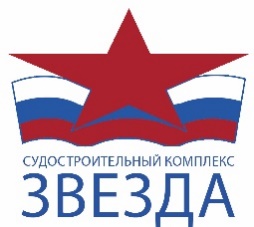 (ООО «ССК «Звезда»)Адрес: 692801, Россия, Приморский край, г. Большой Камень, ул. Степана Лебедева, д. 1.Тел.: 8 (42335) 4-11-75. Email: sskzvezda@sskzvezda.ruОГРН 1152503000539, ИНН/КПП 2503032517/250301001, ОКПО 39884009Анонс предстоящей процедуры закупки                                                   №16/21-А от 09.04.2021Уважаемые коллеги!Информируем Вас о том, что Общество с ограниченной ответственностью «Судостроительный комплекс «Звезда» планирует проведение закупочной процедуры на поставку вертикально-фрезерного портального обрабатывающего центра с комплектующими, согласно Техническому заданию (Приложение №1).Основные сведения о процедуре закупки: Требования к предмету закупки:Базис поставки: DDP (Incoterms 2020). Валюта закупочной процедуры:Российский рубль.Требования к условиям оплаты:Стороны применяют следующий порядок оплаты по Договору: В случае, если Поставщик является субъектом малого и среднего предпринимательства:Авансовый платеж в размере 30 % (тридцать процентов) от общей стоимости поставляемого Товара производится Покупателем банковским переводом в течение 45 (сорока пяти) календарных дней с даты приемки Покупателем оригинала Банковской гарантии возврата аванса, при наличии согласованного с Покупателем плана использования Авансового платежа и счета Поставщика, согласованного с Покупателем по содержанию.Несвоевременное представление Поставщиком Банковской гарантии возврата аванса, плана использования Авансового платежа и счета на оплату Авансового платежа влечет увеличение срока оплаты Покупателем Авансового платежа соразмерно периоду просрочки Поставщика.При этом Стороны согласовали условие что, если Поставщик не предоставил документы для выплаты Авансового платежа, до начала поставки Товара, выплата Покупателем Авансового платежа после начала поставки Товара не производится и все обязательства Поставщика и Покупателя по Договору осуществляются Поставщиком и Покупателем без использования Авансового платежа. При этом Стороны определили, что ответственность за возможную задержку в поставке Товара, выполнении иных обязательств Поставщика по Договору в связи с указанным условием лежит на Поставщике. Платеж в размере 50 % (пятьдесят процентов) от общей стоимости поставляемого Товара, производится Покупателем по факту поставки Товара в полном объеме прямым банковским переводом в течение 15 (пятнадцати) рабочих дней с даты подписания Акта приемки Товара, на основании Товарной накладной (форма ТОРГ-12) или универсального передаточного документа (УПД), при наличии выставленного Поставщиком счета на оплату, согласованного по содержанию с Покупателем, и счета-фактуры на Товар (при необходимости).При условии невыплаты Покупателем Авансового платежа, платеж в размере 80% (восемьдесят процентов) от общей стоимости Товара, производится Покупателем по факту поставки Товара в полном объеме прямым банковским переводом в течение 15 (пятнадцати) рабочих дней с момента подписания Акта приемки Товара, на основании Товарной накладной (форма ТОРГ-12) или универсального передаточного документа (УПД), при наличии выставленных Поставщиком счета на оплату, согласованного по содержанию с Покупателем, и счета-фактуры на Товар (при необходимости).Платеж в размере 15 % (пятнадцать процентов) от общей стоимости поставляемого Товара, производится Покупателем в течение 15 (пятнадцати) рабочих дней по факту завершения всех Услуг/Работ с даты подписания Акта о выполнении Услуг/Работ, на основании ранее подписанной обеими Сторонами Товарной накладной (ТОРГ-12) или универсального передаточного документа (УПД), при наличии выставленных Поставщиком счета на оплату, согласованного по содержанию с Покупателем, и счета-фактуры на Товар (при необходимости).Платёж 100 % (сто процентов) стоимости Услуг/Работ, производится Покупателем в течение 15 (пятнадцати) рабочих дней с даты подписания Акта о выполнении Услуг/Работ, при наличии выставленных Поставщиком счета на оплату, согласованного по содержанию с Покупателем и счета-фактуры на выполненные Услуги/Работы.Платеж в размере 5 % (пять процентов) от общей стоимости поставляемого Товара, производится Покупателем в течение 15 (пятнадцати) рабочих дней по факту завершения всех Услуг/Работ с даты подписания Акта о выполнении Услуг/Работ, на основании ранее подписанной обеими Сторонами Товарной накладной (ТОРГ-12) или универсального передаточного документа (УПД), при наличии выставленных Поставщиком счета на оплату, согласованного по содержанию с Покупателем, и счета-фактуры на Товар (при необходимости), а также при условии приемки Покупателем оригинала Банковской гарантии исполнения гарантийных обязательств.При этом Стороны согласовали условие, что если Поставщик не предоставил Банковскую гарантию исполнения гарантийных обязательств, оплата Покупателем  5 % (пяти процентов) от общей стоимости Товара, производится в течение 15 (пятнадцати) рабочих дней по истечению гарантийного срока на Товар, при наличии подписанного сторонами Акта о выполнении Услуг/Работ, подписанного обеими Сторонами Акта приемки Товара, товарной накладной (форма ТОРГ-12) или универсального передаточного документа (УПД), а также выставленного счета Поставщика, согласованного по содержанию с Покупателем.Удержание стоимости товара в размере 5% (пяти процентов) является гарантийным удержанием, т.е. способом обеспечения гарантийных обязательств Поставщика по Договору на гарантийный период. Гарантийное удержание является альтернативой обеспечения обязательств Поставщика по Договору на гарантийный период в виде банковской гарантии исполнения гарантийных обязательств.В случае, если Поставщик не является субъектом малого и среднего предпринимательства:Авансовый платеж в размере 30 % (тридцать процентов) от общей стоимости поставляемого Товара производится Покупателем банковским переводом в течение 45 (сорока пяти) календарных дней с даты приемки Покупателем оригинала Банковской гарантии возврата аванса, при наличии согласованного с Покупателем плана использования Авансового платежа и счета Поставщика, согласованного с Покупателем по содержанию.Несвоевременное представление Поставщиком Банковской гарантии возврата аванса, плана использования Авансового платежа и счета на оплату Авансового платежа влечет увеличение срока оплаты Покупателем Авансового платежа соразмерно периоду просрочки Поставщика.При этом Стороны согласовали условие что, если Поставщик не предоставил документы для выплаты Авансового платежа, до начала поставки Товара, выплата Покупателем Авансового платежа после начала поставки Товара не производится и все обязательства Поставщика и Покупателя по Договору осуществляются Поставщиком и Покупателем без использования Авансового платежа. При этом Стороны определили, что ответственность за возможную задержку в поставке Товара, выполнении иных обязательств Поставщика по Договору в связи с указанным условием лежит на Поставщике. Платеж в размере 50 % (пятьдесят процентов) от общей стоимости поставляемого Товара, производится Покупателем по факту поставки Товара в полном объеме прямым банковским переводом в течение 45 (сорока пяти) календарных дней с даты подписания Акта приемки Товара, на основании Товарной накладной (форма ТОРГ-12) или универсального передаточного документа (УПД), при наличии выставленного Поставщиком счета на оплату, согласованного по содержанию с Покупателем, и счета-фактуры на Товар (при необходимости).При условии невыплаты Покупателем Авансового платежа, платеж в размере 80% (восемьдесят процентов) от общей стоимости Товара, производится Покупателем по факту поставки Товара в полном объеме прямым банковским переводом в течение 45 (сорока пяти) календарных дней с момента подписания Акта приемки Товара, на основании Товарной накладной (форма ТОРГ-12) или универсального передаточного документа (УПД), при наличии выставленных Поставщиком счета на оплату, согласованного по содержанию с Покупателем, и счета-фактуры на Товар (при необходимости).Платеж в размере 15 % (пятнадцать процентов) от общей стоимости поставляемого Товара, производится Покупателем в течение 45 (сорока пяти) календарных дней по факту завершения всех Услуг/Работ с даты подписания Акта о выполнении Услуг/Работ, на основании ранее подписанной обеими Сторонами Товарной накладной (ТОРГ-12) или универсального передаточного документа (УПД), при наличии выставленных Поставщиком счета на оплату, согласованного по содержанию с Покупателем, и счета-фактуры на Товар (при необходимости).Платёж 100 % (сто процентов) стоимости Услуг/Работ, производится Покупателем в течение 45 (сорока пяти) календарных дней с даты подписания Акта о выполнении Услуг/Работ, при наличии выставленных Поставщиком счета на оплату, согласованного по содержанию с Покупателем и счета-фактуры на выполненные Услуги/Работы.Платеж в размере 5 % (пять процентов) от общей стоимости поставляемого Товара, производится Покупателем в течение 45 (сорока пяти) календарных дней по факту завершения всех Услуг/Работ с даты подписания Акта о выполнении Услуг/Работ, на основании ранее подписанной обеими Сторонами Товарной накладной (ТОРГ-12) или универсального передаточного документа (УПД), при наличии выставленных Поставщиком счета на оплату, согласованного по содержанию с Покупателем, и счета-фактуры на Товар (при необходимости), а также при условии приемки Покупателем оригинала Банковской гарантии исполнения гарантийных обязательств.При этом Стороны согласовали условие, что если Поставщик не предоставил Банковскую гарантию исполнения гарантийных обязательств, оплата Покупателем  5 % (пяти процентов) от общей стоимости Товара, производится в течение 45 (сорока пяти) календарных дней по истечению гарантийного срока на Товар, при наличии подписанного сторонами Акта о выполнении Услуг/Работ, подписанного обеими Сторонами Акта приемки Товара, товарной накладной (форма ТОРГ-12) или универсального передаточного документа (УПД), а также выставленного счета Поставщика, согласованного по содержанию с Покупателем.Удержание стоимости товара в размере 5% (пяти процентов) является гарантийным удержанием, т.е. способом обеспечения гарантийных обязательств Поставщика по Договору на гарантийный период. Гарантийное удержание является альтернативой обеспечения обязательств Поставщика по Договору на гарантийный период в виде банковской гарантии исполнения гарантийных обязательств.Общие требования к расчетам по Договору:Оплата по Договору производится в российских рублях.За дату платежа принимается дата списания денежных средств с расчетного счета Покупателя.Расчеты по Договору осуществляются в рамках проекта «Создание судостроительного комплекса «Звезда». В случае, если сумма цен всех договоров, ранее заключенных Поставщиком по проекту «Создание судостроительного комплекса «Звезда», включая Цену Договора, превышает 3 000 000,00 (Три миллиона) рублей (с учетом НДС), и/или Поставщик не является лицензированным (сертифицированным) производителем материалов и оборудования, а также учрежденной таким производителем организацией, осуществляющей реализацию материалов и оборудования, расчеты по Договору осуществляются исключительно с использованием отдельного банковского счета, открытого в Банке «ВБРР» (АО).Для осуществления расчетов по Договору Поставщик обязан открыть отдельный банковский счет в Банке «ВБРР» (АО) и заключить с Банком «ВБРР» (АО) дополнительное соглашение к Договору банковского счета, устанавливающее порядок осуществления расходных операций по расчетным счетам исполнителей, соответствующий требованиям, предъявляемым к отдельным счетам.Поставщик обязан осуществлять расчеты по Договору (расчеты с Покупателем и оплата расходов, связанных с выполнением обязательств Поставщика по Договору) исключительно с использованием отдельных банковских счетов, открытых в Банке «ВБРР» (АО).Поставщик обязан предоставлять Банку «ВБРР» (АО) сведения о привлекаемых им в рамках исполнения обязательств по Договору Исполнителях (полное наименование, местонахождение (почтовый адрес), телефоны руководителя и главного бухгалтера, идентификационный номер налогоплательщика и код причины поставки на учет). Под Исполнителями понимаются субподрядчики, а также другие юридические и/или физические лица, выполняющие работы (поставляющие Товары, оказывающие Услуги) на суммы более 3 000 000 (трех миллионов) рублей (с учетом НДС) в рамках исполнения обязательств по Договору.Поставщик обязан включать в Договора с контрагентами, привлекаемыми им в рамках исполнения обязательств по Договору и являющимися Исполнителями по проекту «Создание судостроительного комплекса «Звезда», требования, аналогичные требованиям.В соответствии с Положением ООО «ССК «Звезда» «О закупке товаров, работ, услуг» от 24.12.2018 г.  № П2-07 П-0005 версия 3.00 настоящий анонс размещается в целях:корректного определения плановых цен на поставки материально-технических ресурсов;повышения осведомленности рынка о предстоящей процедуре закупки;проведения анализа и изучения возможностей рынка по удовлетворению потребности Заказчика через получение обратной связи от поставщиков относительно параметров предстоящей процедуры закупки, включая получение информации о стоимости закупки, об аналогах и имеющихся на рынке инновационных технологиях.Прошу Вас ознакомиться с техническим заданием и плановыми требованиями к закупочной процедуре. В случае Вашей заинтересованности и возможности организации поставки, соответствующей техническому заданию и требованиям закупки, прошу Вас предоставить на ЭТП «Фабрикант» следующие заполненные документы:- Сравнительную таблицу технических характеристик и комплектности поставки вертикально-фрезерного портального обрабатывающего центра с комплектующими (Приложение № 1 Технического задания); - Коммерческое предложение на поставку вертикально-фрезерного портального обрабатывающего центра с комплектующими (Приложение № 2 Анонса предстоящей процедуры закупки).Настоящий анонс не является официальным документом, объявляющим о начале процедуры закупки. Отказ от проведения анонсированных процедур закупок не может быть основанием для претензий со стороны Поставщиков.Информация, представленная Поставщиком в ответ на размещение анонса, не должно рассматриваться в качестве предложений для заключения договора.По организационным и техническим вопросам прошу обращаться:Лушников Алексей ЮрьевичЭлектронная почта: LushnikovAYU@sskzvezda.ru Контактный телефон: + 7 (42335) 4-00-00 доб. 70-541Дополнительная контактная информация:Теплоухов Сергей ВладиславовичЭлектронная почта: TeploukhovSV@sskzvezda.ru                                                               Приложения:Приложение № 1 Техническое задание и приложения к нему на 34 л. в 1 экз.Приложение № 2 Коммерческое предложение на 1 л. в 1 экз.Приложение № 1 к Анонсу предстоящей процедуры закупки№16/21-А от 09.04.2021 Техническое заданиеТехническое задание на поставку вертикально-фрезерного портального обрабатывающего центра с комплектующимиСпецификация4. Приложения к техническому заданию: Техническое задание включает в себя следующие приложения:1. Приложение № 1 – Исходные технические требования на поставку вертикально-фрезерного портального обрабатывающего центра с комплектующими на 17 л. в 1 экз.2. Приложение № 2 – Сравнительная таблица технических характеристик и комплектности вертикально-фрезерного портального обрабатывающего центра на 17 л. в 1 экз.Приложение № 1 к Техническому заданию 	№16/21-А от 09.04.2021ИСХОДНЫЕ ТЕХНИЧЕСКИЕ ТРЕБОВАНИЯна поставку вертикально-фрезерного портального обрабатывающего центра с комплектующимиРаздел 1. Технические характеристикиРаздел 2. Услуги/РаботыРаздел 3. Требования к Поставщику/Подрядной организации/Документации/Маркировке и упаковке/Иные требованияПриложение № 2 к Техническому заданию  №16/21-А от 09.04.2021Сравнительная таблица технических характеристик и комплектностипоставки вертикально-фрезерного портального обрабатывающего центра с комплектующими* Указывается модель, марка, производитель, страна происхождения Товара Раздел 1. Технические характеристикиРаздел 2. Услуги/РаботыРаздел 3. Требования к Поставщику/Подрядной организации/Документации/Маркировке и упаковке/Иные требования** Участник закупки должен указать фактические значения предлагаемого Оборудования ___________________________________(подпись, М.П.)___________________________________(фамилия, имя, отчество подписавшего, должность)Приложение № 2 к Анонсу предстоящей процедуры закупки	№16/21-А от 09.04.2021Коммерческое предложение на поставку вертикально-фрезерного портального обрабатывающего центра с комплектующимиНаименование организации:ИНН (или иной идентификационный номер):Наименование предмета закупки:Коммерческое предложение на поставку вертикально-фрезерного портального обрабатывающего центра с комплектующими___________________________________(подпись, М.П.)___________________________________(фамилия, имя, отчество подписавшего, должность)Способ закупки:Запрос предложений в электронной формеНаименование электронной площадки:Извещение и документация о закупке будет размещена на ЭТП «Росэлторг», ЕИС, сайте закупок ПАО «НК «Роснефть»Форма закупкиОткрытая, одноэтапная с одновременной подачей частей заявок, в электронной форме (на ЭТП)№ п/пНаименование поставляемых товаров и выполняемых услуг/работСроки поставки Оборудования и оказания услуг/работЕд. измеренияОбъем1Поставка вертикально-фрезерного портального обрабатывающего центра с комплектующимиВ течение 12 (двенадцати) месяцев с момента подписания Договоракомпл.11.1Предварительная приемка (Shoptest)В течение 12 (двенадцати) месяцев с момента подписания ДоговораВ соответствии с ТЗВ соответствии с ТЗ1.2МонтажВ течение 12 (двенадцати) месяцев с момента подписания ДоговораВ соответствии с ТЗВ соответствии с ТЗ1.3СборкаВ течение 12 (двенадцати) месяцев с момента подписания ДоговораВ соответствии с ТЗВ соответствии с ТЗ1.4ПодключениеВ течение 12 (двенадцати) месяцев с момента подписания ДоговораВ соответствии с ТЗВ соответствии с ТЗ1.5Пусконаладочные работыВ течение 12 (двенадцати) месяцев с момента подписания ДоговораВ соответствии с ТЗВ соответствии с ТЗ1.6Приемо-сдаточные испытанияВ течение 12 (двенадцати) месяцев с момента подписания ДоговораВ соответствии с ТЗВ соответствии с ТЗ1.7Инструктаж персонала Покупателя по работе, эксплуатации, обслуживанию, в том числе работе на программном обеспечении В течение 12 (двенадцати) месяцев с момента подписания ДоговораВ соответствии с ТЗВ соответствии с ТЗ1.8Опытная эксплуатацияДата начала и дата, время окончания подачи технико-коммерческих предложенийДата и время начала подачи технико-коммерческих предложений «09»_апреля 2021г.  «___ ч : ___ м» Дата и время окончания подачи технико-коммерческих предложений «19» апреля 2021г. до «17  ч :00 м» (Местное время) № п/пОКВЭД-2/ ОКПД-2Наименование и краткие характеристики товара (работ, услуг)Единицы измеренияКол-во128.41/28.41.1Вертикально-фрезерный портальный обрабатывающий центр с комплектующимикомплект1ИТОГОкомплект1ЛОТЛОТ111. Продукция должна соответствовать следующим требованиям к безопасности, качеству, техническим характеристикам, функциональным характеристикам (потребительским свойствам), к размерам, объему, комплектации, упаковке, отгрузке качеству функционирования, срокам поставки; требованиям к составу, результатам, месту, условиям и срокам (периодам) выполнения работ/оказания услуг (при закупке работ, услуг и т.п.):2. Участник закупки (и/или предприятие-изготовитель) должен обеспечить выполнение следующих требований в отношении гарантийных обязательств и условиям обслуживания (гарантийный срок, объем предоставления гарантий, расходы на эксплуатацию и гарантийное обслуживание и т.п.):№ п/пНаименование оборудованияКол-во, компл.1Вертикально-фрезерный портальный обрабатывающий центр с комплектующими (далее – Оборудование).1№ п/пНаименованиеНаименованиеНаименованиеНаименованиеНаименованиеЗначение1НазначениеНазначениеНазначениеНазначениеНазначениеНазначение1.1Вертикально-фрезерный портальный обрабатывающий центр предназначен для снятия путём фрезерования усиления сварных швов после окончательной сварки блоков биологической защиты (далее – ББЗ).Вертикально-фрезерный портальный обрабатывающий центр предназначен для снятия путём фрезерования усиления сварных швов после окончательной сварки блоков биологической защиты (далее – ББЗ).Вертикально-фрезерный портальный обрабатывающий центр предназначен для снятия путём фрезерования усиления сварных швов после окончательной сварки блоков биологической защиты (далее – ББЗ).Вертикально-фрезерный портальный обрабатывающий центр предназначен для снятия путём фрезерования усиления сварных швов после окончательной сварки блоков биологической защиты (далее – ББЗ).Вертикально-фрезерный портальный обрабатывающий центр предназначен для снятия путём фрезерования усиления сварных швов после окончательной сварки блоков биологической защиты (далее – ББЗ).Вертикально-фрезерный портальный обрабатывающий центр предназначен для снятия путём фрезерования усиления сварных швов после окончательной сварки блоков биологической защиты (далее – ББЗ).2ОписаниеОписаниеОписаниеОписаниеОписаниеОписаниеСнятие усиления швов производится за один или несколько проходов в пяти плоскостях установленного на станок ББЗ. Фрезеровка производится на рабочем месте, оборудованном вертикально фрезерным портальным обрабатывающим центром (далее-центр) с датчиком положения детали Renishaw RMP 60 или эквивалентом (поставщик предоставляет сертификат и техническое описание, подтверждающий соответствие основных параметров)., электрошпинделем с фрезерной двухосевой головкой, имеющей пространственное управление перемещения инструмента через систему управления центра. Перемещения по всем осям должны выполняться бесступенчато. Смена инструмента осуществляется автоматически из магазина (ёмкость не менее 30 позиций) по команде управляющей программы или оператора с пульта управления. Зажим инструмента автоматический. Фрезерная головка, в случае необходимости её демонтажа при работе напрямую инструмент- шпиндель, должна демонтироваться и размещаться в ячейке без применения сторонних подъёмно транспортных механизмов силами механизации центра. Подшипники основных узлов рабочего перемещения производства фирмы SKF или эквивалент (поставщик предоставляет сертификат и техническое описание, подтверждающий соответствие основных параметров). ШВП производства фирмы SKF или эквивалент (поставщик предоставляет сертификат и техническое описание, подтверждающий соответствие основных параметров).  Узлы ШВП по осям X, Y, Z должны быть закрыты подвижными телескопическими металлическими кожухами с резиновыми уплотнениями. СОЖ должна подводиться в зону резания по трубопроводам с внешней стороны шпинделя. Все узлы и системы, в работе которых возможно выделения тепла, должны иметь эффективную систему охлаждения (поставщик указывает марку и тип). Центр должен быть оборудован системой централизованной импульсной смазки агрегатов. Цикличность смазки определяет контроллер системы управления центра. Направляющие основных перемещений должны быть спарено двух типов-скольжения и качения. Центр должен быть оборудован лазерной системой контроля инструмента с возможностью оценки его (инструмента) параметров и износа. Материал станины, опор и траверсы- чугун. Направляющие –закаленная сталь.  Снятие усиления швов производится за один или несколько проходов в пяти плоскостях установленного на станок ББЗ. Фрезеровка производится на рабочем месте, оборудованном вертикально фрезерным портальным обрабатывающим центром (далее-центр) с датчиком положения детали Renishaw RMP 60 или эквивалентом (поставщик предоставляет сертификат и техническое описание, подтверждающий соответствие основных параметров)., электрошпинделем с фрезерной двухосевой головкой, имеющей пространственное управление перемещения инструмента через систему управления центра. Перемещения по всем осям должны выполняться бесступенчато. Смена инструмента осуществляется автоматически из магазина (ёмкость не менее 30 позиций) по команде управляющей программы или оператора с пульта управления. Зажим инструмента автоматический. Фрезерная головка, в случае необходимости её демонтажа при работе напрямую инструмент- шпиндель, должна демонтироваться и размещаться в ячейке без применения сторонних подъёмно транспортных механизмов силами механизации центра. Подшипники основных узлов рабочего перемещения производства фирмы SKF или эквивалент (поставщик предоставляет сертификат и техническое описание, подтверждающий соответствие основных параметров). ШВП производства фирмы SKF или эквивалент (поставщик предоставляет сертификат и техническое описание, подтверждающий соответствие основных параметров).  Узлы ШВП по осям X, Y, Z должны быть закрыты подвижными телескопическими металлическими кожухами с резиновыми уплотнениями. СОЖ должна подводиться в зону резания по трубопроводам с внешней стороны шпинделя. Все узлы и системы, в работе которых возможно выделения тепла, должны иметь эффективную систему охлаждения (поставщик указывает марку и тип). Центр должен быть оборудован системой централизованной импульсной смазки агрегатов. Цикличность смазки определяет контроллер системы управления центра. Направляющие основных перемещений должны быть спарено двух типов-скольжения и качения. Центр должен быть оборудован лазерной системой контроля инструмента с возможностью оценки его (инструмента) параметров и износа. Материал станины, опор и траверсы- чугун. Направляющие –закаленная сталь.  Снятие усиления швов производится за один или несколько проходов в пяти плоскостях установленного на станок ББЗ. Фрезеровка производится на рабочем месте, оборудованном вертикально фрезерным портальным обрабатывающим центром (далее-центр) с датчиком положения детали Renishaw RMP 60 или эквивалентом (поставщик предоставляет сертификат и техническое описание, подтверждающий соответствие основных параметров)., электрошпинделем с фрезерной двухосевой головкой, имеющей пространственное управление перемещения инструмента через систему управления центра. Перемещения по всем осям должны выполняться бесступенчато. Смена инструмента осуществляется автоматически из магазина (ёмкость не менее 30 позиций) по команде управляющей программы или оператора с пульта управления. Зажим инструмента автоматический. Фрезерная головка, в случае необходимости её демонтажа при работе напрямую инструмент- шпиндель, должна демонтироваться и размещаться в ячейке без применения сторонних подъёмно транспортных механизмов силами механизации центра. Подшипники основных узлов рабочего перемещения производства фирмы SKF или эквивалент (поставщик предоставляет сертификат и техническое описание, подтверждающий соответствие основных параметров). ШВП производства фирмы SKF или эквивалент (поставщик предоставляет сертификат и техническое описание, подтверждающий соответствие основных параметров).  Узлы ШВП по осям X, Y, Z должны быть закрыты подвижными телескопическими металлическими кожухами с резиновыми уплотнениями. СОЖ должна подводиться в зону резания по трубопроводам с внешней стороны шпинделя. Все узлы и системы, в работе которых возможно выделения тепла, должны иметь эффективную систему охлаждения (поставщик указывает марку и тип). Центр должен быть оборудован системой централизованной импульсной смазки агрегатов. Цикличность смазки определяет контроллер системы управления центра. Направляющие основных перемещений должны быть спарено двух типов-скольжения и качения. Центр должен быть оборудован лазерной системой контроля инструмента с возможностью оценки его (инструмента) параметров и износа. Материал станины, опор и траверсы- чугун. Направляющие –закаленная сталь.  Снятие усиления швов производится за один или несколько проходов в пяти плоскостях установленного на станок ББЗ. Фрезеровка производится на рабочем месте, оборудованном вертикально фрезерным портальным обрабатывающим центром (далее-центр) с датчиком положения детали Renishaw RMP 60 или эквивалентом (поставщик предоставляет сертификат и техническое описание, подтверждающий соответствие основных параметров)., электрошпинделем с фрезерной двухосевой головкой, имеющей пространственное управление перемещения инструмента через систему управления центра. Перемещения по всем осям должны выполняться бесступенчато. Смена инструмента осуществляется автоматически из магазина (ёмкость не менее 30 позиций) по команде управляющей программы или оператора с пульта управления. Зажим инструмента автоматический. Фрезерная головка, в случае необходимости её демонтажа при работе напрямую инструмент- шпиндель, должна демонтироваться и размещаться в ячейке без применения сторонних подъёмно транспортных механизмов силами механизации центра. Подшипники основных узлов рабочего перемещения производства фирмы SKF или эквивалент (поставщик предоставляет сертификат и техническое описание, подтверждающий соответствие основных параметров). ШВП производства фирмы SKF или эквивалент (поставщик предоставляет сертификат и техническое описание, подтверждающий соответствие основных параметров).  Узлы ШВП по осям X, Y, Z должны быть закрыты подвижными телескопическими металлическими кожухами с резиновыми уплотнениями. СОЖ должна подводиться в зону резания по трубопроводам с внешней стороны шпинделя. Все узлы и системы, в работе которых возможно выделения тепла, должны иметь эффективную систему охлаждения (поставщик указывает марку и тип). Центр должен быть оборудован системой централизованной импульсной смазки агрегатов. Цикличность смазки определяет контроллер системы управления центра. Направляющие основных перемещений должны быть спарено двух типов-скольжения и качения. Центр должен быть оборудован лазерной системой контроля инструмента с возможностью оценки его (инструмента) параметров и износа. Материал станины, опор и траверсы- чугун. Направляющие –закаленная сталь.  Снятие усиления швов производится за один или несколько проходов в пяти плоскостях установленного на станок ББЗ. Фрезеровка производится на рабочем месте, оборудованном вертикально фрезерным портальным обрабатывающим центром (далее-центр) с датчиком положения детали Renishaw RMP 60 или эквивалентом (поставщик предоставляет сертификат и техническое описание, подтверждающий соответствие основных параметров)., электрошпинделем с фрезерной двухосевой головкой, имеющей пространственное управление перемещения инструмента через систему управления центра. Перемещения по всем осям должны выполняться бесступенчато. Смена инструмента осуществляется автоматически из магазина (ёмкость не менее 30 позиций) по команде управляющей программы или оператора с пульта управления. Зажим инструмента автоматический. Фрезерная головка, в случае необходимости её демонтажа при работе напрямую инструмент- шпиндель, должна демонтироваться и размещаться в ячейке без применения сторонних подъёмно транспортных механизмов силами механизации центра. Подшипники основных узлов рабочего перемещения производства фирмы SKF или эквивалент (поставщик предоставляет сертификат и техническое описание, подтверждающий соответствие основных параметров). ШВП производства фирмы SKF или эквивалент (поставщик предоставляет сертификат и техническое описание, подтверждающий соответствие основных параметров).  Узлы ШВП по осям X, Y, Z должны быть закрыты подвижными телескопическими металлическими кожухами с резиновыми уплотнениями. СОЖ должна подводиться в зону резания по трубопроводам с внешней стороны шпинделя. Все узлы и системы, в работе которых возможно выделения тепла, должны иметь эффективную систему охлаждения (поставщик указывает марку и тип). Центр должен быть оборудован системой централизованной импульсной смазки агрегатов. Цикличность смазки определяет контроллер системы управления центра. Направляющие основных перемещений должны быть спарено двух типов-скольжения и качения. Центр должен быть оборудован лазерной системой контроля инструмента с возможностью оценки его (инструмента) параметров и износа. Материал станины, опор и траверсы- чугун. Направляющие –закаленная сталь.  Снятие усиления швов производится за один или несколько проходов в пяти плоскостях установленного на станок ББЗ. Фрезеровка производится на рабочем месте, оборудованном вертикально фрезерным портальным обрабатывающим центром (далее-центр) с датчиком положения детали Renishaw RMP 60 или эквивалентом (поставщик предоставляет сертификат и техническое описание, подтверждающий соответствие основных параметров)., электрошпинделем с фрезерной двухосевой головкой, имеющей пространственное управление перемещения инструмента через систему управления центра. Перемещения по всем осям должны выполняться бесступенчато. Смена инструмента осуществляется автоматически из магазина (ёмкость не менее 30 позиций) по команде управляющей программы или оператора с пульта управления. Зажим инструмента автоматический. Фрезерная головка, в случае необходимости её демонтажа при работе напрямую инструмент- шпиндель, должна демонтироваться и размещаться в ячейке без применения сторонних подъёмно транспортных механизмов силами механизации центра. Подшипники основных узлов рабочего перемещения производства фирмы SKF или эквивалент (поставщик предоставляет сертификат и техническое описание, подтверждающий соответствие основных параметров). ШВП производства фирмы SKF или эквивалент (поставщик предоставляет сертификат и техническое описание, подтверждающий соответствие основных параметров).  Узлы ШВП по осям X, Y, Z должны быть закрыты подвижными телескопическими металлическими кожухами с резиновыми уплотнениями. СОЖ должна подводиться в зону резания по трубопроводам с внешней стороны шпинделя. Все узлы и системы, в работе которых возможно выделения тепла, должны иметь эффективную систему охлаждения (поставщик указывает марку и тип). Центр должен быть оборудован системой централизованной импульсной смазки агрегатов. Цикличность смазки определяет контроллер системы управления центра. Направляющие основных перемещений должны быть спарено двух типов-скольжения и качения. Центр должен быть оборудован лазерной системой контроля инструмента с возможностью оценки его (инструмента) параметров и износа. Материал станины, опор и траверсы- чугун. Направляющие –закаленная сталь.  Система управления позиции снятия усиления швов предназначена для автоматизированной генерации управляющих программ обработки детали на основании трехмерной модели из САПР AVEVA Marine (GEN-файлы), Smart 3D (XML-файлы по схеме SHI), CADMATIC и AutoCAD и компиляции их в машиночитаемый код. Основные составляющие элементы системы управления:- рабочее место технолога на базе персонального компьютера с программным обеспечением для генерации и корректировки управляющих программ;- пульт управления станком оснащенный сенсорным монитором, на котором отображаются все рабочие параметры в реальном времени, органами управления центром и органами корректировки управляющих программ для оперативного внесения требуемых изменений. Система управления центра должна иметь возможность сохранять в ПЗУ не менее 500 управляющих программ. Выбор, корректировка и запуск управляющий программ из ПЗУ производится без связи с компьютером технолога. Так же должна быть возможность преднабора управляющих программ с пульта управления.- Переносной пульт управления, дублирующий основные органы управления и оснащенный кнопкой аварийного выключения. Пульт должен иметь ударопрочный корпус и стекло монитора. (поставщик предоставляет фото).- проводная система передачи данных и дублирующая посредством флешь карт.Система управления позиции снятия усиления швов предназначена для автоматизированной генерации управляющих программ обработки детали на основании трехмерной модели из САПР AVEVA Marine (GEN-файлы), Smart 3D (XML-файлы по схеме SHI), CADMATIC и AutoCAD и компиляции их в машиночитаемый код. Основные составляющие элементы системы управления:- рабочее место технолога на базе персонального компьютера с программным обеспечением для генерации и корректировки управляющих программ;- пульт управления станком оснащенный сенсорным монитором, на котором отображаются все рабочие параметры в реальном времени, органами управления центром и органами корректировки управляющих программ для оперативного внесения требуемых изменений. Система управления центра должна иметь возможность сохранять в ПЗУ не менее 500 управляющих программ. Выбор, корректировка и запуск управляющий программ из ПЗУ производится без связи с компьютером технолога. Так же должна быть возможность преднабора управляющих программ с пульта управления.- Переносной пульт управления, дублирующий основные органы управления и оснащенный кнопкой аварийного выключения. Пульт должен иметь ударопрочный корпус и стекло монитора. (поставщик предоставляет фото).- проводная система передачи данных и дублирующая посредством флешь карт.Система управления позиции снятия усиления швов предназначена для автоматизированной генерации управляющих программ обработки детали на основании трехмерной модели из САПР AVEVA Marine (GEN-файлы), Smart 3D (XML-файлы по схеме SHI), CADMATIC и AutoCAD и компиляции их в машиночитаемый код. Основные составляющие элементы системы управления:- рабочее место технолога на базе персонального компьютера с программным обеспечением для генерации и корректировки управляющих программ;- пульт управления станком оснащенный сенсорным монитором, на котором отображаются все рабочие параметры в реальном времени, органами управления центром и органами корректировки управляющих программ для оперативного внесения требуемых изменений. Система управления центра должна иметь возможность сохранять в ПЗУ не менее 500 управляющих программ. Выбор, корректировка и запуск управляющий программ из ПЗУ производится без связи с компьютером технолога. Так же должна быть возможность преднабора управляющих программ с пульта управления.- Переносной пульт управления, дублирующий основные органы управления и оснащенный кнопкой аварийного выключения. Пульт должен иметь ударопрочный корпус и стекло монитора. (поставщик предоставляет фото).- проводная система передачи данных и дублирующая посредством флешь карт.Система управления позиции снятия усиления швов предназначена для автоматизированной генерации управляющих программ обработки детали на основании трехмерной модели из САПР AVEVA Marine (GEN-файлы), Smart 3D (XML-файлы по схеме SHI), CADMATIC и AutoCAD и компиляции их в машиночитаемый код. Основные составляющие элементы системы управления:- рабочее место технолога на базе персонального компьютера с программным обеспечением для генерации и корректировки управляющих программ;- пульт управления станком оснащенный сенсорным монитором, на котором отображаются все рабочие параметры в реальном времени, органами управления центром и органами корректировки управляющих программ для оперативного внесения требуемых изменений. Система управления центра должна иметь возможность сохранять в ПЗУ не менее 500 управляющих программ. Выбор, корректировка и запуск управляющий программ из ПЗУ производится без связи с компьютером технолога. Так же должна быть возможность преднабора управляющих программ с пульта управления.- Переносной пульт управления, дублирующий основные органы управления и оснащенный кнопкой аварийного выключения. Пульт должен иметь ударопрочный корпус и стекло монитора. (поставщик предоставляет фото).- проводная система передачи данных и дублирующая посредством флешь карт.Система управления позиции снятия усиления швов предназначена для автоматизированной генерации управляющих программ обработки детали на основании трехмерной модели из САПР AVEVA Marine (GEN-файлы), Smart 3D (XML-файлы по схеме SHI), CADMATIC и AutoCAD и компиляции их в машиночитаемый код. Основные составляющие элементы системы управления:- рабочее место технолога на базе персонального компьютера с программным обеспечением для генерации и корректировки управляющих программ;- пульт управления станком оснащенный сенсорным монитором, на котором отображаются все рабочие параметры в реальном времени, органами управления центром и органами корректировки управляющих программ для оперативного внесения требуемых изменений. Система управления центра должна иметь возможность сохранять в ПЗУ не менее 500 управляющих программ. Выбор, корректировка и запуск управляющий программ из ПЗУ производится без связи с компьютером технолога. Так же должна быть возможность преднабора управляющих программ с пульта управления.- Переносной пульт управления, дублирующий основные органы управления и оснащенный кнопкой аварийного выключения. Пульт должен иметь ударопрочный корпус и стекло монитора. (поставщик предоставляет фото).- проводная система передачи данных и дублирующая посредством флешь карт.Система управления позиции снятия усиления швов предназначена для автоматизированной генерации управляющих программ обработки детали на основании трехмерной модели из САПР AVEVA Marine (GEN-файлы), Smart 3D (XML-файлы по схеме SHI), CADMATIC и AutoCAD и компиляции их в машиночитаемый код. Основные составляющие элементы системы управления:- рабочее место технолога на базе персонального компьютера с программным обеспечением для генерации и корректировки управляющих программ;- пульт управления станком оснащенный сенсорным монитором, на котором отображаются все рабочие параметры в реальном времени, органами управления центром и органами корректировки управляющих программ для оперативного внесения требуемых изменений. Система управления центра должна иметь возможность сохранять в ПЗУ не менее 500 управляющих программ. Выбор, корректировка и запуск управляющий программ из ПЗУ производится без связи с компьютером технолога. Так же должна быть возможность преднабора управляющих программ с пульта управления.- Переносной пульт управления, дублирующий основные органы управления и оснащенный кнопкой аварийного выключения. Пульт должен иметь ударопрочный корпус и стекло монитора. (поставщик предоставляет фото).- проводная система передачи данных и дублирующая посредством флешь карт.САМ-система должна обеспечивать возможность отработки технологического процесса на обработку в реальном времени по управляющей программе с применением полного-используемого комплекса системы СПИД (станок- приспособление - инструмент – деталь). Имеется кинематическая модель, позволяющая подгрузить заданную заготовку, приспособление, станочную оснастку, инструмент. В процессе прогонки технолог имеет возможность оценить корректность составленной программы на предмет образования дефектов, корректности маршрута, подвода и отвода инструментов и тем самым минимизировать издержки на отработку у станка. Виртуальная модель должна полностью повторяет динамические возможности реального прототипа: перемещение стола, перемещение шпинделя, углы наклона и поворота инструмента во фрезерной головке. Также система должна содержать:- редактируемую базу данных по металлорежущему инструменту;- возможность выгрузки отчетности с указанием машинного времени и градацией по каждому из использованных инструментов и итогового времени согласно заложенного машинного кода в УП. Язык ввода и получения информации- русский.САМ-система должна обеспечивать возможность отработки технологического процесса на обработку в реальном времени по управляющей программе с применением полного-используемого комплекса системы СПИД (станок- приспособление - инструмент – деталь). Имеется кинематическая модель, позволяющая подгрузить заданную заготовку, приспособление, станочную оснастку, инструмент. В процессе прогонки технолог имеет возможность оценить корректность составленной программы на предмет образования дефектов, корректности маршрута, подвода и отвода инструментов и тем самым минимизировать издержки на отработку у станка. Виртуальная модель должна полностью повторяет динамические возможности реального прототипа: перемещение стола, перемещение шпинделя, углы наклона и поворота инструмента во фрезерной головке. Также система должна содержать:- редактируемую базу данных по металлорежущему инструменту;- возможность выгрузки отчетности с указанием машинного времени и градацией по каждому из использованных инструментов и итогового времени согласно заложенного машинного кода в УП. Язык ввода и получения информации- русский.САМ-система должна обеспечивать возможность отработки технологического процесса на обработку в реальном времени по управляющей программе с применением полного-используемого комплекса системы СПИД (станок- приспособление - инструмент – деталь). Имеется кинематическая модель, позволяющая подгрузить заданную заготовку, приспособление, станочную оснастку, инструмент. В процессе прогонки технолог имеет возможность оценить корректность составленной программы на предмет образования дефектов, корректности маршрута, подвода и отвода инструментов и тем самым минимизировать издержки на отработку у станка. Виртуальная модель должна полностью повторяет динамические возможности реального прототипа: перемещение стола, перемещение шпинделя, углы наклона и поворота инструмента во фрезерной головке. Также система должна содержать:- редактируемую базу данных по металлорежущему инструменту;- возможность выгрузки отчетности с указанием машинного времени и градацией по каждому из использованных инструментов и итогового времени согласно заложенного машинного кода в УП. Язык ввода и получения информации- русский.САМ-система должна обеспечивать возможность отработки технологического процесса на обработку в реальном времени по управляющей программе с применением полного-используемого комплекса системы СПИД (станок- приспособление - инструмент – деталь). Имеется кинематическая модель, позволяющая подгрузить заданную заготовку, приспособление, станочную оснастку, инструмент. В процессе прогонки технолог имеет возможность оценить корректность составленной программы на предмет образования дефектов, корректности маршрута, подвода и отвода инструментов и тем самым минимизировать издержки на отработку у станка. Виртуальная модель должна полностью повторяет динамические возможности реального прототипа: перемещение стола, перемещение шпинделя, углы наклона и поворота инструмента во фрезерной головке. Также система должна содержать:- редактируемую базу данных по металлорежущему инструменту;- возможность выгрузки отчетности с указанием машинного времени и градацией по каждому из использованных инструментов и итогового времени согласно заложенного машинного кода в УП. Язык ввода и получения информации- русский.САМ-система должна обеспечивать возможность отработки технологического процесса на обработку в реальном времени по управляющей программе с применением полного-используемого комплекса системы СПИД (станок- приспособление - инструмент – деталь). Имеется кинематическая модель, позволяющая подгрузить заданную заготовку, приспособление, станочную оснастку, инструмент. В процессе прогонки технолог имеет возможность оценить корректность составленной программы на предмет образования дефектов, корректности маршрута, подвода и отвода инструментов и тем самым минимизировать издержки на отработку у станка. Виртуальная модель должна полностью повторяет динамические возможности реального прототипа: перемещение стола, перемещение шпинделя, углы наклона и поворота инструмента во фрезерной головке. Также система должна содержать:- редактируемую базу данных по металлорежущему инструменту;- возможность выгрузки отчетности с указанием машинного времени и градацией по каждому из использованных инструментов и итогового времени согласно заложенного машинного кода в УП. Язык ввода и получения информации- русский.САМ-система должна обеспечивать возможность отработки технологического процесса на обработку в реальном времени по управляющей программе с применением полного-используемого комплекса системы СПИД (станок- приспособление - инструмент – деталь). Имеется кинематическая модель, позволяющая подгрузить заданную заготовку, приспособление, станочную оснастку, инструмент. В процессе прогонки технолог имеет возможность оценить корректность составленной программы на предмет образования дефектов, корректности маршрута, подвода и отвода инструментов и тем самым минимизировать издержки на отработку у станка. Виртуальная модель должна полностью повторяет динамические возможности реального прототипа: перемещение стола, перемещение шпинделя, углы наклона и поворота инструмента во фрезерной головке. Также система должна содержать:- редактируемую базу данных по металлорежущему инструменту;- возможность выгрузки отчетности с указанием машинного времени и градацией по каждому из использованных инструментов и итогового времени согласно заложенного машинного кода в УП. Язык ввода и получения информации- русский.Электрошпиндель предназначен для снятия усиления сварных швов путем послойного удаления металла шва с отрытых поверхностей блока биологической защиты. Установлен датчик, предназначенный для оценки положения блока относительно системы координат центра до начала его обработки. Погрешности установки блока оцениваются системой и либо происходит корректировка эквидистанты, либо система информирует о необходимости исправить позиционирование блока. Так же система имеет возможность полностью исключить врезание инструмента в деталь при холостых переходах на повышенной скорости подачи и при подходе к зоне резания.Электрошпиндель предназначен для снятия усиления сварных швов путем послойного удаления металла шва с отрытых поверхностей блока биологической защиты. Установлен датчик, предназначенный для оценки положения блока относительно системы координат центра до начала его обработки. Погрешности установки блока оцениваются системой и либо происходит корректировка эквидистанты, либо система информирует о необходимости исправить позиционирование блока. Так же система имеет возможность полностью исключить врезание инструмента в деталь при холостых переходах на повышенной скорости подачи и при подходе к зоне резания.Электрошпиндель предназначен для снятия усиления сварных швов путем послойного удаления металла шва с отрытых поверхностей блока биологической защиты. Установлен датчик, предназначенный для оценки положения блока относительно системы координат центра до начала его обработки. Погрешности установки блока оцениваются системой и либо происходит корректировка эквидистанты, либо система информирует о необходимости исправить позиционирование блока. Так же система имеет возможность полностью исключить врезание инструмента в деталь при холостых переходах на повышенной скорости подачи и при подходе к зоне резания.Электрошпиндель предназначен для снятия усиления сварных швов путем послойного удаления металла шва с отрытых поверхностей блока биологической защиты. Установлен датчик, предназначенный для оценки положения блока относительно системы координат центра до начала его обработки. Погрешности установки блока оцениваются системой и либо происходит корректировка эквидистанты, либо система информирует о необходимости исправить позиционирование блока. Так же система имеет возможность полностью исключить врезание инструмента в деталь при холостых переходах на повышенной скорости подачи и при подходе к зоне резания.Электрошпиндель предназначен для снятия усиления сварных швов путем послойного удаления металла шва с отрытых поверхностей блока биологической защиты. Установлен датчик, предназначенный для оценки положения блока относительно системы координат центра до начала его обработки. Погрешности установки блока оцениваются системой и либо происходит корректировка эквидистанты, либо система информирует о необходимости исправить позиционирование блока. Так же система имеет возможность полностью исключить врезание инструмента в деталь при холостых переходах на повышенной скорости подачи и при подходе к зоне резания.Электрошпиндель предназначен для снятия усиления сварных швов путем послойного удаления металла шва с отрытых поверхностей блока биологической защиты. Установлен датчик, предназначенный для оценки положения блока относительно системы координат центра до начала его обработки. Погрешности установки блока оцениваются системой и либо происходит корректировка эквидистанты, либо система информирует о необходимости исправить позиционирование блока. Так же система имеет возможность полностью исключить врезание инструмента в деталь при холостых переходах на повышенной скорости подачи и при подходе к зоне резания.Оборудование имеет защитное ограждение с воротами для погрузо-разгрузочных работ и дверью, которые оснащены датчиками открытия. Для обеспечения безопасности при открытых дверях и воротах цикл обработки не может быть начат, а при исполнении цикла обработки дверь и ворота блокируются. Все электрооборудование должно соответствовать степени защиты не ниже IP54. Прокладка кабельных трасс должны быть произведена с учетом электромагнитной совместимости жил.Оборудование имеет защитное ограждение с воротами для погрузо-разгрузочных работ и дверью, которые оснащены датчиками открытия. Для обеспечения безопасности при открытых дверях и воротах цикл обработки не может быть начат, а при исполнении цикла обработки дверь и ворота блокируются. Все электрооборудование должно соответствовать степени защиты не ниже IP54. Прокладка кабельных трасс должны быть произведена с учетом электромагнитной совместимости жил.Оборудование имеет защитное ограждение с воротами для погрузо-разгрузочных работ и дверью, которые оснащены датчиками открытия. Для обеспечения безопасности при открытых дверях и воротах цикл обработки не может быть начат, а при исполнении цикла обработки дверь и ворота блокируются. Все электрооборудование должно соответствовать степени защиты не ниже IP54. Прокладка кабельных трасс должны быть произведена с учетом электромагнитной совместимости жил.Оборудование имеет защитное ограждение с воротами для погрузо-разгрузочных работ и дверью, которые оснащены датчиками открытия. Для обеспечения безопасности при открытых дверях и воротах цикл обработки не может быть начат, а при исполнении цикла обработки дверь и ворота блокируются. Все электрооборудование должно соответствовать степени защиты не ниже IP54. Прокладка кабельных трасс должны быть произведена с учетом электромагнитной совместимости жил.Оборудование имеет защитное ограждение с воротами для погрузо-разгрузочных работ и дверью, которые оснащены датчиками открытия. Для обеспечения безопасности при открытых дверях и воротах цикл обработки не может быть начат, а при исполнении цикла обработки дверь и ворота блокируются. Все электрооборудование должно соответствовать степени защиты не ниже IP54. Прокладка кабельных трасс должны быть произведена с учетом электромагнитной совместимости жил.Оборудование имеет защитное ограждение с воротами для погрузо-разгрузочных работ и дверью, которые оснащены датчиками открытия. Для обеспечения безопасности при открытых дверях и воротах цикл обработки не может быть начат, а при исполнении цикла обработки дверь и ворота блокируются. Все электрооборудование должно соответствовать степени защиты не ниже IP54. Прокладка кабельных трасс должны быть произведена с учетом электромагнитной совместимости жил.Смазывающая охлаждающая жидкость (далее – СОЖ) после использования в рабочей зоне оборудования, из зоны стола стекает в транспортеры стружки и дальше в промежуточный бак СОЖ с фильтрацией. Из промежуточного бака, СОЖ перекачивается в основной бак через сепаратор очистки и/или фильтрующее сито, способные удалять стружку стали марки 08Х18Н10Т и подобных.Смазывающая охлаждающая жидкость (далее – СОЖ) после использования в рабочей зоне оборудования, из зоны стола стекает в транспортеры стружки и дальше в промежуточный бак СОЖ с фильтрацией. Из промежуточного бака, СОЖ перекачивается в основной бак через сепаратор очистки и/или фильтрующее сито, способные удалять стружку стали марки 08Х18Н10Т и подобных.Смазывающая охлаждающая жидкость (далее – СОЖ) после использования в рабочей зоне оборудования, из зоны стола стекает в транспортеры стружки и дальше в промежуточный бак СОЖ с фильтрацией. Из промежуточного бака, СОЖ перекачивается в основной бак через сепаратор очистки и/или фильтрующее сито, способные удалять стружку стали марки 08Х18Н10Т и подобных.Смазывающая охлаждающая жидкость (далее – СОЖ) после использования в рабочей зоне оборудования, из зоны стола стекает в транспортеры стружки и дальше в промежуточный бак СОЖ с фильтрацией. Из промежуточного бака, СОЖ перекачивается в основной бак через сепаратор очистки и/или фильтрующее сито, способные удалять стружку стали марки 08Х18Н10Т и подобных.Смазывающая охлаждающая жидкость (далее – СОЖ) после использования в рабочей зоне оборудования, из зоны стола стекает в транспортеры стружки и дальше в промежуточный бак СОЖ с фильтрацией. Из промежуточного бака, СОЖ перекачивается в основной бак через сепаратор очистки и/или фильтрующее сито, способные удалять стружку стали марки 08Х18Н10Т и подобных.Смазывающая охлаждающая жидкость (далее – СОЖ) после использования в рабочей зоне оборудования, из зоны стола стекает в транспортеры стружки и дальше в промежуточный бак СОЖ с фильтрацией. Из промежуточного бака, СОЖ перекачивается в основной бак через сепаратор очистки и/или фильтрующее сито, способные удалять стружку стали марки 08Х18Н10Т и подобных.2.7Требования к программе испытаний вертикально-фрезерного станка для снятия усиления сварных швов после окончательной сварки ББЗ:Требования к программе испытаний вертикально-фрезерного станка для снятия усиления сварных швов после окончательной сварки ББЗ:Требования к программе испытаний вертикально-фрезерного станка для снятия усиления сварных швов после окончательной сварки ББЗ:Требования к программе испытаний вертикально-фрезерного станка для снятия усиления сварных швов после окончательной сварки ББЗ:Требования к программе испытаний вертикально-фрезерного станка для снятия усиления сварных швов после окончательной сварки ББЗ:Требования к программе испытаний вертикально-фрезерного станка для снятия усиления сварных швов после окончательной сварки ББЗ:2.7.1Нормативные ссылкиГОСТ 8-82 Станки металлорежущие. Общие требования к испытаниям на точность (с Изменениями N 1, 2, 3).ГОСТ 24297-2013 Верификация закупленной продукции. Организация проведения и методы контроля.ГОСТ 5632-2014 Нержавеющие стали и сплавы коррозионностойкие, жаростойкие и жаропрочные.НД 2-020101-112 Правила классификации и постройки атомных судов и плавучих сооружений Российского морского регистра судоходства.НД:2-020101-124 Правила классификации и постройки морских судов.Инструкция завода-изготовителя по монтажу и эксплуатации оборудования.ФНП «Правила безопасности опасных производственных объектов, на которых используются подъемные сооружения» (Приказ Ростехнадзора № 533 от 12.11.2013 г.).ГОСТ Р МЭК 60204-1-2007 «Электрооборудование машин и механизмов, часть 1. Общие требования».ГОСТ Р ЕН 13479-2010 Материалы сварочные. Общие требования к присадочным материалам и флюсам для сварки металлов плавлением.Нормативные ссылкиГОСТ 8-82 Станки металлорежущие. Общие требования к испытаниям на точность (с Изменениями N 1, 2, 3).ГОСТ 24297-2013 Верификация закупленной продукции. Организация проведения и методы контроля.ГОСТ 5632-2014 Нержавеющие стали и сплавы коррозионностойкие, жаростойкие и жаропрочные.НД 2-020101-112 Правила классификации и постройки атомных судов и плавучих сооружений Российского морского регистра судоходства.НД:2-020101-124 Правила классификации и постройки морских судов.Инструкция завода-изготовителя по монтажу и эксплуатации оборудования.ФНП «Правила безопасности опасных производственных объектов, на которых используются подъемные сооружения» (Приказ Ростехнадзора № 533 от 12.11.2013 г.).ГОСТ Р МЭК 60204-1-2007 «Электрооборудование машин и механизмов, часть 1. Общие требования».ГОСТ Р ЕН 13479-2010 Материалы сварочные. Общие требования к присадочным материалам и флюсам для сварки металлов плавлением.Нормативные ссылкиГОСТ 8-82 Станки металлорежущие. Общие требования к испытаниям на точность (с Изменениями N 1, 2, 3).ГОСТ 24297-2013 Верификация закупленной продукции. Организация проведения и методы контроля.ГОСТ 5632-2014 Нержавеющие стали и сплавы коррозионностойкие, жаростойкие и жаропрочные.НД 2-020101-112 Правила классификации и постройки атомных судов и плавучих сооружений Российского морского регистра судоходства.НД:2-020101-124 Правила классификации и постройки морских судов.Инструкция завода-изготовителя по монтажу и эксплуатации оборудования.ФНП «Правила безопасности опасных производственных объектов, на которых используются подъемные сооружения» (Приказ Ростехнадзора № 533 от 12.11.2013 г.).ГОСТ Р МЭК 60204-1-2007 «Электрооборудование машин и механизмов, часть 1. Общие требования».ГОСТ Р ЕН 13479-2010 Материалы сварочные. Общие требования к присадочным материалам и флюсам для сварки металлов плавлением.Нормативные ссылкиГОСТ 8-82 Станки металлорежущие. Общие требования к испытаниям на точность (с Изменениями N 1, 2, 3).ГОСТ 24297-2013 Верификация закупленной продукции. Организация проведения и методы контроля.ГОСТ 5632-2014 Нержавеющие стали и сплавы коррозионностойкие, жаростойкие и жаропрочные.НД 2-020101-112 Правила классификации и постройки атомных судов и плавучих сооружений Российского морского регистра судоходства.НД:2-020101-124 Правила классификации и постройки морских судов.Инструкция завода-изготовителя по монтажу и эксплуатации оборудования.ФНП «Правила безопасности опасных производственных объектов, на которых используются подъемные сооружения» (Приказ Ростехнадзора № 533 от 12.11.2013 г.).ГОСТ Р МЭК 60204-1-2007 «Электрооборудование машин и механизмов, часть 1. Общие требования».ГОСТ Р ЕН 13479-2010 Материалы сварочные. Общие требования к присадочным материалам и флюсам для сварки металлов плавлением.Нормативные ссылкиГОСТ 8-82 Станки металлорежущие. Общие требования к испытаниям на точность (с Изменениями N 1, 2, 3).ГОСТ 24297-2013 Верификация закупленной продукции. Организация проведения и методы контроля.ГОСТ 5632-2014 Нержавеющие стали и сплавы коррозионностойкие, жаростойкие и жаропрочные.НД 2-020101-112 Правила классификации и постройки атомных судов и плавучих сооружений Российского морского регистра судоходства.НД:2-020101-124 Правила классификации и постройки морских судов.Инструкция завода-изготовителя по монтажу и эксплуатации оборудования.ФНП «Правила безопасности опасных производственных объектов, на которых используются подъемные сооружения» (Приказ Ростехнадзора № 533 от 12.11.2013 г.).ГОСТ Р МЭК 60204-1-2007 «Электрооборудование машин и механизмов, часть 1. Общие требования».ГОСТ Р ЕН 13479-2010 Материалы сварочные. Общие требования к присадочным материалам и флюсам для сварки металлов плавлением.Нормативные ссылкиГОСТ 8-82 Станки металлорежущие. Общие требования к испытаниям на точность (с Изменениями N 1, 2, 3).ГОСТ 24297-2013 Верификация закупленной продукции. Организация проведения и методы контроля.ГОСТ 5632-2014 Нержавеющие стали и сплавы коррозионностойкие, жаростойкие и жаропрочные.НД 2-020101-112 Правила классификации и постройки атомных судов и плавучих сооружений Российского морского регистра судоходства.НД:2-020101-124 Правила классификации и постройки морских судов.Инструкция завода-изготовителя по монтажу и эксплуатации оборудования.ФНП «Правила безопасности опасных производственных объектов, на которых используются подъемные сооружения» (Приказ Ростехнадзора № 533 от 12.11.2013 г.).ГОСТ Р МЭК 60204-1-2007 «Электрооборудование машин и механизмов, часть 1. Общие требования».ГОСТ Р ЕН 13479-2010 Материалы сварочные. Общие требования к присадочным материалам и флюсам для сварки металлов плавлением.2.7.2Термины, сокращения и определенияББЗ – блоки биологической защиты.Оборудование - вертикально-фрезерный обрабатывающий центр для снятия усиления сварных швов после окончательной сварки ББЗ.Спецификация - Приложение к договору поставки.СОЖ – смазывающая охлаждающая жидкость.ПНР – пуско-наладочные работы.Покупатель – ООО «ССК «Звезда».Поставщик – компания-победитель в закупочной процедуре на поставку комплекса.Производитель – компания, изготовившая комплекс по договору субподряда с Поставщиком.Термины, сокращения и определенияББЗ – блоки биологической защиты.Оборудование - вертикально-фрезерный обрабатывающий центр для снятия усиления сварных швов после окончательной сварки ББЗ.Спецификация - Приложение к договору поставки.СОЖ – смазывающая охлаждающая жидкость.ПНР – пуско-наладочные работы.Покупатель – ООО «ССК «Звезда».Поставщик – компания-победитель в закупочной процедуре на поставку комплекса.Производитель – компания, изготовившая комплекс по договору субподряда с Поставщиком.Термины, сокращения и определенияББЗ – блоки биологической защиты.Оборудование - вертикально-фрезерный обрабатывающий центр для снятия усиления сварных швов после окончательной сварки ББЗ.Спецификация - Приложение к договору поставки.СОЖ – смазывающая охлаждающая жидкость.ПНР – пуско-наладочные работы.Покупатель – ООО «ССК «Звезда».Поставщик – компания-победитель в закупочной процедуре на поставку комплекса.Производитель – компания, изготовившая комплекс по договору субподряда с Поставщиком.Термины, сокращения и определенияББЗ – блоки биологической защиты.Оборудование - вертикально-фрезерный обрабатывающий центр для снятия усиления сварных швов после окончательной сварки ББЗ.Спецификация - Приложение к договору поставки.СОЖ – смазывающая охлаждающая жидкость.ПНР – пуско-наладочные работы.Покупатель – ООО «ССК «Звезда».Поставщик – компания-победитель в закупочной процедуре на поставку комплекса.Производитель – компания, изготовившая комплекс по договору субподряда с Поставщиком.Термины, сокращения и определенияББЗ – блоки биологической защиты.Оборудование - вертикально-фрезерный обрабатывающий центр для снятия усиления сварных швов после окончательной сварки ББЗ.Спецификация - Приложение к договору поставки.СОЖ – смазывающая охлаждающая жидкость.ПНР – пуско-наладочные работы.Покупатель – ООО «ССК «Звезда».Поставщик – компания-победитель в закупочной процедуре на поставку комплекса.Производитель – компания, изготовившая комплекс по договору субподряда с Поставщиком.Термины, сокращения и определенияББЗ – блоки биологической защиты.Оборудование - вертикально-фрезерный обрабатывающий центр для снятия усиления сварных швов после окончательной сварки ББЗ.Спецификация - Приложение к договору поставки.СОЖ – смазывающая охлаждающая жидкость.ПНР – пуско-наладочные работы.Покупатель – ООО «ССК «Звезда».Поставщик – компания-победитель в закупочной процедуре на поставку комплекса.Производитель – компания, изготовившая комплекс по договору субподряда с Поставщиком.2.7.3Общие требования к проведению индивидуальных испытанийК началу индивидуальных испытаний должен быть закончен монтаж самого Оборудования, систем смазки, охлаждения, противопожарной защиты, электрооборудования, защитного заземления, автоматизации, необходимых для проведения индивидуального испытания (с составлением всех необходимых протоколов испытаний), и выполнены пусконаладочные работы, обеспечивающие надежное действие указанных систем, непосредственно связанных с проведением индивидуального испытания Оборудования.При проведении индивидуальных испытаний, необходимо неукоснительно соблюдать инструкцию по эксплуатации Оборудования, разработанную производителем.Перед началом индивидуальных испытаний, если иное не указано в инструкции по эксплуатации, устройства управления, КИПиА, двигатели и зубчатые механизмы пускают в работу и испытывают на холостом ходу, чтобы довести их до температуры, соответствующей условиям эксплуатации и инструкции изготовителя.Измерительные приборы, инструменты, устройства и Оборудование должны находиться при одинаковой температуре. Перед началом пуско-наладочных работ контрольно-измерительное оборудование и инструменты должны пройти поверку в специализированных аккредитованных лабораториях и иметь сертификат о поверке с указанием срока очередной поверки.Индивидуальное испытание Оборудования осуществляется поэтапно:I этап - производится идентификация, проверка комплектности Оборудования;II этап – производится проверка Оборудования на геометрическую точность и эксплуатационные характеристики;III этап – осуществляется проверка работы Оборудования на точность сканирования, точность позиционирования, определяется соответствие скоростей обработки заданным в технической документации на Оборудование. По завершению работ по снятию усиления сварных швов производится визуально-измерительный контроль обработанных поверхностей.Результаты испытаний Оборудования оформляются в виде протокола испытаний.В случае если Оборудование не прошло испытание, в графе «Заключение» протокола приемочных испытаний указываются причины, по которым Оборудование не прошло испытание, а также назначается срок исправления обнаруженных недостатков и дату проведения повторного испытания.При положительном завершении индивидуальных испытаний Оборудования, приемочная комиссия составляет и подписывает акт о приемке оборудования после индивидуального испытания.Общие требования к проведению индивидуальных испытанийК началу индивидуальных испытаний должен быть закончен монтаж самого Оборудования, систем смазки, охлаждения, противопожарной защиты, электрооборудования, защитного заземления, автоматизации, необходимых для проведения индивидуального испытания (с составлением всех необходимых протоколов испытаний), и выполнены пусконаладочные работы, обеспечивающие надежное действие указанных систем, непосредственно связанных с проведением индивидуального испытания Оборудования.При проведении индивидуальных испытаний, необходимо неукоснительно соблюдать инструкцию по эксплуатации Оборудования, разработанную производителем.Перед началом индивидуальных испытаний, если иное не указано в инструкции по эксплуатации, устройства управления, КИПиА, двигатели и зубчатые механизмы пускают в работу и испытывают на холостом ходу, чтобы довести их до температуры, соответствующей условиям эксплуатации и инструкции изготовителя.Измерительные приборы, инструменты, устройства и Оборудование должны находиться при одинаковой температуре. Перед началом пуско-наладочных работ контрольно-измерительное оборудование и инструменты должны пройти поверку в специализированных аккредитованных лабораториях и иметь сертификат о поверке с указанием срока очередной поверки.Индивидуальное испытание Оборудования осуществляется поэтапно:I этап - производится идентификация, проверка комплектности Оборудования;II этап – производится проверка Оборудования на геометрическую точность и эксплуатационные характеристики;III этап – осуществляется проверка работы Оборудования на точность сканирования, точность позиционирования, определяется соответствие скоростей обработки заданным в технической документации на Оборудование. По завершению работ по снятию усиления сварных швов производится визуально-измерительный контроль обработанных поверхностей.Результаты испытаний Оборудования оформляются в виде протокола испытаний.В случае если Оборудование не прошло испытание, в графе «Заключение» протокола приемочных испытаний указываются причины, по которым Оборудование не прошло испытание, а также назначается срок исправления обнаруженных недостатков и дату проведения повторного испытания.При положительном завершении индивидуальных испытаний Оборудования, приемочная комиссия составляет и подписывает акт о приемке оборудования после индивидуального испытания.Общие требования к проведению индивидуальных испытанийК началу индивидуальных испытаний должен быть закончен монтаж самого Оборудования, систем смазки, охлаждения, противопожарной защиты, электрооборудования, защитного заземления, автоматизации, необходимых для проведения индивидуального испытания (с составлением всех необходимых протоколов испытаний), и выполнены пусконаладочные работы, обеспечивающие надежное действие указанных систем, непосредственно связанных с проведением индивидуального испытания Оборудования.При проведении индивидуальных испытаний, необходимо неукоснительно соблюдать инструкцию по эксплуатации Оборудования, разработанную производителем.Перед началом индивидуальных испытаний, если иное не указано в инструкции по эксплуатации, устройства управления, КИПиА, двигатели и зубчатые механизмы пускают в работу и испытывают на холостом ходу, чтобы довести их до температуры, соответствующей условиям эксплуатации и инструкции изготовителя.Измерительные приборы, инструменты, устройства и Оборудование должны находиться при одинаковой температуре. Перед началом пуско-наладочных работ контрольно-измерительное оборудование и инструменты должны пройти поверку в специализированных аккредитованных лабораториях и иметь сертификат о поверке с указанием срока очередной поверки.Индивидуальное испытание Оборудования осуществляется поэтапно:I этап - производится идентификация, проверка комплектности Оборудования;II этап – производится проверка Оборудования на геометрическую точность и эксплуатационные характеристики;III этап – осуществляется проверка работы Оборудования на точность сканирования, точность позиционирования, определяется соответствие скоростей обработки заданным в технической документации на Оборудование. По завершению работ по снятию усиления сварных швов производится визуально-измерительный контроль обработанных поверхностей.Результаты испытаний Оборудования оформляются в виде протокола испытаний.В случае если Оборудование не прошло испытание, в графе «Заключение» протокола приемочных испытаний указываются причины, по которым Оборудование не прошло испытание, а также назначается срок исправления обнаруженных недостатков и дату проведения повторного испытания.При положительном завершении индивидуальных испытаний Оборудования, приемочная комиссия составляет и подписывает акт о приемке оборудования после индивидуального испытания.Общие требования к проведению индивидуальных испытанийК началу индивидуальных испытаний должен быть закончен монтаж самого Оборудования, систем смазки, охлаждения, противопожарной защиты, электрооборудования, защитного заземления, автоматизации, необходимых для проведения индивидуального испытания (с составлением всех необходимых протоколов испытаний), и выполнены пусконаладочные работы, обеспечивающие надежное действие указанных систем, непосредственно связанных с проведением индивидуального испытания Оборудования.При проведении индивидуальных испытаний, необходимо неукоснительно соблюдать инструкцию по эксплуатации Оборудования, разработанную производителем.Перед началом индивидуальных испытаний, если иное не указано в инструкции по эксплуатации, устройства управления, КИПиА, двигатели и зубчатые механизмы пускают в работу и испытывают на холостом ходу, чтобы довести их до температуры, соответствующей условиям эксплуатации и инструкции изготовителя.Измерительные приборы, инструменты, устройства и Оборудование должны находиться при одинаковой температуре. Перед началом пуско-наладочных работ контрольно-измерительное оборудование и инструменты должны пройти поверку в специализированных аккредитованных лабораториях и иметь сертификат о поверке с указанием срока очередной поверки.Индивидуальное испытание Оборудования осуществляется поэтапно:I этап - производится идентификация, проверка комплектности Оборудования;II этап – производится проверка Оборудования на геометрическую точность и эксплуатационные характеристики;III этап – осуществляется проверка работы Оборудования на точность сканирования, точность позиционирования, определяется соответствие скоростей обработки заданным в технической документации на Оборудование. По завершению работ по снятию усиления сварных швов производится визуально-измерительный контроль обработанных поверхностей.Результаты испытаний Оборудования оформляются в виде протокола испытаний.В случае если Оборудование не прошло испытание, в графе «Заключение» протокола приемочных испытаний указываются причины, по которым Оборудование не прошло испытание, а также назначается срок исправления обнаруженных недостатков и дату проведения повторного испытания.При положительном завершении индивидуальных испытаний Оборудования, приемочная комиссия составляет и подписывает акт о приемке оборудования после индивидуального испытания.Общие требования к проведению индивидуальных испытанийК началу индивидуальных испытаний должен быть закончен монтаж самого Оборудования, систем смазки, охлаждения, противопожарной защиты, электрооборудования, защитного заземления, автоматизации, необходимых для проведения индивидуального испытания (с составлением всех необходимых протоколов испытаний), и выполнены пусконаладочные работы, обеспечивающие надежное действие указанных систем, непосредственно связанных с проведением индивидуального испытания Оборудования.При проведении индивидуальных испытаний, необходимо неукоснительно соблюдать инструкцию по эксплуатации Оборудования, разработанную производителем.Перед началом индивидуальных испытаний, если иное не указано в инструкции по эксплуатации, устройства управления, КИПиА, двигатели и зубчатые механизмы пускают в работу и испытывают на холостом ходу, чтобы довести их до температуры, соответствующей условиям эксплуатации и инструкции изготовителя.Измерительные приборы, инструменты, устройства и Оборудование должны находиться при одинаковой температуре. Перед началом пуско-наладочных работ контрольно-измерительное оборудование и инструменты должны пройти поверку в специализированных аккредитованных лабораториях и иметь сертификат о поверке с указанием срока очередной поверки.Индивидуальное испытание Оборудования осуществляется поэтапно:I этап - производится идентификация, проверка комплектности Оборудования;II этап – производится проверка Оборудования на геометрическую точность и эксплуатационные характеристики;III этап – осуществляется проверка работы Оборудования на точность сканирования, точность позиционирования, определяется соответствие скоростей обработки заданным в технической документации на Оборудование. По завершению работ по снятию усиления сварных швов производится визуально-измерительный контроль обработанных поверхностей.Результаты испытаний Оборудования оформляются в виде протокола испытаний.В случае если Оборудование не прошло испытание, в графе «Заключение» протокола приемочных испытаний указываются причины, по которым Оборудование не прошло испытание, а также назначается срок исправления обнаруженных недостатков и дату проведения повторного испытания.При положительном завершении индивидуальных испытаний Оборудования, приемочная комиссия составляет и подписывает акт о приемке оборудования после индивидуального испытания.Общие требования к проведению индивидуальных испытанийК началу индивидуальных испытаний должен быть закончен монтаж самого Оборудования, систем смазки, охлаждения, противопожарной защиты, электрооборудования, защитного заземления, автоматизации, необходимых для проведения индивидуального испытания (с составлением всех необходимых протоколов испытаний), и выполнены пусконаладочные работы, обеспечивающие надежное действие указанных систем, непосредственно связанных с проведением индивидуального испытания Оборудования.При проведении индивидуальных испытаний, необходимо неукоснительно соблюдать инструкцию по эксплуатации Оборудования, разработанную производителем.Перед началом индивидуальных испытаний, если иное не указано в инструкции по эксплуатации, устройства управления, КИПиА, двигатели и зубчатые механизмы пускают в работу и испытывают на холостом ходу, чтобы довести их до температуры, соответствующей условиям эксплуатации и инструкции изготовителя.Измерительные приборы, инструменты, устройства и Оборудование должны находиться при одинаковой температуре. Перед началом пуско-наладочных работ контрольно-измерительное оборудование и инструменты должны пройти поверку в специализированных аккредитованных лабораториях и иметь сертификат о поверке с указанием срока очередной поверки.Индивидуальное испытание Оборудования осуществляется поэтапно:I этап - производится идентификация, проверка комплектности Оборудования;II этап – производится проверка Оборудования на геометрическую точность и эксплуатационные характеристики;III этап – осуществляется проверка работы Оборудования на точность сканирования, точность позиционирования, определяется соответствие скоростей обработки заданным в технической документации на Оборудование. По завершению работ по снятию усиления сварных швов производится визуально-измерительный контроль обработанных поверхностей.Результаты испытаний Оборудования оформляются в виде протокола испытаний.В случае если Оборудование не прошло испытание, в графе «Заключение» протокола приемочных испытаний указываются причины, по которым Оборудование не прошло испытание, а также назначается срок исправления обнаруженных недостатков и дату проведения повторного испытания.При положительном завершении индивидуальных испытаний Оборудования, приемочная комиссия составляет и подписывает акт о приемке оборудования после индивидуального испытания.2.7.4Методика и объемы проведения индивидуальных испытаний1. 	Идентификация тестируемого оборудования:Цель испытания – проверка соответствия модели Оборудования требованиям проекта. Для этого необходимо проверить наличие заводской маркировки на Оборудовании, сверить данные с информацией, указанной в спецификации и/или в проектной документации.2.	Проверка комплектности Оборудования:В ходе данной операции проверяется установка всех описанных в спецификации компонентов (узлов, блоков, систем) на уже смонтированном Оборудовании.3. 	Проверка Оборудования на геометрическую точность и эксплуатационные характеристики.Цель испытания – определить геометрическую точность и эксплуатационные характеристики Оборудования и сравнить с заданными в технической документации на Оборудование.3.1.	Испытание ходовой колеи.Передвижение Оборудования в переднюю и заднюю позиции, измерение расстояния передвижения со схемой сборки изготовителя Оборудования.3.2.	Проверка точности работы Оборудования.В процессе испытаний на точность Поставщик должен провести фрезерную обработку ББЗ по чертежам и технологиям представленным Покупателем, а также испытательных образцов, предоставленных Поставщиком. Точность обработки, шероховатость поверхностей и их взаимное расположение должно соответствовать заявленной в паспорте точности поставленного оборудования и быть не ниже заявленной в ИТТ. Обработка должна вестись на всех режимах резания и на всех диапазонах перемещений (от минимального до максимального). Виды и количество изделий для испытаний, а также типы обрабатываемых сварных соединений согласовываются на этапе согласования программы испытаний, предоставляемой Поставщиком Покупателю, согласно п. 9.1 раздела 2 настоящего документа.3.3.	Проверка электрического оборудования.Функционирование электрического оборудования проверяют в соответствии с инструкциями по эксплуатации.4.	Проверка работы Оборудования на точность сканирования и позиционирования, определение соответствия параметров обработки сварных швов, визуально-измерительный контроль обработанных сварных швов. По завершению вышеуказанных испытаний заполняется протокол.Методика и объемы проведения индивидуальных испытаний1. 	Идентификация тестируемого оборудования:Цель испытания – проверка соответствия модели Оборудования требованиям проекта. Для этого необходимо проверить наличие заводской маркировки на Оборудовании, сверить данные с информацией, указанной в спецификации и/или в проектной документации.2.	Проверка комплектности Оборудования:В ходе данной операции проверяется установка всех описанных в спецификации компонентов (узлов, блоков, систем) на уже смонтированном Оборудовании.3. 	Проверка Оборудования на геометрическую точность и эксплуатационные характеристики.Цель испытания – определить геометрическую точность и эксплуатационные характеристики Оборудования и сравнить с заданными в технической документации на Оборудование.3.1.	Испытание ходовой колеи.Передвижение Оборудования в переднюю и заднюю позиции, измерение расстояния передвижения со схемой сборки изготовителя Оборудования.3.2.	Проверка точности работы Оборудования.В процессе испытаний на точность Поставщик должен провести фрезерную обработку ББЗ по чертежам и технологиям представленным Покупателем, а также испытательных образцов, предоставленных Поставщиком. Точность обработки, шероховатость поверхностей и их взаимное расположение должно соответствовать заявленной в паспорте точности поставленного оборудования и быть не ниже заявленной в ИТТ. Обработка должна вестись на всех режимах резания и на всех диапазонах перемещений (от минимального до максимального). Виды и количество изделий для испытаний, а также типы обрабатываемых сварных соединений согласовываются на этапе согласования программы испытаний, предоставляемой Поставщиком Покупателю, согласно п. 9.1 раздела 2 настоящего документа.3.3.	Проверка электрического оборудования.Функционирование электрического оборудования проверяют в соответствии с инструкциями по эксплуатации.4.	Проверка работы Оборудования на точность сканирования и позиционирования, определение соответствия параметров обработки сварных швов, визуально-измерительный контроль обработанных сварных швов. По завершению вышеуказанных испытаний заполняется протокол.Методика и объемы проведения индивидуальных испытаний1. 	Идентификация тестируемого оборудования:Цель испытания – проверка соответствия модели Оборудования требованиям проекта. Для этого необходимо проверить наличие заводской маркировки на Оборудовании, сверить данные с информацией, указанной в спецификации и/или в проектной документации.2.	Проверка комплектности Оборудования:В ходе данной операции проверяется установка всех описанных в спецификации компонентов (узлов, блоков, систем) на уже смонтированном Оборудовании.3. 	Проверка Оборудования на геометрическую точность и эксплуатационные характеристики.Цель испытания – определить геометрическую точность и эксплуатационные характеристики Оборудования и сравнить с заданными в технической документации на Оборудование.3.1.	Испытание ходовой колеи.Передвижение Оборудования в переднюю и заднюю позиции, измерение расстояния передвижения со схемой сборки изготовителя Оборудования.3.2.	Проверка точности работы Оборудования.В процессе испытаний на точность Поставщик должен провести фрезерную обработку ББЗ по чертежам и технологиям представленным Покупателем, а также испытательных образцов, предоставленных Поставщиком. Точность обработки, шероховатость поверхностей и их взаимное расположение должно соответствовать заявленной в паспорте точности поставленного оборудования и быть не ниже заявленной в ИТТ. Обработка должна вестись на всех режимах резания и на всех диапазонах перемещений (от минимального до максимального). Виды и количество изделий для испытаний, а также типы обрабатываемых сварных соединений согласовываются на этапе согласования программы испытаний, предоставляемой Поставщиком Покупателю, согласно п. 9.1 раздела 2 настоящего документа.3.3.	Проверка электрического оборудования.Функционирование электрического оборудования проверяют в соответствии с инструкциями по эксплуатации.4.	Проверка работы Оборудования на точность сканирования и позиционирования, определение соответствия параметров обработки сварных швов, визуально-измерительный контроль обработанных сварных швов. По завершению вышеуказанных испытаний заполняется протокол.Методика и объемы проведения индивидуальных испытаний1. 	Идентификация тестируемого оборудования:Цель испытания – проверка соответствия модели Оборудования требованиям проекта. Для этого необходимо проверить наличие заводской маркировки на Оборудовании, сверить данные с информацией, указанной в спецификации и/или в проектной документации.2.	Проверка комплектности Оборудования:В ходе данной операции проверяется установка всех описанных в спецификации компонентов (узлов, блоков, систем) на уже смонтированном Оборудовании.3. 	Проверка Оборудования на геометрическую точность и эксплуатационные характеристики.Цель испытания – определить геометрическую точность и эксплуатационные характеристики Оборудования и сравнить с заданными в технической документации на Оборудование.3.1.	Испытание ходовой колеи.Передвижение Оборудования в переднюю и заднюю позиции, измерение расстояния передвижения со схемой сборки изготовителя Оборудования.3.2.	Проверка точности работы Оборудования.В процессе испытаний на точность Поставщик должен провести фрезерную обработку ББЗ по чертежам и технологиям представленным Покупателем, а также испытательных образцов, предоставленных Поставщиком. Точность обработки, шероховатость поверхностей и их взаимное расположение должно соответствовать заявленной в паспорте точности поставленного оборудования и быть не ниже заявленной в ИТТ. Обработка должна вестись на всех режимах резания и на всех диапазонах перемещений (от минимального до максимального). Виды и количество изделий для испытаний, а также типы обрабатываемых сварных соединений согласовываются на этапе согласования программы испытаний, предоставляемой Поставщиком Покупателю, согласно п. 9.1 раздела 2 настоящего документа.3.3.	Проверка электрического оборудования.Функционирование электрического оборудования проверяют в соответствии с инструкциями по эксплуатации.4.	Проверка работы Оборудования на точность сканирования и позиционирования, определение соответствия параметров обработки сварных швов, визуально-измерительный контроль обработанных сварных швов. По завершению вышеуказанных испытаний заполняется протокол.Методика и объемы проведения индивидуальных испытаний1. 	Идентификация тестируемого оборудования:Цель испытания – проверка соответствия модели Оборудования требованиям проекта. Для этого необходимо проверить наличие заводской маркировки на Оборудовании, сверить данные с информацией, указанной в спецификации и/или в проектной документации.2.	Проверка комплектности Оборудования:В ходе данной операции проверяется установка всех описанных в спецификации компонентов (узлов, блоков, систем) на уже смонтированном Оборудовании.3. 	Проверка Оборудования на геометрическую точность и эксплуатационные характеристики.Цель испытания – определить геометрическую точность и эксплуатационные характеристики Оборудования и сравнить с заданными в технической документации на Оборудование.3.1.	Испытание ходовой колеи.Передвижение Оборудования в переднюю и заднюю позиции, измерение расстояния передвижения со схемой сборки изготовителя Оборудования.3.2.	Проверка точности работы Оборудования.В процессе испытаний на точность Поставщик должен провести фрезерную обработку ББЗ по чертежам и технологиям представленным Покупателем, а также испытательных образцов, предоставленных Поставщиком. Точность обработки, шероховатость поверхностей и их взаимное расположение должно соответствовать заявленной в паспорте точности поставленного оборудования и быть не ниже заявленной в ИТТ. Обработка должна вестись на всех режимах резания и на всех диапазонах перемещений (от минимального до максимального). Виды и количество изделий для испытаний, а также типы обрабатываемых сварных соединений согласовываются на этапе согласования программы испытаний, предоставляемой Поставщиком Покупателю, согласно п. 9.1 раздела 2 настоящего документа.3.3.	Проверка электрического оборудования.Функционирование электрического оборудования проверяют в соответствии с инструкциями по эксплуатации.4.	Проверка работы Оборудования на точность сканирования и позиционирования, определение соответствия параметров обработки сварных швов, визуально-измерительный контроль обработанных сварных швов. По завершению вышеуказанных испытаний заполняется протокол.Методика и объемы проведения индивидуальных испытаний1. 	Идентификация тестируемого оборудования:Цель испытания – проверка соответствия модели Оборудования требованиям проекта. Для этого необходимо проверить наличие заводской маркировки на Оборудовании, сверить данные с информацией, указанной в спецификации и/или в проектной документации.2.	Проверка комплектности Оборудования:В ходе данной операции проверяется установка всех описанных в спецификации компонентов (узлов, блоков, систем) на уже смонтированном Оборудовании.3. 	Проверка Оборудования на геометрическую точность и эксплуатационные характеристики.Цель испытания – определить геометрическую точность и эксплуатационные характеристики Оборудования и сравнить с заданными в технической документации на Оборудование.3.1.	Испытание ходовой колеи.Передвижение Оборудования в переднюю и заднюю позиции, измерение расстояния передвижения со схемой сборки изготовителя Оборудования.3.2.	Проверка точности работы Оборудования.В процессе испытаний на точность Поставщик должен провести фрезерную обработку ББЗ по чертежам и технологиям представленным Покупателем, а также испытательных образцов, предоставленных Поставщиком. Точность обработки, шероховатость поверхностей и их взаимное расположение должно соответствовать заявленной в паспорте точности поставленного оборудования и быть не ниже заявленной в ИТТ. Обработка должна вестись на всех режимах резания и на всех диапазонах перемещений (от минимального до максимального). Виды и количество изделий для испытаний, а также типы обрабатываемых сварных соединений согласовываются на этапе согласования программы испытаний, предоставляемой Поставщиком Покупателю, согласно п. 9.1 раздела 2 настоящего документа.3.3.	Проверка электрического оборудования.Функционирование электрического оборудования проверяют в соответствии с инструкциями по эксплуатации.4.	Проверка работы Оборудования на точность сканирования и позиционирования, определение соответствия параметров обработки сварных швов, визуально-измерительный контроль обработанных сварных швов. По завершению вышеуказанных испытаний заполняется протокол.3Технические характеристикиТехнические характеристикиТехнические характеристикиТехнические характеристикиТехнические характеристикиТехнические характеристики№ п/пНаименованиеОбозначениеОбозначениеТребованиеЕд. изм.ЗначениеМаксимальные габаритные размеры ББЗ (ВхШхД)Максимальные габаритные размеры ББЗ (ВхШхД)Максимальные габаритные размеры ББЗ (ВхШхД)Не менее мм1000х2000х3400Минимальные габаритные размеры ББЗМинимальные габаритные размеры ББЗМинимальные габаритные размеры ББЗНе болеемм700х1200х3000Максимальная масса обрабатываемой конструкцииМаксимальная масса обрабатываемой конструкцииМаксимальная масса обрабатываемой конструкцииНе менеет10Материал ББЗМатериал ББЗМатериал ББЗТочно-Сталь 08Х18Н10ТКоличество осейКоличество осейКоличество осейТочно-5Тип обработкиТип обработкиТип обработкиТочно-ФрезерованиеВозможность выполнять расточные операцииВозможность выполнять расточные операцииВозможность выполнять расточные операцииТочно-естьМаксимальный диаметр инструментаМаксимальный диаметр инструментаМаксимальный диаметр инструментаНе  менеемм200Максимальная длина инструментаМаксимальная длина инструментаМаксимальная длина инструментаНе менеемм500Максимальный припуск фрезерования за один проходМаксимальный припуск фрезерования за один проходМаксимальный припуск фрезерования за один проходМаксимальный припуск фрезерования за один проходМаксимальный припуск фрезерования за один проходМаксимальный припуск фрезерования за один проходЧерновая обработкаЧерновая обработкаЧерновая обработкаНе менеемм15Чистовая обработкаЧистовая обработкаЧистовая обработкаНе менеемм5Система координат центра по ГОСТ 23597-79 Система координат центра по ГОСТ 23597-79 Система координат центра по ГОСТ 23597-79 точно-соответствуетПродольное перемещение (ось X) Продольное перемещение (ось X) Продольное перемещение (ось X) Не     менее мм 5000Поперечное перемещение суппорта с ползуном (ось Y) Поперечное перемещение суппорта с ползуном (ось Y) Поперечное перемещение суппорта с ползуном (ось Y) Не менеемм 3000Вертикальное перемещение ползуна с 2-х осевой головкой (ось Z) Вертикальное перемещение ползуна с 2-х осевой головкой (ось Z) Вертикальное перемещение ползуна с 2-х осевой головкой (ось Z) Не менеемм1300Характеристика 2-х осевой фрезерной головкиХарактеристика 2-х осевой фрезерной головкиХарактеристика 2-х осевой фрезерной головкиХарактеристика 2-х осевой фрезерной головкиХарактеристика 2-х осевой фрезерной головкиХарактеристика 2-х осевой фрезерной головкиХарактеристика 2-х осевой фрезерной головкиДиапазон угла поворота – ось A Диапазон угла поворота – ось A Диапазон угла поворота – ось A Не менееградусов +/-90°Диапазон угла поворота – ось С Диапазон угла поворота – ось С Диапазон угла поворота – ось С Точноградусов 360°Максимальный момент зажима осей Максимальный момент зажима осей Максимальный момент зажима осей Не менееНм 5000ПодачиПодачиПодачиПодачиПодачиПодачиПодачиДиапазон рабочих бесступенчатых подач по осям X,Y,ZДиапазон рабочих бесступенчатых подач по осям X,Y,ZДиапазон рабочих бесступенчатых подач по осям X,Y,ZДиапазон рабочих бесступенчатых подач по осям X,Y,ZДиапазон рабочих бесступенчатых подач по осям X,Y,ZДиапазон рабочих бесступенчатых подач по осям X,Y,ZминимальнаяминимальнаяминимальнаяНе болеемм/мин10максимальнаямаксимальнаямаксимальнаяНе менеемм/мин7000Быстрая перемещение по осям X,Y,Z Быстрая перемещение по осям X,Y,Z Быстрая перемещение по осям X,Y,Z Не менеем/мин 10/10/6Максимальное усилие при прямой подаче Максимальное усилие при прямой подаче Максимальное усилие при прямой подаче Не менееН15000Шпиндель – 2-х осевая фрезерная головкаШпиндель – 2-х осевая фрезерная головкаШпиндель – 2-х осевая фрезерная головкаШпиндель – 2-х осевая фрезерная головкаШпиндель – 2-х осевая фрезерная головкаШпиндель – 2-х осевая фрезерная головкаШпиндель – 2-х осевая фрезерная головкаДиапазон частоты вращения шпинделяДиапазон частоты вращения шпинделяДиапазон частоты вращения шпинделяДиапазон частоты вращения шпинделяДиапазон частоты вращения шпинделяДиапазон частоты вращения шпинделяминимальнаяминимальнаяминимальнаяНе болееоб/мин30максимальнаямаксимальнаямаксимальнаяНе менееоб/мин4000Изменение числа оборотов шпинделя Изменение числа оборотов шпинделя Изменение числа оборотов шпинделя Точно-бесступенчатоМощность главного шпинделя (S1) Мощность главного шпинделя (S1) Мощность главного шпинделя (S1) Не менеекВт 28Максимальный крутящий момент Максимальный крутящий момент Максимальный крутящий момент Не менееНм 355Размер стола Размер стола Размер стола точномм 3000х5000Максимальная нагрузка Максимальная нагрузка Максимальная нагрузка Не менеекг/м²2000Дополнительные характеристикиДополнительные характеристикиДополнительные характеристикиДополнительные характеристикиДополнительные характеристикиДополнительные характеристикиДополнительные характеристикиСистема ЧПУ Система ЧПУ Система ЧПУ Точно-наличиеНапряжение/частотаНапряжение/частотаНапряжение/частотаТочноВ/Гц400±10%/50Полная мощность оборудованияПолная мощность оборудованияПолная мощность оборудованияНе болеекВА144Потребляемая мощность оборудованияПотребляемая мощность оборудованияПотребляемая мощность оборудованияНе болеекВт115Габаритные размеры оборудованияГабаритные размеры оборудованияГабаритные размеры оборудованияГабаритные размеры оборудованияГабаритные размеры оборудованияГабаритные размеры оборудованияДлинаДлинаДлинаНе болеемм15000Ширина LШирина LШирина LНе болеемм11350Высота под балкой крана (от нулевой отметки пола) h1Высота под балкой крана (от нулевой отметки пола) h1Высота под балкой крана (от нулевой отметки пола) h1Не болеемм6649Высота под кабиной крана (от нулевой отметки пола) h2Высота под кабиной крана (от нулевой отметки пола) h2Высота под кабиной крана (от нулевой отметки пола) h2Не болеемм4229Глубина приямка h3Глубина приямка h3Глубина приямка h3Не болеемм1130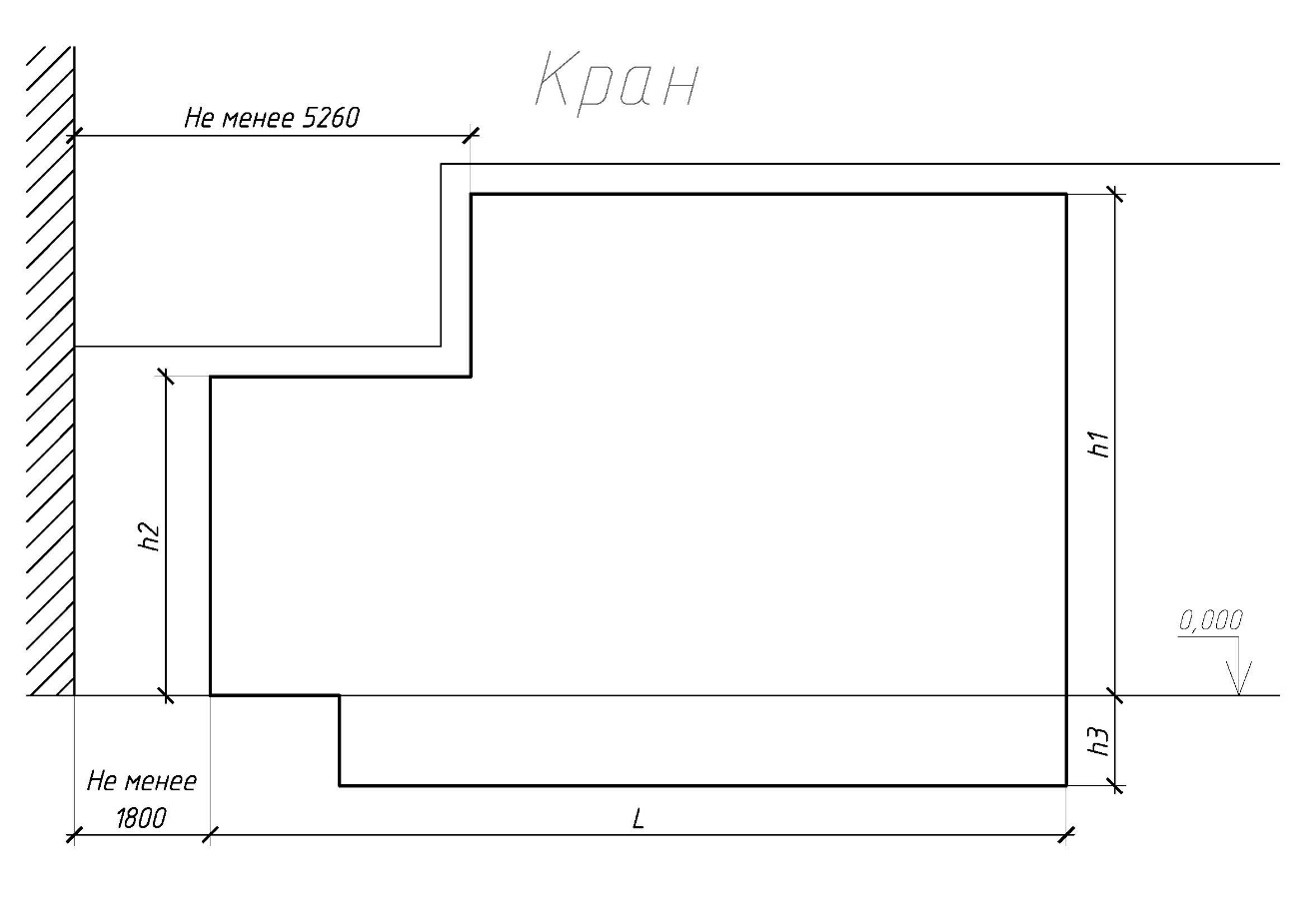 Общий вес ОборудованияОбщий вес ОборудованияОбщий вес ОборудованияНе болеекг100 000Параметры точности ОборудованияПараметры точности ОборудованияПараметры точности ОборудованияПараметры точности ОборудованияПараметры точности ОборудованияПараметры точности ОборудованияПараметры точности ОборудованияТочность позиционирования и повторяемость – линейные осиТочность позиционирования и повторяемость – линейные осиТочность позиционирования и повторяемость – линейные осиТочность позиционирования и повторяемость – линейные осиТочность позиционирования и повторяемость – линейные осиТочность позиционирования и повторяемость – линейные осиТочность позиционирования и повторяемость – линейные осиТочность позиционирования с вертикальным положением шпиндельной головкой по осям X, Y и Z. Точность позиционирования с вертикальным положением шпиндельной головкой по осям X, Y и Z. Точность позиционирования с вертикальным положением шпиндельной головкой по осям X, Y и Z. Не болеемкм20Повторяемость по осям X, Y и Z. Повторяемость по осям X, Y и Z. Повторяемость по осям X, Y и Z. Не болеемкм8Точность позиционирования и повторяемость – фрезерная головкаТочность позиционирования и повторяемость – фрезерная головкаТочность позиционирования и повторяемость – фрезерная головкаТочность позиционирования и повторяемость – фрезерная головкаТочность позиционирования и повторяемость – фрезерная головкаТочность позиционирования и повторяемость – фрезерная головкаТочность позиционирования и повторяемость – фрезерная головкаТочность позиционирования по осям A и C Точность позиционирования по осям A и C Точность позиционирования по осям A и C Не болеесек± 17Повторяемость по осям A и C Повторяемость по осям A и C Повторяемость по осям A и C Не болеесек± 12Класс жесткости и точности по ГОСТ 17734-88Класс жесткости и точности по ГОСТ 17734-88Класс жесткости и точности по ГОСТ 17734-88Точно-ПМаксимальная длина обработки по оси инструмента Максимальная длина обработки по оси инструмента ХНе менеемм5500Максимальная длина обработки по оси инструмента Максимальная длина обработки по оси инструмента YНе менеемм3500Максимальная длина обработки по оси инструмента Максимальная длина обработки по оси инструмента ZНе менеемм1300Давление срабатывания аварийного клапана гидросистемы.Давление срабатывания аварийного клапана гидросистемы.Давление срабатывания аварийного клапана гидросистемы.-атм.Указывает поставщикПроизводитель кабельной продукции, автоматов, пускателей и реле.Производитель кабельной продукции, автоматов, пускателей и реле.Производитель кабельной продукции, автоматов, пускателей и реле.--Указывает поставщикПроизводитель шлангов высокого давления гидросистемы.Производитель шлангов высокого давления гидросистемы.Производитель шлангов высокого давления гидросистемы.--Указывает поставщикСечение кабеля на входе в главный двигательСечение кабеля на входе в главный двигательСечение кабеля на входе в главный двигатель-мм2Указывает поставщикПроизводитель плат управления и коммуникацииПроизводитель плат управления и коммуникацииПроизводитель плат управления и коммуникации--Указывает поставщикПроизводитель фрезерной двух-осевой головкиПроизводитель фрезерной двух-осевой головкиПроизводитель фрезерной двух-осевой головки--Указывает поставщик4Требования к комплектации и оснастки Оборудования Требования к комплектации и оснастки Оборудования Требования к комплектации и оснастки Оборудования Требования к комплектации и оснастки Оборудования Требования к комплектации и оснастки Оборудования Требования к комплектации и оснастки Оборудования №п/пНаименование Наименование Наименование Наименование Количество компл.Количество компл.Вертикально-фрезерный портальный обрабатывающий центр, с поворотной фрезерной головкой, включая стандартные принадлежности и программное обеспечениеВертикально-фрезерный портальный обрабатывающий центр, с поворотной фрезерной головкой, включая стандартные принадлежности и программное обеспечениеВертикально-фрезерный портальный обрабатывающий центр, с поворотной фрезерной головкой, включая стандартные принадлежности и программное обеспечениеВертикально-фрезерный портальный обрабатывающий центр, с поворотной фрезерной головкой, включая стандартные принадлежности и программное обеспечение11Система управления с диагональю дисплея не менее 19 дюймов Система управления с диагональю дисплея не менее 19 дюймов Система управления с диагональю дисплея не менее 19 дюймов Система управления с диагональю дисплея не менее 19 дюймов 11Рабочее место технолога на базе персонального компьютера, обеспечивающий корреляцию с системой ЧПУ поставляемого оборудования, с предустановленными CAD и CAM системами на русском языке, лицензия безсрочная.Рабочее место технолога на базе персонального компьютера, обеспечивающий корреляцию с системой ЧПУ поставляемого оборудования, с предустановленными CAD и CAM системами на русском языке, лицензия безсрочная.Рабочее место технолога на базе персонального компьютера, обеспечивающий корреляцию с системой ЧПУ поставляемого оборудования, с предустановленными CAD и CAM системами на русском языке, лицензия безсрочная.Рабочее место технолога на базе персонального компьютера, обеспечивающий корреляцию с системой ЧПУ поставляемого оборудования, с предустановленными CAD и CAM системами на русском языке, лицензия безсрочная.11Магазин смены инструментов Магазин смены инструментов Магазин смены инструментов Магазин смены инструментов 11Прямая измерительная система по всем осям (защищенный датчик линейных перемещений, точность ±0,001мм) фирмы Heidenhain или эквивалент (поставщик предоставляет сертификат и техническое описание, подтверждающий соответствие основных параметров).Прямая измерительная система по всем осям (защищенный датчик линейных перемещений, точность ±0,001мм) фирмы Heidenhain или эквивалент (поставщик предоставляет сертификат и техническое описание, подтверждающий соответствие основных параметров).Прямая измерительная система по всем осям (защищенный датчик линейных перемещений, точность ±0,001мм) фирмы Heidenhain или эквивалент (поставщик предоставляет сертификат и техническое описание, подтверждающий соответствие основных параметров).Прямая измерительная система по всем осям (защищенный датчик линейных перемещений, точность ±0,001мм) фирмы Heidenhain или эквивалент (поставщик предоставляет сертификат и техническое описание, подтверждающий соответствие основных параметров).11Система охлаждения инструмента с внешней подачей (5 бар) Система охлаждения инструмента с внешней подачей (5 бар) Система охлаждения инструмента с внешней подачей (5 бар) Система охлаждения инструмента с внешней подачей (5 бар) 11Система охлаждения электрошкафа и шпиндельного электродвигателя, включая кондиционер и теплообменник Система охлаждения электрошкафа и шпиндельного электродвигателя, включая кондиционер и теплообменник Система охлаждения электрошкафа и шпиндельного электродвигателя, включая кондиционер и теплообменник Система охлаждения электрошкафа и шпиндельного электродвигателя, включая кондиционер и теплообменник 11Транспортер стружки Транспортер стружки Транспортер стружки Транспортер стружки 22Переносной пульт управления с маховиком Переносной пульт управления с маховиком Переносной пульт управления с маховиком Переносной пульт управления с маховиком 11Трехцветная сигнальная лампа Трехцветная сигнальная лампа Трехцветная сигнальная лампа Трехцветная сигнальная лампа 11Ручной пистолет для смыва стружки и СОЖ  Ручной пистолет для смыва стружки и СОЖ  Ручной пистолет для смыва стружки и СОЖ  Ручной пистолет для смыва стружки и СОЖ  22В комплекте поставки должны быть: контрольная заготовка, приспособления, инструментальные оправки, измерительный и спец. инструмент, достаточный для проведения работ по проверке всей геометрической точности Оборудования (согласно ГОСТ 8-82 Станки металлорежущие. Общие требования к испытаниям на точность) , а так же инструмент для проведения технического обслуживания.В комплекте поставки должны быть: контрольная заготовка, приспособления, инструментальные оправки, измерительный и спец. инструмент, достаточный для проведения работ по проверке всей геометрической точности Оборудования (согласно ГОСТ 8-82 Станки металлорежущие. Общие требования к испытаниям на точность) , а так же инструмент для проведения технического обслуживания.В комплекте поставки должны быть: контрольная заготовка, приспособления, инструментальные оправки, измерительный и спец. инструмент, достаточный для проведения работ по проверке всей геометрической точности Оборудования (согласно ГОСТ 8-82 Станки металлорежущие. Общие требования к испытаниям на точность) , а так же инструмент для проведения технического обслуживания.В комплекте поставки должны быть: контрольная заготовка, приспособления, инструментальные оправки, измерительный и спец. инструмент, достаточный для проведения работ по проверке всей геометрической точности Оборудования (согласно ГОСТ 8-82 Станки металлорежущие. Общие требования к испытаниям на точность) , а так же инструмент для проведения технического обслуживания.115Требование к ЗИП для каждой единицы оборудования и вспомогательного оборудованияТребование к ЗИП для каждой единицы оборудования и вспомогательного оборудованияТребование к ЗИП для каждой единицы оборудования и вспомогательного оборудованияТребование к ЗИП для каждой единицы оборудования и вспомогательного оборудованияТребование к ЗИП для каждой единицы оборудования и вспомогательного оборудованияТребование к ЗИП для каждой единицы оборудования и вспомогательного оборудования5.1Комплект запасных частей, инструмента и приспособлений в достаточном количестве для оборудования/товара согласно паспорту/руководству пользователя/других регламентирующих документов завода-изготовителя на оборудование/товар, а также в объеме для проведения пусконаладочных работ и ввода  оборудования/товара в эксплуатацию (поставляемые запасные части, инструменты и приспособления, на момент поставки имеют срок годности не менее гарантийного срока эксплуатации Оборудования).Комплект запасных частей, инструмента и приспособлений в достаточном количестве для оборудования/товара согласно паспорту/руководству пользователя/других регламентирующих документов завода-изготовителя на оборудование/товар, а также в объеме для проведения пусконаладочных работ и ввода  оборудования/товара в эксплуатацию (поставляемые запасные части, инструменты и приспособления, на момент поставки имеют срок годности не менее гарантийного срока эксплуатации Оборудования).Комплект запасных частей, инструмента и приспособлений в достаточном количестве для оборудования/товара согласно паспорту/руководству пользователя/других регламентирующих документов завода-изготовителя на оборудование/товар, а также в объеме для проведения пусконаладочных работ и ввода  оборудования/товара в эксплуатацию (поставляемые запасные части, инструменты и приспособления, на момент поставки имеют срок годности не менее гарантийного срока эксплуатации Оборудования).точно-входит5.2Срок годности запасных частей, инструмента и приспособлений, расходных материалов и быстроизнашивающихся деталей на момент поставки не может быть меньше гарантийного срока на Оборудование и вспомогательное оборудованиеСрок годности запасных частей, инструмента и приспособлений, расходных материалов и быстроизнашивающихся деталей на момент поставки не может быть меньше гарантийного срока на Оборудование и вспомогательное оборудованиеСрок годности запасных частей, инструмента и приспособлений, расходных материалов и быстроизнашивающихся деталей на момент поставки не может быть меньше гарантийного срока на Оборудование и вспомогательное оборудованиеточно-есть6Требования к сроку гарантииТребования к сроку гарантииТребования к сроку гарантииТребования к сроку гарантииТребования к сроку гарантииТребования к сроку гарантии6.1Гарантийный срок эксплуатации Оборудования составляет 12 месяцев. Поставщик выполняет все работы по гарантийному, после гарантийному ремонту и обеспечивает сервисное обслуживание оборудованияГарантийный срок эксплуатации Оборудования составляет 12 месяцев. Поставщик выполняет все работы по гарантийному, после гарантийному ремонту и обеспечивает сервисное обслуживание оборудованияГарантийный срок эксплуатации Оборудования составляет 12 месяцев. Поставщик выполняет все работы по гарантийному, после гарантийному ремонту и обеспечивает сервисное обслуживание оборудованияГарантийный срок эксплуатации Оборудования составляет 12 месяцев. Поставщик выполняет все работы по гарантийному, после гарантийному ремонту и обеспечивает сервисное обслуживание оборудованияГарантийный срок эксплуатации Оборудования составляет 12 месяцев. Поставщик выполняет все работы по гарантийному, после гарантийному ремонту и обеспечивает сервисное обслуживание оборудованияГарантийный срок эксплуатации Оборудования составляет 12 месяцев. Поставщик выполняет все работы по гарантийному, после гарантийному ремонту и обеспечивает сервисное обслуживание оборудования6.2Поставщик гарантирует соответствие поставляемого Оборудования настоящим исходным техническим требованиям. При поставке Оборудования Поставщик представляет гарантийные талоны или аналогичные документы с указанием заводских номеров оборудования и их гарантийного периодаПоставщик гарантирует соответствие поставляемого Оборудования настоящим исходным техническим требованиям. При поставке Оборудования Поставщик представляет гарантийные талоны или аналогичные документы с указанием заводских номеров оборудования и их гарантийного периодаПоставщик гарантирует соответствие поставляемого Оборудования настоящим исходным техническим требованиям. При поставке Оборудования Поставщик представляет гарантийные талоны или аналогичные документы с указанием заводских номеров оборудования и их гарантийного периодаПоставщик гарантирует соответствие поставляемого Оборудования настоящим исходным техническим требованиям. При поставке Оборудования Поставщик представляет гарантийные талоны или аналогичные документы с указанием заводских номеров оборудования и их гарантийного периодаПоставщик гарантирует соответствие поставляемого Оборудования настоящим исходным техническим требованиям. При поставке Оборудования Поставщик представляет гарантийные талоны или аналогичные документы с указанием заводских номеров оборудования и их гарантийного периодаПоставщик гарантирует соответствие поставляемого Оборудования настоящим исходным техническим требованиям. При поставке Оборудования Поставщик представляет гарантийные талоны или аналогичные документы с указанием заводских номеров оборудования и их гарантийного периода7Требования по качеству оборудования/вспомогательного оборудованияТребования по качеству оборудования/вспомогательного оборудованияТребования по качеству оборудования/вспомогательного оборудованияТребования по качеству оборудования/вспомогательного оборудованияТребования по качеству оборудования/вспомогательного оборудованияТребования по качеству оборудования/вспомогательного оборудования7.1Поставщик обязан поставить новое оборудование и вспомогательное оборудование производящееся серийно (не выставочное/не находившееся в использовании у Поставщика и/или у третьих лиц), не подвергавшееся ранее ремонту (модернизации или восстановлению), которое не должно находиться в залоге, под арестом или под иным обременением и произведенное не ранее года заключения договора на поставку или последующего, когда срок изготовления превышает остаток до него, отвечающее требованиям настоящего документа.Поставщик обязан поставить новое оборудование и вспомогательное оборудование производящееся серийно (не выставочное/не находившееся в использовании у Поставщика и/или у третьих лиц), не подвергавшееся ранее ремонту (модернизации или восстановлению), которое не должно находиться в залоге, под арестом или под иным обременением и произведенное не ранее года заключения договора на поставку или последующего, когда срок изготовления превышает остаток до него, отвечающее требованиям настоящего документа.Поставщик обязан поставить новое оборудование и вспомогательное оборудование производящееся серийно (не выставочное/не находившееся в использовании у Поставщика и/или у третьих лиц), не подвергавшееся ранее ремонту (модернизации или восстановлению), которое не должно находиться в залоге, под арестом или под иным обременением и произведенное не ранее года заключения договора на поставку или последующего, когда срок изготовления превышает остаток до него, отвечающее требованиям настоящего документа.Поставщик обязан поставить новое оборудование и вспомогательное оборудование производящееся серийно (не выставочное/не находившееся в использовании у Поставщика и/или у третьих лиц), не подвергавшееся ранее ремонту (модернизации или восстановлению), которое не должно находиться в залоге, под арестом или под иным обременением и произведенное не ранее года заключения договора на поставку или последующего, когда срок изготовления превышает остаток до него, отвечающее требованиям настоящего документа.Поставщик обязан поставить новое оборудование и вспомогательное оборудование производящееся серийно (не выставочное/не находившееся в использовании у Поставщика и/или у третьих лиц), не подвергавшееся ранее ремонту (модернизации или восстановлению), которое не должно находиться в залоге, под арестом или под иным обременением и произведенное не ранее года заключения договора на поставку или последующего, когда срок изготовления превышает остаток до него, отвечающее требованиям настоящего документа.Поставщик обязан поставить новое оборудование и вспомогательное оборудование производящееся серийно (не выставочное/не находившееся в использовании у Поставщика и/или у третьих лиц), не подвергавшееся ранее ремонту (модернизации или восстановлению), которое не должно находиться в залоге, под арестом или под иным обременением и произведенное не ранее года заключения договора на поставку или последующего, когда срок изготовления превышает остаток до него, отвечающее требованиям настоящего документа.7.2Технические характеристики и качество поставляемых частей (к) Оборудования(ю), комплектующих (к) Оборудования(ю) должны быть не хуже, чем характеристики самого Оборудования, и обеспечивать возможность работы/эксплуатации Оборудования при его максимальных режимах работы/максимальных значениях параметров работыТехнические характеристики и качество поставляемых частей (к) Оборудования(ю), комплектующих (к) Оборудования(ю) должны быть не хуже, чем характеристики самого Оборудования, и обеспечивать возможность работы/эксплуатации Оборудования при его максимальных режимах работы/максимальных значениях параметров работыТехнические характеристики и качество поставляемых частей (к) Оборудования(ю), комплектующих (к) Оборудования(ю) должны быть не хуже, чем характеристики самого Оборудования, и обеспечивать возможность работы/эксплуатации Оборудования при его максимальных режимах работы/максимальных значениях параметров работыТехнические характеристики и качество поставляемых частей (к) Оборудования(ю), комплектующих (к) Оборудования(ю) должны быть не хуже, чем характеристики самого Оборудования, и обеспечивать возможность работы/эксплуатации Оборудования при его максимальных режимах работы/максимальных значениях параметров работыТехнические характеристики и качество поставляемых частей (к) Оборудования(ю), комплектующих (к) Оборудования(ю) должны быть не хуже, чем характеристики самого Оборудования, и обеспечивать возможность работы/эксплуатации Оборудования при его максимальных режимах работы/максимальных значениях параметров работыТехнические характеристики и качество поставляемых частей (к) Оборудования(ю), комплектующих (к) Оборудования(ю) должны быть не хуже, чем характеристики самого Оборудования, и обеспечивать возможность работы/эксплуатации Оборудования при его максимальных режимах работы/максимальных значениях параметров работы8Иные требованияИные требованияИные требованияИные требованияИные требованияИные требования8.1Вся предоставляемая информация, техническое описание, характеристики, комплектация, предлагаемого оборудования от Поставщика, в обязательном порядке должна быть предоставлена в форме сравнительной таблицы (в объеме и порядке, указанном в ИТТ) и содержать фактическую информацию: место изготовления; название завода-изготовителя/производителя; наименование модели оборудования.Вся предоставляемая информация, техническое описание, характеристики, комплектация, предлагаемого оборудования от Поставщика, в обязательном порядке должна быть предоставлена в форме сравнительной таблицы (в объеме и порядке, указанном в ИТТ) и содержать фактическую информацию: место изготовления; название завода-изготовителя/производителя; наименование модели оборудования.Вся предоставляемая информация, техническое описание, характеристики, комплектация, предлагаемого оборудования от Поставщика, в обязательном порядке должна быть предоставлена в форме сравнительной таблицы (в объеме и порядке, указанном в ИТТ) и содержать фактическую информацию: место изготовления; название завода-изготовителя/производителя; наименование модели оборудования.Вся предоставляемая информация, техническое описание, характеристики, комплектация, предлагаемого оборудования от Поставщика, в обязательном порядке должна быть предоставлена в форме сравнительной таблицы (в объеме и порядке, указанном в ИТТ) и содержать фактическую информацию: место изготовления; название завода-изготовителя/производителя; наименование модели оборудования.Вся предоставляемая информация, техническое описание, характеристики, комплектация, предлагаемого оборудования от Поставщика, в обязательном порядке должна быть предоставлена в форме сравнительной таблицы (в объеме и порядке, указанном в ИТТ) и содержать фактическую информацию: место изготовления; название завода-изготовителя/производителя; наименование модели оборудования.Вся предоставляемая информация, техническое описание, характеристики, комплектация, предлагаемого оборудования от Поставщика, в обязательном порядке должна быть предоставлена в форме сравнительной таблицы (в объеме и порядке, указанном в ИТТ) и содержать фактическую информацию: место изготовления; название завода-изготовителя/производителя; наименование модели оборудования.8.2Комплект поставки/комплектация поставки должен обеспечивать достижение Оборудованием требуемых/указанных технических характеристик, даже в том случае, если какие-либо опции/детали/комплектующие не включены в п. «требования к комплектации и оснастки Оборудования», но присутствуют в требуемых/указанных технических характеристиках.Комплект поставки/комплектация поставки должен обеспечивать достижение Оборудованием требуемых/указанных технических характеристик, даже в том случае, если какие-либо опции/детали/комплектующие не включены в п. «требования к комплектации и оснастки Оборудования», но присутствуют в требуемых/указанных технических характеристиках.Комплект поставки/комплектация поставки должен обеспечивать достижение Оборудованием требуемых/указанных технических характеристик, даже в том случае, если какие-либо опции/детали/комплектующие не включены в п. «требования к комплектации и оснастки Оборудования», но присутствуют в требуемых/указанных технических характеристиках.Комплект поставки/комплектация поставки должен обеспечивать достижение Оборудованием требуемых/указанных технических характеристик, даже в том случае, если какие-либо опции/детали/комплектующие не включены в п. «требования к комплектации и оснастки Оборудования», но присутствуют в требуемых/указанных технических характеристиках.Комплект поставки/комплектация поставки должен обеспечивать достижение Оборудованием требуемых/указанных технических характеристик, даже в том случае, если какие-либо опции/детали/комплектующие не включены в п. «требования к комплектации и оснастки Оборудования», но присутствуют в требуемых/указанных технических характеристиках.Комплект поставки/комплектация поставки должен обеспечивать достижение Оборудованием требуемых/указанных технических характеристик, даже в том случае, если какие-либо опции/детали/комплектующие не включены в п. «требования к комплектации и оснастки Оборудования», но присутствуют в требуемых/указанных технических характеристиках.8.3Все программы и методики испытаний и обучения, предоставляемые Поставщиком в рамках поставки технологического оборудования, должны обеспечивать возможность проверки технических характеристик перечисленных в исходных технических требованиях, (в инструкции по эксплуатации и т.д.) в полном объеме.Все программы и методики испытаний и обучения, предоставляемые Поставщиком в рамках поставки технологического оборудования, должны обеспечивать возможность проверки технических характеристик перечисленных в исходных технических требованиях, (в инструкции по эксплуатации и т.д.) в полном объеме.Все программы и методики испытаний и обучения, предоставляемые Поставщиком в рамках поставки технологического оборудования, должны обеспечивать возможность проверки технических характеристик перечисленных в исходных технических требованиях, (в инструкции по эксплуатации и т.д.) в полном объеме.Все программы и методики испытаний и обучения, предоставляемые Поставщиком в рамках поставки технологического оборудования, должны обеспечивать возможность проверки технических характеристик перечисленных в исходных технических требованиях, (в инструкции по эксплуатации и т.д.) в полном объеме.Все программы и методики испытаний и обучения, предоставляемые Поставщиком в рамках поставки технологического оборудования, должны обеспечивать возможность проверки технических характеристик перечисленных в исходных технических требованиях, (в инструкции по эксплуатации и т.д.) в полном объеме.Все программы и методики испытаний и обучения, предоставляемые Поставщиком в рамках поставки технологического оборудования, должны обеспечивать возможность проверки технических характеристик перечисленных в исходных технических требованиях, (в инструкции по эксплуатации и т.д.) в полном объеме.8.4«Участник закупки, подтверждает согласие на предоставление следующей информации (заверенной предприятием изготовителем) при запросе Заказчиком, для подтверждения соответствия/несоответствия технических характеристик, указанных в заявке участника и предлагаемого к поставке оборудования к техническим характеристикам, указанным в техническом задании:1. Фотографии (не менее 4х изображений в формате *Jpeg, в качестве не менее 1280х1024 пикселей), предлагаемого к поставке Оборудования, с учетом его технических характеристик и комплектации указанных в техническом задании. Посредством фотографии, должно быть возможно идентифицировать марку/модель предлагаемого к поставке Участником Оборудования, а также его соответствие требованиям технического задания. 2. Развернутое описание предлагаемого Оборудования и технические характеристик. В развернутом описании, Участник должен предоставить информацию в части оборудования, его комплектации (производители (бренды) деталей/частей применяемых при изготовлении оборудования; электрические/гидравлические/пневматические/кинематические схемы предлагаемого оборудования; наименование материала из которого изготовлено оборудование, либо его части (в запросе указывается конкретно интересующая деталь(и)); описание, в том числе фотографии пульта управления/дисплея с работающим программным обеспечением (при наличии), позволяющее сделать вывод о его соответствии требованиям указанным в техническом задании.При запросе развернутого описания, участнику будут заданы конкретные вопрос(ы) из вышеперечисленного перечня.3. Проект инструкции по эксплуатации, на предлагаемое к поставке Оборудование; проект инструкции по обслуживанию, на предлагаемое к поставке Оборудование (Технический паспорт согласно ГОСТ 2.610-2019 (Допускается предоставление единого документа, объединяющего выполненные в соответствии с требованиями ГОСТ 2.610-2019: руководство по эксплуатации п.5; инструкцию по монтажу, пуску, регулированию изделия п.6; формуляр п.7; паспорт п. 8) на русском языке. Все технические характеристики, в указанном(ых) документах должны соответствовать техническим характеристикам предлагаемого оборудования, и должны позволять определить соответствие предлагаемого оборудования к требованиям, указанным в техническом задании).4. Чертеж(и) предлагаемого к поставке оборудования. На чертеже должны быть обозначены основные габаритные размеры, позволяющие определить соответствие предлагаемого оборудования к требования указанным в техническом задании. В запросе указывается конкретный вид (проекция) чертежа оборудования.5. Референс-лист поставок данного типа оборудования, с указанием контактных лиц и их контактов;«Участник закупки, подтверждает согласие на предоставление следующей информации (заверенной предприятием изготовителем) при запросе Заказчиком, для подтверждения соответствия/несоответствия технических характеристик, указанных в заявке участника и предлагаемого к поставке оборудования к техническим характеристикам, указанным в техническом задании:1. Фотографии (не менее 4х изображений в формате *Jpeg, в качестве не менее 1280х1024 пикселей), предлагаемого к поставке Оборудования, с учетом его технических характеристик и комплектации указанных в техническом задании. Посредством фотографии, должно быть возможно идентифицировать марку/модель предлагаемого к поставке Участником Оборудования, а также его соответствие требованиям технического задания. 2. Развернутое описание предлагаемого Оборудования и технические характеристик. В развернутом описании, Участник должен предоставить информацию в части оборудования, его комплектации (производители (бренды) деталей/частей применяемых при изготовлении оборудования; электрические/гидравлические/пневматические/кинематические схемы предлагаемого оборудования; наименование материала из которого изготовлено оборудование, либо его части (в запросе указывается конкретно интересующая деталь(и)); описание, в том числе фотографии пульта управления/дисплея с работающим программным обеспечением (при наличии), позволяющее сделать вывод о его соответствии требованиям указанным в техническом задании.При запросе развернутого описания, участнику будут заданы конкретные вопрос(ы) из вышеперечисленного перечня.3. Проект инструкции по эксплуатации, на предлагаемое к поставке Оборудование; проект инструкции по обслуживанию, на предлагаемое к поставке Оборудование (Технический паспорт согласно ГОСТ 2.610-2019 (Допускается предоставление единого документа, объединяющего выполненные в соответствии с требованиями ГОСТ 2.610-2019: руководство по эксплуатации п.5; инструкцию по монтажу, пуску, регулированию изделия п.6; формуляр п.7; паспорт п. 8) на русском языке. Все технические характеристики, в указанном(ых) документах должны соответствовать техническим характеристикам предлагаемого оборудования, и должны позволять определить соответствие предлагаемого оборудования к требованиям, указанным в техническом задании).4. Чертеж(и) предлагаемого к поставке оборудования. На чертеже должны быть обозначены основные габаритные размеры, позволяющие определить соответствие предлагаемого оборудования к требования указанным в техническом задании. В запросе указывается конкретный вид (проекция) чертежа оборудования.5. Референс-лист поставок данного типа оборудования, с указанием контактных лиц и их контактов;«Участник закупки, подтверждает согласие на предоставление следующей информации (заверенной предприятием изготовителем) при запросе Заказчиком, для подтверждения соответствия/несоответствия технических характеристик, указанных в заявке участника и предлагаемого к поставке оборудования к техническим характеристикам, указанным в техническом задании:1. Фотографии (не менее 4х изображений в формате *Jpeg, в качестве не менее 1280х1024 пикселей), предлагаемого к поставке Оборудования, с учетом его технических характеристик и комплектации указанных в техническом задании. Посредством фотографии, должно быть возможно идентифицировать марку/модель предлагаемого к поставке Участником Оборудования, а также его соответствие требованиям технического задания. 2. Развернутое описание предлагаемого Оборудования и технические характеристик. В развернутом описании, Участник должен предоставить информацию в части оборудования, его комплектации (производители (бренды) деталей/частей применяемых при изготовлении оборудования; электрические/гидравлические/пневматические/кинематические схемы предлагаемого оборудования; наименование материала из которого изготовлено оборудование, либо его части (в запросе указывается конкретно интересующая деталь(и)); описание, в том числе фотографии пульта управления/дисплея с работающим программным обеспечением (при наличии), позволяющее сделать вывод о его соответствии требованиям указанным в техническом задании.При запросе развернутого описания, участнику будут заданы конкретные вопрос(ы) из вышеперечисленного перечня.3. Проект инструкции по эксплуатации, на предлагаемое к поставке Оборудование; проект инструкции по обслуживанию, на предлагаемое к поставке Оборудование (Технический паспорт согласно ГОСТ 2.610-2019 (Допускается предоставление единого документа, объединяющего выполненные в соответствии с требованиями ГОСТ 2.610-2019: руководство по эксплуатации п.5; инструкцию по монтажу, пуску, регулированию изделия п.6; формуляр п.7; паспорт п. 8) на русском языке. Все технические характеристики, в указанном(ых) документах должны соответствовать техническим характеристикам предлагаемого оборудования, и должны позволять определить соответствие предлагаемого оборудования к требованиям, указанным в техническом задании).4. Чертеж(и) предлагаемого к поставке оборудования. На чертеже должны быть обозначены основные габаритные размеры, позволяющие определить соответствие предлагаемого оборудования к требования указанным в техническом задании. В запросе указывается конкретный вид (проекция) чертежа оборудования.5. Референс-лист поставок данного типа оборудования, с указанием контактных лиц и их контактов;«Участник закупки, подтверждает согласие на предоставление следующей информации (заверенной предприятием изготовителем) при запросе Заказчиком, для подтверждения соответствия/несоответствия технических характеристик, указанных в заявке участника и предлагаемого к поставке оборудования к техническим характеристикам, указанным в техническом задании:1. Фотографии (не менее 4х изображений в формате *Jpeg, в качестве не менее 1280х1024 пикселей), предлагаемого к поставке Оборудования, с учетом его технических характеристик и комплектации указанных в техническом задании. Посредством фотографии, должно быть возможно идентифицировать марку/модель предлагаемого к поставке Участником Оборудования, а также его соответствие требованиям технического задания. 2. Развернутое описание предлагаемого Оборудования и технические характеристик. В развернутом описании, Участник должен предоставить информацию в части оборудования, его комплектации (производители (бренды) деталей/частей применяемых при изготовлении оборудования; электрические/гидравлические/пневматические/кинематические схемы предлагаемого оборудования; наименование материала из которого изготовлено оборудование, либо его части (в запросе указывается конкретно интересующая деталь(и)); описание, в том числе фотографии пульта управления/дисплея с работающим программным обеспечением (при наличии), позволяющее сделать вывод о его соответствии требованиям указанным в техническом задании.При запросе развернутого описания, участнику будут заданы конкретные вопрос(ы) из вышеперечисленного перечня.3. Проект инструкции по эксплуатации, на предлагаемое к поставке Оборудование; проект инструкции по обслуживанию, на предлагаемое к поставке Оборудование (Технический паспорт согласно ГОСТ 2.610-2019 (Допускается предоставление единого документа, объединяющего выполненные в соответствии с требованиями ГОСТ 2.610-2019: руководство по эксплуатации п.5; инструкцию по монтажу, пуску, регулированию изделия п.6; формуляр п.7; паспорт п. 8) на русском языке. Все технические характеристики, в указанном(ых) документах должны соответствовать техническим характеристикам предлагаемого оборудования, и должны позволять определить соответствие предлагаемого оборудования к требованиям, указанным в техническом задании).4. Чертеж(и) предлагаемого к поставке оборудования. На чертеже должны быть обозначены основные габаритные размеры, позволяющие определить соответствие предлагаемого оборудования к требования указанным в техническом задании. В запросе указывается конкретный вид (проекция) чертежа оборудования.5. Референс-лист поставок данного типа оборудования, с указанием контактных лиц и их контактов;«Участник закупки, подтверждает согласие на предоставление следующей информации (заверенной предприятием изготовителем) при запросе Заказчиком, для подтверждения соответствия/несоответствия технических характеристик, указанных в заявке участника и предлагаемого к поставке оборудования к техническим характеристикам, указанным в техническом задании:1. Фотографии (не менее 4х изображений в формате *Jpeg, в качестве не менее 1280х1024 пикселей), предлагаемого к поставке Оборудования, с учетом его технических характеристик и комплектации указанных в техническом задании. Посредством фотографии, должно быть возможно идентифицировать марку/модель предлагаемого к поставке Участником Оборудования, а также его соответствие требованиям технического задания. 2. Развернутое описание предлагаемого Оборудования и технические характеристик. В развернутом описании, Участник должен предоставить информацию в части оборудования, его комплектации (производители (бренды) деталей/частей применяемых при изготовлении оборудования; электрические/гидравлические/пневматические/кинематические схемы предлагаемого оборудования; наименование материала из которого изготовлено оборудование, либо его части (в запросе указывается конкретно интересующая деталь(и)); описание, в том числе фотографии пульта управления/дисплея с работающим программным обеспечением (при наличии), позволяющее сделать вывод о его соответствии требованиям указанным в техническом задании.При запросе развернутого описания, участнику будут заданы конкретные вопрос(ы) из вышеперечисленного перечня.3. Проект инструкции по эксплуатации, на предлагаемое к поставке Оборудование; проект инструкции по обслуживанию, на предлагаемое к поставке Оборудование (Технический паспорт согласно ГОСТ 2.610-2019 (Допускается предоставление единого документа, объединяющего выполненные в соответствии с требованиями ГОСТ 2.610-2019: руководство по эксплуатации п.5; инструкцию по монтажу, пуску, регулированию изделия п.6; формуляр п.7; паспорт п. 8) на русском языке. Все технические характеристики, в указанном(ых) документах должны соответствовать техническим характеристикам предлагаемого оборудования, и должны позволять определить соответствие предлагаемого оборудования к требованиям, указанным в техническом задании).4. Чертеж(и) предлагаемого к поставке оборудования. На чертеже должны быть обозначены основные габаритные размеры, позволяющие определить соответствие предлагаемого оборудования к требования указанным в техническом задании. В запросе указывается конкретный вид (проекция) чертежа оборудования.5. Референс-лист поставок данного типа оборудования, с указанием контактных лиц и их контактов;«Участник закупки, подтверждает согласие на предоставление следующей информации (заверенной предприятием изготовителем) при запросе Заказчиком, для подтверждения соответствия/несоответствия технических характеристик, указанных в заявке участника и предлагаемого к поставке оборудования к техническим характеристикам, указанным в техническом задании:1. Фотографии (не менее 4х изображений в формате *Jpeg, в качестве не менее 1280х1024 пикселей), предлагаемого к поставке Оборудования, с учетом его технических характеристик и комплектации указанных в техническом задании. Посредством фотографии, должно быть возможно идентифицировать марку/модель предлагаемого к поставке Участником Оборудования, а также его соответствие требованиям технического задания. 2. Развернутое описание предлагаемого Оборудования и технические характеристик. В развернутом описании, Участник должен предоставить информацию в части оборудования, его комплектации (производители (бренды) деталей/частей применяемых при изготовлении оборудования; электрические/гидравлические/пневматические/кинематические схемы предлагаемого оборудования; наименование материала из которого изготовлено оборудование, либо его части (в запросе указывается конкретно интересующая деталь(и)); описание, в том числе фотографии пульта управления/дисплея с работающим программным обеспечением (при наличии), позволяющее сделать вывод о его соответствии требованиям указанным в техническом задании.При запросе развернутого описания, участнику будут заданы конкретные вопрос(ы) из вышеперечисленного перечня.3. Проект инструкции по эксплуатации, на предлагаемое к поставке Оборудование; проект инструкции по обслуживанию, на предлагаемое к поставке Оборудование (Технический паспорт согласно ГОСТ 2.610-2019 (Допускается предоставление единого документа, объединяющего выполненные в соответствии с требованиями ГОСТ 2.610-2019: руководство по эксплуатации п.5; инструкцию по монтажу, пуску, регулированию изделия п.6; формуляр п.7; паспорт п. 8) на русском языке. Все технические характеристики, в указанном(ых) документах должны соответствовать техническим характеристикам предлагаемого оборудования, и должны позволять определить соответствие предлагаемого оборудования к требованиям, указанным в техническом задании).4. Чертеж(и) предлагаемого к поставке оборудования. На чертеже должны быть обозначены основные габаритные размеры, позволяющие определить соответствие предлагаемого оборудования к требования указанным в техническом задании. В запросе указывается конкретный вид (проекция) чертежа оборудования.5. Референс-лист поставок данного типа оборудования, с указанием контактных лиц и их контактов;№ п/пНаименованиеЗначениеПредварительная приемкаПредварительная приемкаПредварительная приемка1Предварительная приемка (Shoptest) Оборудования/вспомогательного оборудования на площадке Поставщика/завода изготовителявходит1.1Обеспечение Поставщиком присутствия специалистов Покупателя Предварительная приемка (Shoptest) на площадке Поставщика/завода изготовителя (все расходы: на трансферы до/в/от места проведения первичной приемки, проживание и питание специалистов Покупателя в месте проведения предварительной приемки)Есть1.2Количество специалистов Покупателя на предварительной приемке (Shoptest) Оборудования/вспомогательного оборудования на площадке Поставщика/завода изготовителя 31.3Поставщик предоставляет Покупателю на согласование программу и методику проведения испытаний во время предварительной приемки на площадке Поставщика в срок не позднее 45 календарных дней с даты заключения Договора(Программа предварительной приемки по составу испытаний на площадке Поставщика должна быть не хуже чем, программа приемочных испытаний на площадке Покупателя).Есть1.4Срок проведения предварительных испытаний (Shoptest) составляет не менее 3 календарных дней Есть1.5Выдача акта подтверждающего успешное завершение предварительной приемки (Shoptest) Оборудования/вспомогательного оборудования на площадке Поставщика/завода изготовителяЕстьУпаковка и погрузкаУпаковка и погрузкаУпаковка и погрузка2Упаковка и погрузка для обеспечения доставки Оборудования/вспомогательного оборудования на площадку Покупателя ЕстьДоставкаДоставкаДоставка3Доставка Оборудования/вспомогательного оборудования в г. Большой Камень Приморского краяЕстьРазгрузкаРазгрузкаРазгрузка4Разгрузка Оборудования/вспомогательного оборудования на площадке Покупателя ЕстьМонтажМонтажМонтаж5Монтаж Оборудования/вспомогательного оборудования, в соответствии с руководством по эксплуатации, включая установку оборудования в проектное положение входит5.1Поставщик направляет Покупателю план фундамента/перечень работ для выполнения монтажа Оборудования/вспомогательного оборудования, а также схему подключения Оборудования с указанием необходимого объема потребления энергосред в срок не позднее 45 календарных дней с даты заключения ДоговораЕсть5.2Поставщик в своем предложении указывает необходимое количество дней для выполнения данных работ, но не более                   15 дней с даты начала проведения работ монтажуЕсть5.3Выдача акта подтверждающего успешное завершение монтажа Оборудования/вспомогательного оборудования, включая установку оборудования в проектное положениеЕстьСборкаСборкаСборка6Сборка Оборудования/вспомогательного оборудования в соответствии с руководством по эксплуатациивходит6.1Поставщик в своем предложении указывает необходимое количество дней для выполнения данных работ, но не более 30 дней с даты начала проведения работ по пункту монтажа Раздела 2. Услуги/Работы данного ИТТЕсть6.2Выдача акта подтверждающего успешное завершение сборки Оборудования/вспомогательного оборудованияЕстьПодключениеПодключениеПодключение7Подключение Оборудования/вспомогательного оборудования в соответствии с руководством по эксплуатации к  инженерным сетям Покупателя входит7.1Поставщик направляет Покупателю информацию по объему  энергоносителей, необходимых для подключения и дальнейшей эксплуатации Оборудования/вспомогательного оборудования  в срок не позднее 45 календарных дней с даты заключения ДоговораЕсть7.2Поставщик в своем предложении указывает необходимое количество дней для выполнения данных работ, но не более 30 дней с даты начала проведения работ по пункту монтажа Раздела 2. Услуги/Работы данного ИТТЕстьПусконаладочные работыПусконаладочные работыПусконаладочные работы8Пусконаладочные работы Оборудования/вспомогательного оборудованиявходит8.1Поставщик в своем предложении указывает необходимое количество дней для выполнения данных работ, но не более 15 дней с даты начала проведения работ по пункту монтажа Раздела 2. Услуги/Работы данного ИТТЕсть8.2Выдача акта подтверждающего успешное завершение пуско-наладочных работ Оборудования/вспомогательного оборудованияЕстьПриёмо-сдаточные испытанияПриёмо-сдаточные испытанияПриёмо-сдаточные испытания9Приёмо-сдаточные испытания Оборудования/ вспомогательного оборудования входит9.1Поставщик предоставляет Покупателю на согласование программу и методику проведения испытаний в срок не позднее 45 календарных дней с даты заключения ДоговораЕсть9.2Приёмо-сдаточные испытания Оборудования/ вспомогательного оборудования составляют не более 5 календарных дней с даты начала приемосдаточных испытанийЕсть9.3Выдача акта подтверждающего успешное завершение приёмосдаточных испытаний Оборудования/вспомогательного оборудованияЕстьИнструктажИнструктажИнструктаж10Инструктаж персонала Покупателя по работе, эксплуатации, обслуживанию, в том числе работе на программном обеспечении при его наличии на Оборудования/вспомогательного оборудования входит10.1Поставщик предоставляет Покупателю на согласование программу Инструктажа по работе, эксплуатации, обслуживанию, в том числе работе на программном обеспечении при его наличии на Оборудования/вспомогательного оборудования не позднее 45 календарных дней с даты заключения Договора Есть10.2Инструктаж персонала Покупателя по работе, эксплуатации, обслуживанию, в том числе работе на программном обеспечении при его наличии на Оборудования/вспомогательного оборудования в течении не более 5 дней Есть10.3Инструктаж по работе, эксплуатации, обслуживанию, в том числе работе на программном обеспечении при его наличии на Оборудования/вспомогательного оборудования следующих специалистов в количестве:  Есть10.4Выдача сертификатов/удостоверений/дипломов по успешному окончанию/прохождению Инструктажа по работе, эксплуатации, обслуживанию, в том числе работе на программном обеспечении при его наличии на Оборудования/вспомогательного оборудованияЕстьОпытная эксплуатацияОпытная эксплуатацияОпытная эксплуатация11Опытная эксплуатация в соответствии с производственной программой Покупателя Оборудования/вспомогательного оборудования в течение 25 рабочих дней.входит11.1  Выдача акта подтверждающего успешное завершение опытной эксплуатация Оборудования/вспомогательного оборудования ЕстьПродолжительность выполнения Услуг/РаботПродолжительность выполнения Услуг/РаботПродолжительность выполнения Услуг/Работ12Продолжительность (в «днях») по выполнению Услуг/Работ в соответствии с пунктами 5;6;7;8 согласовывается с Покупателем (Управление по монтажу технологического оборудования; служба эксплуатации; руководитель проекта Объекта) на момент заключения ДоговораПродолжительность (в «днях») по выполнению Услуг/Работ в соответствии с пунктами 5;6;7;8 согласовывается с Покупателем (Управление по монтажу технологического оборудования; служба эксплуатации; руководитель проекта Объекта) на момент заключения ДоговораСрок поставки ОборудованияСрок поставки ОборудованияСрок поставки Оборудования13Сроки поставки уточняются на этапе формирования закупочной документации, в соответствии с директивным графиком строительства ССК Звезда и сроками производства Оборудования.Сроки поставки уточняются на этапе формирования закупочной документации, в соответствии с директивным графиком строительства ССК Звезда и сроками производства Оборудования.1Требования к Поставщику/Подрядной организацииТребования к Поставщику/Подрядной организацииТребования к Поставщику/Подрядной организацииТребования к Поставщику/Подрядной организации1.1Наличие у поставщика штатных специалистов, с сертификацией производителем поставляемого Оборудования и собственной технической базы для выполнения:- гарантийных обязательств;- проведения монтажа; - сборки;- подключения; - пуско-наладочных работ; - испытания;- инструктажа; - сервисного обслуживания.Наличие у поставщика штатных специалистов, с сертификацией производителем поставляемого Оборудования и собственной технической базы для выполнения:- гарантийных обязательств;- проведения монтажа; - сборки;- подключения; - пуско-наладочных работ; - испытания;- инструктажа; - сервисного обслуживания.Наличие у поставщика штатных специалистов, с сертификацией производителем поставляемого Оборудования и собственной технической базы для выполнения:- гарантийных обязательств;- проведения монтажа; - сборки;- подключения; - пуско-наладочных работ; - испытания;- инструктажа; - сервисного обслуживания.Наличие у поставщика штатных специалистов, с сертификацией производителем поставляемого Оборудования и собственной технической базы для выполнения:- гарантийных обязательств;- проведения монтажа; - сборки;- подключения; - пуско-наладочных работ; - испытания;- инструктажа; - сервисного обслуживания.1.2Опыт поставок аналогичного/эквивалентного оборудования (не менее 3 единиц оборудования) и вспомогательного оборудования в течение последних 3 лет с наличием положительных отзывов Покупателей о ранее выполненной работе и приложенным референс-листомОпыт поставок аналогичного/эквивалентного оборудования (не менее 3 единиц оборудования) и вспомогательного оборудования в течение последних 3 лет с наличием положительных отзывов Покупателей о ранее выполненной работе и приложенным референс-листомОпыт поставок аналогичного/эквивалентного оборудования (не менее 3 единиц оборудования) и вспомогательного оборудования в течение последних 3 лет с наличием положительных отзывов Покупателей о ранее выполненной работе и приложенным референс-листомОпыт поставок аналогичного/эквивалентного оборудования (не менее 3 единиц оборудования) и вспомогательного оборудования в течение последних 3 лет с наличием положительных отзывов Покупателей о ранее выполненной работе и приложенным референс-листом1.3Наличие на территории РФ сервисной службы/сервисного центра сертифицированной/го заводом-изготовителем поставляемого Оборудования на проведение сервисных/регламентных/ремонтных/гарантийных/постгарантийных работ. Наличие на территории РФ сервисной службы/сервисного центра сертифицированной/го заводом-изготовителем поставляемого Оборудования на проведение сервисных/регламентных/ремонтных/гарантийных/постгарантийных работ. Наличие на территории РФ сервисной службы/сервисного центра сертифицированной/го заводом-изготовителем поставляемого Оборудования на проведение сервисных/регламентных/ремонтных/гарантийных/постгарантийных работ. Наличие на территории РФ сервисной службы/сервисного центра сертифицированной/го заводом-изготовителем поставляемого Оборудования на проведение сервисных/регламентных/ремонтных/гарантийных/постгарантийных работ. 1.4- предприятие, осуществляющее Услуги/Работы в соответствии с п.5;6;7;8 Раздела 2 «Услуги/Работы» должно иметь допуск на следующие виды работ:- пуско-наладочные работы электрических машин и электроприводов;- пуско-наладочные работы систем автоматики, сигнализации и взаимосвязанных устройств;- пуско-наладочные работы комплексной наладки систем;- ввод в эксплуатацию оборудования; в том числе иметь текущее членство в СРО.- предприятие, осуществляющее Услуги/Работы в соответствии с п.5;6;7;8 Раздела 2 «Услуги/Работы» должно иметь допуск на следующие виды работ:- пуско-наладочные работы электрических машин и электроприводов;- пуско-наладочные работы систем автоматики, сигнализации и взаимосвязанных устройств;- пуско-наладочные работы комплексной наладки систем;- ввод в эксплуатацию оборудования; в том числе иметь текущее членство в СРО.- предприятие, осуществляющее Услуги/Работы в соответствии с п.5;6;7;8 Раздела 2 «Услуги/Работы» должно иметь допуск на следующие виды работ:- пуско-наладочные работы электрических машин и электроприводов;- пуско-наладочные работы систем автоматики, сигнализации и взаимосвязанных устройств;- пуско-наладочные работы комплексной наладки систем;- ввод в эксплуатацию оборудования; в том числе иметь текущее членство в СРО.- предприятие, осуществляющее Услуги/Работы в соответствии с п.5;6;7;8 Раздела 2 «Услуги/Работы» должно иметь допуск на следующие виды работ:- пуско-наладочные работы электрических машин и электроприводов;- пуско-наладочные работы систем автоматики, сигнализации и взаимосвязанных устройств;- пуско-наладочные работы комплексной наладки систем;- ввод в эксплуатацию оборудования; в том числе иметь текущее членство в СРО.2Документация (техническая и иная документация на русском и английском языках (при наличии иностранного оборудования и комплектующих), входящая в комплект поставки для каждой единицы оборудования и вспомогательного оборудования)Документация (техническая и иная документация на русском и английском языках (при наличии иностранного оборудования и комплектующих), входящая в комплект поставки для каждой единицы оборудования и вспомогательного оборудования)Документация (техническая и иная документация на русском и английском языках (при наличии иностранного оборудования и комплектующих), входящая в комплект поставки для каждой единицы оборудования и вспомогательного оборудования)Документация (техническая и иная документация на русском и английском языках (при наличии иностранного оборудования и комплектующих), входящая в комплект поставки для каждой единицы оборудования и вспомогательного оборудования)2.1Сертификат/декларацию соответствия ТР ТС 010-2011 «О безопасности машин и оборудования» (данный документ предоставляется в оригинале или заверенной копией производителем/первым поставщиком), при необходимости либо при наличии данного Оборудования/вспомогательного оборудования в перечне ТР ТС (номер).А также указывается ТР ТС (номер), либо перечисляется перечень ТР ТС (номер) наличие которых необходимо для безопасной работы оборудования/вспомогательного оборудованияСертификат/декларацию соответствия ТР ТС 010-2011 «О безопасности машин и оборудования» (данный документ предоставляется в оригинале или заверенной копией производителем/первым поставщиком), при необходимости либо при наличии данного Оборудования/вспомогательного оборудования в перечне ТР ТС (номер).А также указывается ТР ТС (номер), либо перечисляется перечень ТР ТС (номер) наличие которых необходимо для безопасной работы оборудования/вспомогательного оборудованияСертификат/декларацию соответствия ТР ТС 010-2011 «О безопасности машин и оборудования» (данный документ предоставляется в оригинале или заверенной копией производителем/первым поставщиком), при необходимости либо при наличии данного Оборудования/вспомогательного оборудования в перечне ТР ТС (номер).А также указывается ТР ТС (номер), либо перечисляется перечень ТР ТС (номер) наличие которых необходимо для безопасной работы оборудования/вспомогательного оборудованияСертификат/декларацию соответствия ТР ТС 010-2011 «О безопасности машин и оборудования» (данный документ предоставляется в оригинале или заверенной копией производителем/первым поставщиком), при необходимости либо при наличии данного Оборудования/вспомогательного оборудования в перечне ТР ТС (номер).А также указывается ТР ТС (номер), либо перечисляется перечень ТР ТС (номер) наличие которых необходимо для безопасной работы оборудования/вспомогательного оборудования2.1в электронном виде в течение 1 (одного) рабочего дня с момента отгрузки не менееэкз.12.1в печатном виде в комплекте поставки с оборудованиемне менееэкз.12.2Сертификат/декларацию соответствия ТР ТС 004/2011 «О безопасности низковольтного оборудования» (данный документ предоставляется в оригинале или заверенной копией производителем/первым поставщиком), при необходимости либо при наличии данного Оборудования/вспомогательного оборудования в перечне ТР ТС (номер).А также указывается ТР ТС (номер), либо перечисляется перечень ТР ТС (номер) наличие которых необходимо для безопасной работы оборудования/вспомогательного оборудованияСертификат/декларацию соответствия ТР ТС 004/2011 «О безопасности низковольтного оборудования» (данный документ предоставляется в оригинале или заверенной копией производителем/первым поставщиком), при необходимости либо при наличии данного Оборудования/вспомогательного оборудования в перечне ТР ТС (номер).А также указывается ТР ТС (номер), либо перечисляется перечень ТР ТС (номер) наличие которых необходимо для безопасной работы оборудования/вспомогательного оборудованияСертификат/декларацию соответствия ТР ТС 004/2011 «О безопасности низковольтного оборудования» (данный документ предоставляется в оригинале или заверенной копией производителем/первым поставщиком), при необходимости либо при наличии данного Оборудования/вспомогательного оборудования в перечне ТР ТС (номер).А также указывается ТР ТС (номер), либо перечисляется перечень ТР ТС (номер) наличие которых необходимо для безопасной работы оборудования/вспомогательного оборудованияСертификат/декларацию соответствия ТР ТС 004/2011 «О безопасности низковольтного оборудования» (данный документ предоставляется в оригинале или заверенной копией производителем/первым поставщиком), при необходимости либо при наличии данного Оборудования/вспомогательного оборудования в перечне ТР ТС (номер).А также указывается ТР ТС (номер), либо перечисляется перечень ТР ТС (номер) наличие которых необходимо для безопасной работы оборудования/вспомогательного оборудования2.2в электронном виде в течение 1 (одного) рабочего дня с момента отгрузки не менееэкз.12.2в печатном виде в комплекте поставки с оборудованиемне менееэкз.22.3Сертификат/декларацию соответствия ТР ТС 020/2011 «Электромагнитная совместимость технических средств» (данный документ предоставляется в оригинале или заверенной копией производителем/первым поставщиком), при необходимости либо при наличии данного Оборудования/вспомогательного оборудования в перечне ТР ТС (номер).А также указывается ТР ТС (номер), либо перечисляется перечень ТР ТС (номер) наличие которых необходимо для безопасной работы оборудования/вспомогательного оборудования.Сертификат/декларацию соответствия ТР ТС 020/2011 «Электромагнитная совместимость технических средств» (данный документ предоставляется в оригинале или заверенной копией производителем/первым поставщиком), при необходимости либо при наличии данного Оборудования/вспомогательного оборудования в перечне ТР ТС (номер).А также указывается ТР ТС (номер), либо перечисляется перечень ТР ТС (номер) наличие которых необходимо для безопасной работы оборудования/вспомогательного оборудования.Сертификат/декларацию соответствия ТР ТС 020/2011 «Электромагнитная совместимость технических средств» (данный документ предоставляется в оригинале или заверенной копией производителем/первым поставщиком), при необходимости либо при наличии данного Оборудования/вспомогательного оборудования в перечне ТР ТС (номер).А также указывается ТР ТС (номер), либо перечисляется перечень ТР ТС (номер) наличие которых необходимо для безопасной работы оборудования/вспомогательного оборудования.Сертификат/декларацию соответствия ТР ТС 020/2011 «Электромагнитная совместимость технических средств» (данный документ предоставляется в оригинале или заверенной копией производителем/первым поставщиком), при необходимости либо при наличии данного Оборудования/вспомогательного оборудования в перечне ТР ТС (номер).А также указывается ТР ТС (номер), либо перечисляется перечень ТР ТС (номер) наличие которых необходимо для безопасной работы оборудования/вспомогательного оборудования.2.3в электронном виде в течение 1 (одного) рабочего дня с момента отгрузки не менееэкз.12.3в печатном виде в комплекте поставки с оборудованиемне менееэкз.22.4Технический паспорт согласно ГОСТ 2.610-2019 (Допускается поставка единого документа объединяющего выполненные в соответствии с требованиями ГОСТ 2.610-2019: руководство по эксплуатации п.5; инструкцию по монтажу, пуску, регулированию и обкатке изделия п.6; формуляр п.7; паспорт п. 8;  гарантийный талон с актом и отметкой предприятия-изготовителя), на русском языкеТехнический паспорт согласно ГОСТ 2.610-2019 (Допускается поставка единого документа объединяющего выполненные в соответствии с требованиями ГОСТ 2.610-2019: руководство по эксплуатации п.5; инструкцию по монтажу, пуску, регулированию и обкатке изделия п.6; формуляр п.7; паспорт п. 8;  гарантийный талон с актом и отметкой предприятия-изготовителя), на русском языкеТехнический паспорт согласно ГОСТ 2.610-2019 (Допускается поставка единого документа объединяющего выполненные в соответствии с требованиями ГОСТ 2.610-2019: руководство по эксплуатации п.5; инструкцию по монтажу, пуску, регулированию и обкатке изделия п.6; формуляр п.7; паспорт п. 8;  гарантийный талон с актом и отметкой предприятия-изготовителя), на русском языкеТехнический паспорт согласно ГОСТ 2.610-2019 (Допускается поставка единого документа объединяющего выполненные в соответствии с требованиями ГОСТ 2.610-2019: руководство по эксплуатации п.5; инструкцию по монтажу, пуску, регулированию и обкатке изделия п.6; формуляр п.7; паспорт п. 8;  гарантийный талон с актом и отметкой предприятия-изготовителя), на русском языке2.4в электронном виде в течение 1 (одного) рабочего дня с момента отгрузки не менееэкз.12.4в печатном виде в комплекте поставки с оборудованиемне менееэкз.22.5Копия сертификата качества, заверенная заводом изготовителем (Акт приёмки ОТК завода изготовителя со штампом ОТК) или свидетельство о приемке Оборудования/ вспомогательного оборудования по качеству на заводе-изготовителеКопия сертификата качества, заверенная заводом изготовителем (Акт приёмки ОТК завода изготовителя со штампом ОТК) или свидетельство о приемке Оборудования/ вспомогательного оборудования по качеству на заводе-изготовителеКопия сертификата качества, заверенная заводом изготовителем (Акт приёмки ОТК завода изготовителя со штампом ОТК) или свидетельство о приемке Оборудования/ вспомогательного оборудования по качеству на заводе-изготовителеКопия сертификата качества, заверенная заводом изготовителем (Акт приёмки ОТК завода изготовителя со штампом ОТК) или свидетельство о приемке Оборудования/ вспомогательного оборудования по качеству на заводе-изготовителе2.5в электронном виде в течение 1 (одного) рабочего дня с момента отгрузки не менееэкз.12.5в печатном виде в комплекте поставки с оборудованиемне менееэкз.12.6Руководство по эксплуатации по ГОСТ 2.610-2019 (либо в соответствии с требованиями ISO для оборудования иностранного производства) , на русском языке  Руководство по эксплуатации по ГОСТ 2.610-2019 (либо в соответствии с требованиями ISO для оборудования иностранного производства) , на русском языке  Руководство по эксплуатации по ГОСТ 2.610-2019 (либо в соответствии с требованиями ISO для оборудования иностранного производства) , на русском языке  Руководство по эксплуатации по ГОСТ 2.610-2019 (либо в соответствии с требованиями ISO для оборудования иностранного производства) , на русском языке  2.6в электронном виде в течение 1 (одного) рабочего дня с момента отгрузки не менееэкз.12.6в печатном виде в комплекте поставки с оборудованиемне менееэкз.22.7Электрическая/гидравлическая/пневматическая/кинематическая схема по ГОСТ 2.109-73 (либо в соответствии с требованиями ISO для оборудования иностранного производства) в соответствии с конструкцией Оборудования/вспомогательного оборудования, на русском языкеЭлектрическая/гидравлическая/пневматическая/кинематическая схема по ГОСТ 2.109-73 (либо в соответствии с требованиями ISO для оборудования иностранного производства) в соответствии с конструкцией Оборудования/вспомогательного оборудования, на русском языкеЭлектрическая/гидравлическая/пневматическая/кинематическая схема по ГОСТ 2.109-73 (либо в соответствии с требованиями ISO для оборудования иностранного производства) в соответствии с конструкцией Оборудования/вспомогательного оборудования, на русском языкеЭлектрическая/гидравлическая/пневматическая/кинематическая схема по ГОСТ 2.109-73 (либо в соответствии с требованиями ISO для оборудования иностранного производства) в соответствии с конструкцией Оборудования/вспомогательного оборудования, на русском языке2.7в печатном виде не менееэкз.22.7в электронном виде (формат *.pdf ) не менееэкз.12.8Циклограмма работы программируемого логического контроллера/программируемого реле при наличии в Оборудовании/вспомогательном оборудовании, на русском языкеЦиклограмма работы программируемого логического контроллера/программируемого реле при наличии в Оборудовании/вспомогательном оборудовании, на русском языкеЦиклограмма работы программируемого логического контроллера/программируемого реле при наличии в Оборудовании/вспомогательном оборудовании, на русском языкеЦиклограмма работы программируемого логического контроллера/программируемого реле при наличии в Оборудовании/вспомогательном оборудовании, на русском языке2.8в печатном виде не менееэкз.22.8в электронном виде (формат *.pdf ) не менееэкз.13Требования к упаковке и маркировкеТребования к упаковке и маркировкеТребования к упаковке и маркировкеТребования к упаковке и маркировке3.1Оборудование должно быть отгружено в упаковке, предназначенной для перевозки данного вида товаров. Упаковка должна предохранять Оборудование/вспомогательное оборудование от любого рода повреждений или коррозии во время перевозки и быть пригодной для возможной перегрузки Оборудования/ вспомогательного оборудования на пути к месту назначения и их длительного хранения, а также предохранять Оборудование/вспомогательное оборудование от воздействия атмосферных явлений. Упаковка Оборудования/вспомогательного оборудования должна быть пригодной для погрузочно-разгрузочных работ.Оборудование должно быть отгружено в упаковке, предназначенной для перевозки данного вида товаров. Упаковка должна предохранять Оборудование/вспомогательное оборудование от любого рода повреждений или коррозии во время перевозки и быть пригодной для возможной перегрузки Оборудования/ вспомогательного оборудования на пути к месту назначения и их длительного хранения, а также предохранять Оборудование/вспомогательное оборудование от воздействия атмосферных явлений. Упаковка Оборудования/вспомогательного оборудования должна быть пригодной для погрузочно-разгрузочных работ.Оборудование должно быть отгружено в упаковке, предназначенной для перевозки данного вида товаров. Упаковка должна предохранять Оборудование/вспомогательное оборудование от любого рода повреждений или коррозии во время перевозки и быть пригодной для возможной перегрузки Оборудования/ вспомогательного оборудования на пути к месту назначения и их длительного хранения, а также предохранять Оборудование/вспомогательное оборудование от воздействия атмосферных явлений. Упаковка Оборудования/вспомогательного оборудования должна быть пригодной для погрузочно-разгрузочных работ.Оборудование должно быть отгружено в упаковке, предназначенной для перевозки данного вида товаров. Упаковка должна предохранять Оборудование/вспомогательное оборудование от любого рода повреждений или коррозии во время перевозки и быть пригодной для возможной перегрузки Оборудования/ вспомогательного оборудования на пути к месту назначения и их длительного хранения, а также предохранять Оборудование/вспомогательное оборудование от воздействия атмосферных явлений. Упаковка Оборудования/вспомогательного оборудования должна быть пригодной для погрузочно-разгрузочных работ.3.2К каждой упаковке Поставщик обязан приложить подробный упаковочный лист. В упаковочном листе должны быть указаны количество и наименование упакованных предметов, их тип или модель, со ссылкой на номер пункта соответствующей Технической спецификации, вес нетто и брутто каждого предмета в упаковке, размеры упаковочных мест, номер Договора. Одна копия упаковочного листа в водонепроницаемом конверте должна закрепляться на наружной стороне упаковочного места.К каждой упаковке Поставщик обязан приложить подробный упаковочный лист. В упаковочном листе должны быть указаны количество и наименование упакованных предметов, их тип или модель, со ссылкой на номер пункта соответствующей Технической спецификации, вес нетто и брутто каждого предмета в упаковке, размеры упаковочных мест, номер Договора. Одна копия упаковочного листа в водонепроницаемом конверте должна закрепляться на наружной стороне упаковочного места.К каждой упаковке Поставщик обязан приложить подробный упаковочный лист. В упаковочном листе должны быть указаны количество и наименование упакованных предметов, их тип или модель, со ссылкой на номер пункта соответствующей Технической спецификации, вес нетто и брутто каждого предмета в упаковке, размеры упаковочных мест, номер Договора. Одна копия упаковочного листа в водонепроницаемом конверте должна закрепляться на наружной стороне упаковочного места.К каждой упаковке Поставщик обязан приложить подробный упаковочный лист. В упаковочном листе должны быть указаны количество и наименование упакованных предметов, их тип или модель, со ссылкой на номер пункта соответствующей Технической спецификации, вес нетто и брутто каждого предмета в упаковке, размеры упаковочных мест, номер Договора. Одна копия упаковочного листа в водонепроницаемом конверте должна закрепляться на наружной стороне упаковочного места.3.3Все упаковки должны быть маркированы на двух противоположных сторонах. На каждой упаковке несмываемой краской должна быть нанесена следующая маркировка:Договор №. ______________Поставщик: _______________Покупатель: ________________Место №_________Вес брутто _____ кг. и вес нетто _____кг.Размеры упаковочных мест в сантиметрах: длина, ширина, высотаНа упаковки, требующие особого обращения, должна быть нанесена дополнительная маркировка:“With care” - “Осторожно”, “Top” - “Верх”, “Do not turn over” - “Не кантовать”, а также другая необходимая маркировка.Все упаковки должны быть маркированы на двух противоположных сторонах. На каждой упаковке несмываемой краской должна быть нанесена следующая маркировка:Договор №. ______________Поставщик: _______________Покупатель: ________________Место №_________Вес брутто _____ кг. и вес нетто _____кг.Размеры упаковочных мест в сантиметрах: длина, ширина, высотаНа упаковки, требующие особого обращения, должна быть нанесена дополнительная маркировка:“With care” - “Осторожно”, “Top” - “Верх”, “Do not turn over” - “Не кантовать”, а также другая необходимая маркировка.Все упаковки должны быть маркированы на двух противоположных сторонах. На каждой упаковке несмываемой краской должна быть нанесена следующая маркировка:Договор №. ______________Поставщик: _______________Покупатель: ________________Место №_________Вес брутто _____ кг. и вес нетто _____кг.Размеры упаковочных мест в сантиметрах: длина, ширина, высотаНа упаковки, требующие особого обращения, должна быть нанесена дополнительная маркировка:“With care” - “Осторожно”, “Top” - “Верх”, “Do not turn over” - “Не кантовать”, а также другая необходимая маркировка.Все упаковки должны быть маркированы на двух противоположных сторонах. На каждой упаковке несмываемой краской должна быть нанесена следующая маркировка:Договор №. ______________Поставщик: _______________Покупатель: ________________Место №_________Вес брутто _____ кг. и вес нетто _____кг.Размеры упаковочных мест в сантиметрах: длина, ширина, высотаНа упаковки, требующие особого обращения, должна быть нанесена дополнительная маркировка:“With care” - “Осторожно”, “Top” - “Верх”, “Do not turn over” - “Не кантовать”, а также другая необходимая маркировка.3.4Упаковочные места нумеруются дробными числами, причем числитель будет означать порядковый номер ящика, а знаменатель - общее количество мест одной комплектной единицы оборудованияУпаковочные места нумеруются дробными числами, причем числитель будет означать порядковый номер ящика, а знаменатель - общее количество мест одной комплектной единицы оборудованияУпаковочные места нумеруются дробными числами, причем числитель будет означать порядковый номер ящика, а знаменатель - общее количество мест одной комплектной единицы оборудованияУпаковочные места нумеруются дробными числами, причем числитель будет означать порядковый номер ящика, а знаменатель - общее количество мест одной комплектной единицы оборудования3.5Все эксплуатационные надписи и таблички, содержащиеся на Оборудовании, поставляемом Поставщиком, должны быть на русском языке.Все эксплуатационные надписи и таблички, содержащиеся на Оборудовании, поставляемом Поставщиком, должны быть на русском языке.Все эксплуатационные надписи и таблички, содержащиеся на Оборудовании, поставляемом Поставщиком, должны быть на русском языке.Все эксплуатационные надписи и таблички, содержащиеся на Оборудовании, поставляемом Поставщиком, должны быть на русском языке.3.6Оборудование и его составные части должны иметь маркировку с указанием:товарного знака изготовителя;наименования и обозначения;заводского номера;основных параметров с указанием единиц измерения;даты выпуска с указанием месяца и года.Оборудование и его составные части должны иметь маркировку с указанием:товарного знака изготовителя;наименования и обозначения;заводского номера;основных параметров с указанием единиц измерения;даты выпуска с указанием месяца и года.Оборудование и его составные части должны иметь маркировку с указанием:товарного знака изготовителя;наименования и обозначения;заводского номера;основных параметров с указанием единиц измерения;даты выпуска с указанием месяца и года.Оборудование и его составные части должны иметь маркировку с указанием:товарного знака изготовителя;наименования и обозначения;заводского номера;основных параметров с указанием единиц измерения;даты выпуска с указанием месяца и года.3.7Оборудование, требующее особых условий хранения (отапливаемом складе) должно указываться Поставщиком ПокупателюОборудование, требующее особых условий хранения (отапливаемом складе) должно указываться Поставщиком ПокупателюОборудование, требующее особых условий хранения (отапливаемом складе) должно указываться Поставщиком ПокупателюОборудование, требующее особых условий хранения (отапливаемом складе) должно указываться Поставщиком Покупателю3.8Поставщик несет ответственность перед Покупателем за порчу, повреждение или поломку оборудования вследствие ненадлежащей упаковки, за образование коррозии из-за недостаточной или несоответствующей консервации. При транспортировке выходные отверстия должны быть заглушены.Поставщик несет ответственность перед Покупателем за порчу, повреждение или поломку оборудования вследствие ненадлежащей упаковки, за образование коррозии из-за недостаточной или несоответствующей консервации. При транспортировке выходные отверстия должны быть заглушены.Поставщик несет ответственность перед Покупателем за порчу, повреждение или поломку оборудования вследствие ненадлежащей упаковки, за образование коррозии из-за недостаточной или несоответствующей консервации. При транспортировке выходные отверстия должны быть заглушены.Поставщик несет ответственность перед Покупателем за порчу, повреждение или поломку оборудования вследствие ненадлежащей упаковки, за образование коррозии из-за недостаточной или несоответствующей консервации. При транспортировке выходные отверстия должны быть заглушены.4Иные требования:Иные требования:Иные требования:Иные требования:4.1В объем поставки Оборудования/вспомогательного оборудования для обеспечения проведения Услуг/Работ по п. 1; 5; 6; 7; 8; 9; 10, в том числе проверки на воспроизводимую/эксплуатационную точность согласно действующих стандартов Российской Федерации посредством изготовления тестовых деталей либо применением специального инструмента, должны быть включены материалы в достаточном объеме:- все расходные материалы;- тестовые образцы/детали для проведения испытаний;- технические жидкости;- инструменты.В объем поставки Оборудования/вспомогательного оборудования для обеспечения проведения Услуг/Работ по п. 1; 5; 6; 7; 8; 9; 10, в том числе проверки на воспроизводимую/эксплуатационную точность согласно действующих стандартов Российской Федерации посредством изготовления тестовых деталей либо применением специального инструмента, должны быть включены материалы в достаточном объеме:- все расходные материалы;- тестовые образцы/детали для проведения испытаний;- технические жидкости;- инструменты.В объем поставки Оборудования/вспомогательного оборудования для обеспечения проведения Услуг/Работ по п. 1; 5; 6; 7; 8; 9; 10, в том числе проверки на воспроизводимую/эксплуатационную точность согласно действующих стандартов Российской Федерации посредством изготовления тестовых деталей либо применением специального инструмента, должны быть включены материалы в достаточном объеме:- все расходные материалы;- тестовые образцы/детали для проведения испытаний;- технические жидкости;- инструменты.В объем поставки Оборудования/вспомогательного оборудования для обеспечения проведения Услуг/Работ по п. 1; 5; 6; 7; 8; 9; 10, в том числе проверки на воспроизводимую/эксплуатационную точность согласно действующих стандартов Российской Федерации посредством изготовления тестовых деталей либо применением специального инструмента, должны быть включены материалы в достаточном объеме:- все расходные материалы;- тестовые образцы/детали для проведения испытаний;- технические жидкости;- инструменты.4.2В объем поставки Оборудования/вспомогательного оборудования должны быть включены все услуги/работы согласно разделу «Услуги/Работы», в том числе «Акт проверки заземления».В объем поставки Оборудования/вспомогательного оборудования должны быть включены все услуги/работы согласно разделу «Услуги/Работы», в том числе «Акт проверки заземления».В объем поставки Оборудования/вспомогательного оборудования должны быть включены все услуги/работы согласно разделу «Услуги/Работы», в том числе «Акт проверки заземления».В объем поставки Оборудования/вспомогательного оборудования должны быть включены все услуги/работы согласно разделу «Услуги/Работы», в том числе «Акт проверки заземления».4.3До подписания договора Поставщик передает Покупателю всю необходимую информацию, запрашиваемую Покупателем в рамках закупки Оборудования.До подписания договора Поставщик передает Покупателю всю необходимую информацию, запрашиваемую Покупателем в рамках закупки Оборудования.До подписания договора Поставщик передает Покупателю всю необходимую информацию, запрашиваемую Покупателем в рамках закупки Оборудования.До подписания договора Поставщик передает Покупателю всю необходимую информацию, запрашиваемую Покупателем в рамках закупки Оборудования.4.4Поставщик/Участник при работе с ИТТ и техническим заданием руководствуется приложением «Инструкция по работе с техническим заданием». (согласно Приложению 4)Поставщик/Участник при работе с ИТТ и техническим заданием руководствуется приложением «Инструкция по работе с техническим заданием». (согласно Приложению 4)Поставщик/Участник при работе с ИТТ и техническим заданием руководствуется приложением «Инструкция по работе с техническим заданием». (согласно Приложению 4)Поставщик/Участник при работе с ИТТ и техническим заданием руководствуется приложением «Инструкция по работе с техническим заданием». (согласно Приложению 4)№Наименование товараКол-во, комплект1Вертикально-фрезерный портальный обрабатывающий центр с комплектующими*1№ п/пНаименованиеНаименованиеНаименованиеНаименованиеНаименованиеЗначениеЗначение Участника1НазначениеНазначениеНазначениеНазначениеНазначениеНазначениеНазначение1.1Вертикально-фрезерный портальный обрабатывающий центр предназначен для снятия путём фрезерования усиления сварных швов после окончательной сварки блоков биологической защиты (далее – ББЗ).Вертикально-фрезерный портальный обрабатывающий центр предназначен для снятия путём фрезерования усиления сварных швов после окончательной сварки блоков биологической защиты (далее – ББЗ).Вертикально-фрезерный портальный обрабатывающий центр предназначен для снятия путём фрезерования усиления сварных швов после окончательной сварки блоков биологической защиты (далее – ББЗ).Вертикально-фрезерный портальный обрабатывающий центр предназначен для снятия путём фрезерования усиления сварных швов после окончательной сварки блоков биологической защиты (далее – ББЗ).Вертикально-фрезерный портальный обрабатывающий центр предназначен для снятия путём фрезерования усиления сварных швов после окончательной сварки блоков биологической защиты (далее – ББЗ).Вертикально-фрезерный портальный обрабатывающий центр предназначен для снятия путём фрезерования усиления сварных швов после окончательной сварки блоков биологической защиты (далее – ББЗ).Вертикально-фрезерный портальный обрабатывающий центр предназначен для снятия путём фрезерования усиления сварных швов после окончательной сварки блоков биологической защиты (далее – ББЗ).2ОписаниеОписаниеОписаниеОписаниеОписаниеОписаниеОписаниеСнятие усиления швов производится за один или несколько проходов в пяти плоскостях установленного на станок ББЗ. Фрезеровка производится на рабочем месте, оборудованном вертикально фрезерным портальным обрабатывающим центром (далее-центр) с датчиком положения детали Renishaw RMP 60 или эквивалентом (поставщик предоставляет сертификат и техническое описание, подтверждающий соответствие основных параметров)., электрошпинделем с фрезерной двухосевой головкой, имеющей пространственное управление перемещения инструмента через систему управления центра. Перемещения по всем осям должны выполняться бесступенчато. Смена инструмента осуществляется автоматически из магазина (ёмкость не менее 30 позиций) по команде управляющей программы или оператора с пульта управления. Зажим инструмента автоматический. Фрезерная головка, в случае необходимости её демонтажа при работе напрямую инструмент- шпиндель, должна демонтироваться и размещаться в ячейке без применения сторонних подъёмно транспортных механизмов силами механизации центра. Подшипники основных узлов рабочего перемещения производства фирмы SKF или эквивалент (поставщик предоставляет сертификат и техническое описание, подтверждающий соответствие основных параметров). ШВП производства фирмы SKF или эквивалент (поставщик предоставляет сертификат и техническое описание, подтверждающий соответствие основных параметров).  Узлы ШВП по осям X, Y, Z должны быть закрыты подвижными телескопическими металлическими кожухами с резиновыми уплотнениями. СОЖ должна подводиться в зону резания по трубопроводам с внешней стороны шпинделя. Все узлы и системы, в работе которых возможно выделения тепла, должны иметь эффективную систему охлаждения (поставщик указывает марку и тип). Центр должен быть оборудован системой централизованной импульсной смазки агрегатов. Цикличность смазки определяет контроллер системы управления центра. Направляющие основных перемещений должны быть спарено двух типов-скольжения и качения. Центр должен быть оборудован лазерной системой контроля инструмента с возможностью оценки его (инструмента) параметров и износа. Материал станины, опор и траверсы- чугун. Направляющие –закаленная сталь.  Снятие усиления швов производится за один или несколько проходов в пяти плоскостях установленного на станок ББЗ. Фрезеровка производится на рабочем месте, оборудованном вертикально фрезерным портальным обрабатывающим центром (далее-центр) с датчиком положения детали Renishaw RMP 60 или эквивалентом (поставщик предоставляет сертификат и техническое описание, подтверждающий соответствие основных параметров)., электрошпинделем с фрезерной двухосевой головкой, имеющей пространственное управление перемещения инструмента через систему управления центра. Перемещения по всем осям должны выполняться бесступенчато. Смена инструмента осуществляется автоматически из магазина (ёмкость не менее 30 позиций) по команде управляющей программы или оператора с пульта управления. Зажим инструмента автоматический. Фрезерная головка, в случае необходимости её демонтажа при работе напрямую инструмент- шпиндель, должна демонтироваться и размещаться в ячейке без применения сторонних подъёмно транспортных механизмов силами механизации центра. Подшипники основных узлов рабочего перемещения производства фирмы SKF или эквивалент (поставщик предоставляет сертификат и техническое описание, подтверждающий соответствие основных параметров). ШВП производства фирмы SKF или эквивалент (поставщик предоставляет сертификат и техническое описание, подтверждающий соответствие основных параметров).  Узлы ШВП по осям X, Y, Z должны быть закрыты подвижными телескопическими металлическими кожухами с резиновыми уплотнениями. СОЖ должна подводиться в зону резания по трубопроводам с внешней стороны шпинделя. Все узлы и системы, в работе которых возможно выделения тепла, должны иметь эффективную систему охлаждения (поставщик указывает марку и тип). Центр должен быть оборудован системой централизованной импульсной смазки агрегатов. Цикличность смазки определяет контроллер системы управления центра. Направляющие основных перемещений должны быть спарено двух типов-скольжения и качения. Центр должен быть оборудован лазерной системой контроля инструмента с возможностью оценки его (инструмента) параметров и износа. Материал станины, опор и траверсы- чугун. Направляющие –закаленная сталь.  Снятие усиления швов производится за один или несколько проходов в пяти плоскостях установленного на станок ББЗ. Фрезеровка производится на рабочем месте, оборудованном вертикально фрезерным портальным обрабатывающим центром (далее-центр) с датчиком положения детали Renishaw RMP 60 или эквивалентом (поставщик предоставляет сертификат и техническое описание, подтверждающий соответствие основных параметров)., электрошпинделем с фрезерной двухосевой головкой, имеющей пространственное управление перемещения инструмента через систему управления центра. Перемещения по всем осям должны выполняться бесступенчато. Смена инструмента осуществляется автоматически из магазина (ёмкость не менее 30 позиций) по команде управляющей программы или оператора с пульта управления. Зажим инструмента автоматический. Фрезерная головка, в случае необходимости её демонтажа при работе напрямую инструмент- шпиндель, должна демонтироваться и размещаться в ячейке без применения сторонних подъёмно транспортных механизмов силами механизации центра. Подшипники основных узлов рабочего перемещения производства фирмы SKF или эквивалент (поставщик предоставляет сертификат и техническое описание, подтверждающий соответствие основных параметров). ШВП производства фирмы SKF или эквивалент (поставщик предоставляет сертификат и техническое описание, подтверждающий соответствие основных параметров).  Узлы ШВП по осям X, Y, Z должны быть закрыты подвижными телескопическими металлическими кожухами с резиновыми уплотнениями. СОЖ должна подводиться в зону резания по трубопроводам с внешней стороны шпинделя. Все узлы и системы, в работе которых возможно выделения тепла, должны иметь эффективную систему охлаждения (поставщик указывает марку и тип). Центр должен быть оборудован системой централизованной импульсной смазки агрегатов. Цикличность смазки определяет контроллер системы управления центра. Направляющие основных перемещений должны быть спарено двух типов-скольжения и качения. Центр должен быть оборудован лазерной системой контроля инструмента с возможностью оценки его (инструмента) параметров и износа. Материал станины, опор и траверсы- чугун. Направляющие –закаленная сталь.  Снятие усиления швов производится за один или несколько проходов в пяти плоскостях установленного на станок ББЗ. Фрезеровка производится на рабочем месте, оборудованном вертикально фрезерным портальным обрабатывающим центром (далее-центр) с датчиком положения детали Renishaw RMP 60 или эквивалентом (поставщик предоставляет сертификат и техническое описание, подтверждающий соответствие основных параметров)., электрошпинделем с фрезерной двухосевой головкой, имеющей пространственное управление перемещения инструмента через систему управления центра. Перемещения по всем осям должны выполняться бесступенчато. Смена инструмента осуществляется автоматически из магазина (ёмкость не менее 30 позиций) по команде управляющей программы или оператора с пульта управления. Зажим инструмента автоматический. Фрезерная головка, в случае необходимости её демонтажа при работе напрямую инструмент- шпиндель, должна демонтироваться и размещаться в ячейке без применения сторонних подъёмно транспортных механизмов силами механизации центра. Подшипники основных узлов рабочего перемещения производства фирмы SKF или эквивалент (поставщик предоставляет сертификат и техническое описание, подтверждающий соответствие основных параметров). ШВП производства фирмы SKF или эквивалент (поставщик предоставляет сертификат и техническое описание, подтверждающий соответствие основных параметров).  Узлы ШВП по осям X, Y, Z должны быть закрыты подвижными телескопическими металлическими кожухами с резиновыми уплотнениями. СОЖ должна подводиться в зону резания по трубопроводам с внешней стороны шпинделя. Все узлы и системы, в работе которых возможно выделения тепла, должны иметь эффективную систему охлаждения (поставщик указывает марку и тип). Центр должен быть оборудован системой централизованной импульсной смазки агрегатов. Цикличность смазки определяет контроллер системы управления центра. Направляющие основных перемещений должны быть спарено двух типов-скольжения и качения. Центр должен быть оборудован лазерной системой контроля инструмента с возможностью оценки его (инструмента) параметров и износа. Материал станины, опор и траверсы- чугун. Направляющие –закаленная сталь.  Снятие усиления швов производится за один или несколько проходов в пяти плоскостях установленного на станок ББЗ. Фрезеровка производится на рабочем месте, оборудованном вертикально фрезерным портальным обрабатывающим центром (далее-центр) с датчиком положения детали Renishaw RMP 60 или эквивалентом (поставщик предоставляет сертификат и техническое описание, подтверждающий соответствие основных параметров)., электрошпинделем с фрезерной двухосевой головкой, имеющей пространственное управление перемещения инструмента через систему управления центра. Перемещения по всем осям должны выполняться бесступенчато. Смена инструмента осуществляется автоматически из магазина (ёмкость не менее 30 позиций) по команде управляющей программы или оператора с пульта управления. Зажим инструмента автоматический. Фрезерная головка, в случае необходимости её демонтажа при работе напрямую инструмент- шпиндель, должна демонтироваться и размещаться в ячейке без применения сторонних подъёмно транспортных механизмов силами механизации центра. Подшипники основных узлов рабочего перемещения производства фирмы SKF или эквивалент (поставщик предоставляет сертификат и техническое описание, подтверждающий соответствие основных параметров). ШВП производства фирмы SKF или эквивалент (поставщик предоставляет сертификат и техническое описание, подтверждающий соответствие основных параметров).  Узлы ШВП по осям X, Y, Z должны быть закрыты подвижными телескопическими металлическими кожухами с резиновыми уплотнениями. СОЖ должна подводиться в зону резания по трубопроводам с внешней стороны шпинделя. Все узлы и системы, в работе которых возможно выделения тепла, должны иметь эффективную систему охлаждения (поставщик указывает марку и тип). Центр должен быть оборудован системой централизованной импульсной смазки агрегатов. Цикличность смазки определяет контроллер системы управления центра. Направляющие основных перемещений должны быть спарено двух типов-скольжения и качения. Центр должен быть оборудован лазерной системой контроля инструмента с возможностью оценки его (инструмента) параметров и износа. Материал станины, опор и траверсы- чугун. Направляющие –закаленная сталь.  Снятие усиления швов производится за один или несколько проходов в пяти плоскостях установленного на станок ББЗ. Фрезеровка производится на рабочем месте, оборудованном вертикально фрезерным портальным обрабатывающим центром (далее-центр) с датчиком положения детали Renishaw RMP 60 или эквивалентом (поставщик предоставляет сертификат и техническое описание, подтверждающий соответствие основных параметров)., электрошпинделем с фрезерной двухосевой головкой, имеющей пространственное управление перемещения инструмента через систему управления центра. Перемещения по всем осям должны выполняться бесступенчато. Смена инструмента осуществляется автоматически из магазина (ёмкость не менее 30 позиций) по команде управляющей программы или оператора с пульта управления. Зажим инструмента автоматический. Фрезерная головка, в случае необходимости её демонтажа при работе напрямую инструмент- шпиндель, должна демонтироваться и размещаться в ячейке без применения сторонних подъёмно транспортных механизмов силами механизации центра. Подшипники основных узлов рабочего перемещения производства фирмы SKF или эквивалент (поставщик предоставляет сертификат и техническое описание, подтверждающий соответствие основных параметров). ШВП производства фирмы SKF или эквивалент (поставщик предоставляет сертификат и техническое описание, подтверждающий соответствие основных параметров).  Узлы ШВП по осям X, Y, Z должны быть закрыты подвижными телескопическими металлическими кожухами с резиновыми уплотнениями. СОЖ должна подводиться в зону резания по трубопроводам с внешней стороны шпинделя. Все узлы и системы, в работе которых возможно выделения тепла, должны иметь эффективную систему охлаждения (поставщик указывает марку и тип). Центр должен быть оборудован системой централизованной импульсной смазки агрегатов. Цикличность смазки определяет контроллер системы управления центра. Направляющие основных перемещений должны быть спарено двух типов-скольжения и качения. Центр должен быть оборудован лазерной системой контроля инструмента с возможностью оценки его (инструмента) параметров и износа. Материал станины, опор и траверсы- чугун. Направляющие –закаленная сталь.  **Система управления позиции снятия усиления швов предназначена для автоматизированной генерации управляющих программ обработки детали на основании трехмерной модели из САПР AVEVA Marine (GEN-файлы), Smart 3D (XML-файлы по схеме SHI), CADMATIC и AutoCAD и компиляции их в машиночитаемый код. Основные составляющие элементы системы управления:- рабочее место технолога на базе персонального компьютера с программным обеспечением для генерации и корректировки управляющих программ;- пульт управления станком оснащенный сенсорным монитором, на котором отображаются все рабочие параметры в реальном времени, органами управления центром и органами корректировки управляющих программ для оперативного внесения требуемых изменений. Система управления центра должна иметь возможность сохранять в ПЗУ не менее 500 управляющих программ. Выбор, корректировка и запуск управляющий программ из ПЗУ производится без связи с компьютером технолога. Так же должна быть возможность преднабора управляющих программ с пульта управления.- Переносной пульт управления, дублирующий основные органы управления и оснащенный кнопкой аварийного выключения. Пульт должен иметь ударопрочный корпус и стекло монитора. (поставщик предоставляет фото).- проводная система передачи данных и дублирующая посредством флешь карт.Система управления позиции снятия усиления швов предназначена для автоматизированной генерации управляющих программ обработки детали на основании трехмерной модели из САПР AVEVA Marine (GEN-файлы), Smart 3D (XML-файлы по схеме SHI), CADMATIC и AutoCAD и компиляции их в машиночитаемый код. Основные составляющие элементы системы управления:- рабочее место технолога на базе персонального компьютера с программным обеспечением для генерации и корректировки управляющих программ;- пульт управления станком оснащенный сенсорным монитором, на котором отображаются все рабочие параметры в реальном времени, органами управления центром и органами корректировки управляющих программ для оперативного внесения требуемых изменений. Система управления центра должна иметь возможность сохранять в ПЗУ не менее 500 управляющих программ. Выбор, корректировка и запуск управляющий программ из ПЗУ производится без связи с компьютером технолога. Так же должна быть возможность преднабора управляющих программ с пульта управления.- Переносной пульт управления, дублирующий основные органы управления и оснащенный кнопкой аварийного выключения. Пульт должен иметь ударопрочный корпус и стекло монитора. (поставщик предоставляет фото).- проводная система передачи данных и дублирующая посредством флешь карт.Система управления позиции снятия усиления швов предназначена для автоматизированной генерации управляющих программ обработки детали на основании трехмерной модели из САПР AVEVA Marine (GEN-файлы), Smart 3D (XML-файлы по схеме SHI), CADMATIC и AutoCAD и компиляции их в машиночитаемый код. Основные составляющие элементы системы управления:- рабочее место технолога на базе персонального компьютера с программным обеспечением для генерации и корректировки управляющих программ;- пульт управления станком оснащенный сенсорным монитором, на котором отображаются все рабочие параметры в реальном времени, органами управления центром и органами корректировки управляющих программ для оперативного внесения требуемых изменений. Система управления центра должна иметь возможность сохранять в ПЗУ не менее 500 управляющих программ. Выбор, корректировка и запуск управляющий программ из ПЗУ производится без связи с компьютером технолога. Так же должна быть возможность преднабора управляющих программ с пульта управления.- Переносной пульт управления, дублирующий основные органы управления и оснащенный кнопкой аварийного выключения. Пульт должен иметь ударопрочный корпус и стекло монитора. (поставщик предоставляет фото).- проводная система передачи данных и дублирующая посредством флешь карт.Система управления позиции снятия усиления швов предназначена для автоматизированной генерации управляющих программ обработки детали на основании трехмерной модели из САПР AVEVA Marine (GEN-файлы), Smart 3D (XML-файлы по схеме SHI), CADMATIC и AutoCAD и компиляции их в машиночитаемый код. Основные составляющие элементы системы управления:- рабочее место технолога на базе персонального компьютера с программным обеспечением для генерации и корректировки управляющих программ;- пульт управления станком оснащенный сенсорным монитором, на котором отображаются все рабочие параметры в реальном времени, органами управления центром и органами корректировки управляющих программ для оперативного внесения требуемых изменений. Система управления центра должна иметь возможность сохранять в ПЗУ не менее 500 управляющих программ. Выбор, корректировка и запуск управляющий программ из ПЗУ производится без связи с компьютером технолога. Так же должна быть возможность преднабора управляющих программ с пульта управления.- Переносной пульт управления, дублирующий основные органы управления и оснащенный кнопкой аварийного выключения. Пульт должен иметь ударопрочный корпус и стекло монитора. (поставщик предоставляет фото).- проводная система передачи данных и дублирующая посредством флешь карт.Система управления позиции снятия усиления швов предназначена для автоматизированной генерации управляющих программ обработки детали на основании трехмерной модели из САПР AVEVA Marine (GEN-файлы), Smart 3D (XML-файлы по схеме SHI), CADMATIC и AutoCAD и компиляции их в машиночитаемый код. Основные составляющие элементы системы управления:- рабочее место технолога на базе персонального компьютера с программным обеспечением для генерации и корректировки управляющих программ;- пульт управления станком оснащенный сенсорным монитором, на котором отображаются все рабочие параметры в реальном времени, органами управления центром и органами корректировки управляющих программ для оперативного внесения требуемых изменений. Система управления центра должна иметь возможность сохранять в ПЗУ не менее 500 управляющих программ. Выбор, корректировка и запуск управляющий программ из ПЗУ производится без связи с компьютером технолога. Так же должна быть возможность преднабора управляющих программ с пульта управления.- Переносной пульт управления, дублирующий основные органы управления и оснащенный кнопкой аварийного выключения. Пульт должен иметь ударопрочный корпус и стекло монитора. (поставщик предоставляет фото).- проводная система передачи данных и дублирующая посредством флешь карт.Система управления позиции снятия усиления швов предназначена для автоматизированной генерации управляющих программ обработки детали на основании трехмерной модели из САПР AVEVA Marine (GEN-файлы), Smart 3D (XML-файлы по схеме SHI), CADMATIC и AutoCAD и компиляции их в машиночитаемый код. Основные составляющие элементы системы управления:- рабочее место технолога на базе персонального компьютера с программным обеспечением для генерации и корректировки управляющих программ;- пульт управления станком оснащенный сенсорным монитором, на котором отображаются все рабочие параметры в реальном времени, органами управления центром и органами корректировки управляющих программ для оперативного внесения требуемых изменений. Система управления центра должна иметь возможность сохранять в ПЗУ не менее 500 управляющих программ. Выбор, корректировка и запуск управляющий программ из ПЗУ производится без связи с компьютером технолога. Так же должна быть возможность преднабора управляющих программ с пульта управления.- Переносной пульт управления, дублирующий основные органы управления и оснащенный кнопкой аварийного выключения. Пульт должен иметь ударопрочный корпус и стекло монитора. (поставщик предоставляет фото).- проводная система передачи данных и дублирующая посредством флешь карт.**САМ-система должна обеспечивать возможность отработки технологического процесса на обработку в реальном времени по управляющей программе с применением полного-используемого комплекса системы СПИД (станок- приспособление - инструмент – деталь). Имеется кинематическая модель, позволяющая подгрузить заданную заготовку, приспособление, станочную оснастку, инструмент. В процессе прогонки технолог имеет возможность оценить корректность составленной программы на предмет образования дефектов, корректности маршрута, подвода и отвода инструментов и тем самым минимизировать издержки на отработку у станка. Виртуальная модель должна полностью повторяет динамические возможности реального прототипа: перемещение стола, перемещение шпинделя, углы наклона и поворота инструмента во фрезерной головке. Также система должна содержать:- редактируемую базу данных по металлорежущему инструменту;- возможность выгрузки отчетности с указанием машинного времени и градацией по каждому из использованных инструментов и итогового времени согласно заложенного машинного кода в УП. Язык ввода и получения информации- русский.САМ-система должна обеспечивать возможность отработки технологического процесса на обработку в реальном времени по управляющей программе с применением полного-используемого комплекса системы СПИД (станок- приспособление - инструмент – деталь). Имеется кинематическая модель, позволяющая подгрузить заданную заготовку, приспособление, станочную оснастку, инструмент. В процессе прогонки технолог имеет возможность оценить корректность составленной программы на предмет образования дефектов, корректности маршрута, подвода и отвода инструментов и тем самым минимизировать издержки на отработку у станка. Виртуальная модель должна полностью повторяет динамические возможности реального прототипа: перемещение стола, перемещение шпинделя, углы наклона и поворота инструмента во фрезерной головке. Также система должна содержать:- редактируемую базу данных по металлорежущему инструменту;- возможность выгрузки отчетности с указанием машинного времени и градацией по каждому из использованных инструментов и итогового времени согласно заложенного машинного кода в УП. Язык ввода и получения информации- русский.САМ-система должна обеспечивать возможность отработки технологического процесса на обработку в реальном времени по управляющей программе с применением полного-используемого комплекса системы СПИД (станок- приспособление - инструмент – деталь). Имеется кинематическая модель, позволяющая подгрузить заданную заготовку, приспособление, станочную оснастку, инструмент. В процессе прогонки технолог имеет возможность оценить корректность составленной программы на предмет образования дефектов, корректности маршрута, подвода и отвода инструментов и тем самым минимизировать издержки на отработку у станка. Виртуальная модель должна полностью повторяет динамические возможности реального прототипа: перемещение стола, перемещение шпинделя, углы наклона и поворота инструмента во фрезерной головке. Также система должна содержать:- редактируемую базу данных по металлорежущему инструменту;- возможность выгрузки отчетности с указанием машинного времени и градацией по каждому из использованных инструментов и итогового времени согласно заложенного машинного кода в УП. Язык ввода и получения информации- русский.САМ-система должна обеспечивать возможность отработки технологического процесса на обработку в реальном времени по управляющей программе с применением полного-используемого комплекса системы СПИД (станок- приспособление - инструмент – деталь). Имеется кинематическая модель, позволяющая подгрузить заданную заготовку, приспособление, станочную оснастку, инструмент. В процессе прогонки технолог имеет возможность оценить корректность составленной программы на предмет образования дефектов, корректности маршрута, подвода и отвода инструментов и тем самым минимизировать издержки на отработку у станка. Виртуальная модель должна полностью повторяет динамические возможности реального прототипа: перемещение стола, перемещение шпинделя, углы наклона и поворота инструмента во фрезерной головке. Также система должна содержать:- редактируемую базу данных по металлорежущему инструменту;- возможность выгрузки отчетности с указанием машинного времени и градацией по каждому из использованных инструментов и итогового времени согласно заложенного машинного кода в УП. Язык ввода и получения информации- русский.САМ-система должна обеспечивать возможность отработки технологического процесса на обработку в реальном времени по управляющей программе с применением полного-используемого комплекса системы СПИД (станок- приспособление - инструмент – деталь). Имеется кинематическая модель, позволяющая подгрузить заданную заготовку, приспособление, станочную оснастку, инструмент. В процессе прогонки технолог имеет возможность оценить корректность составленной программы на предмет образования дефектов, корректности маршрута, подвода и отвода инструментов и тем самым минимизировать издержки на отработку у станка. Виртуальная модель должна полностью повторяет динамические возможности реального прототипа: перемещение стола, перемещение шпинделя, углы наклона и поворота инструмента во фрезерной головке. Также система должна содержать:- редактируемую базу данных по металлорежущему инструменту;- возможность выгрузки отчетности с указанием машинного времени и градацией по каждому из использованных инструментов и итогового времени согласно заложенного машинного кода в УП. Язык ввода и получения информации- русский.САМ-система должна обеспечивать возможность отработки технологического процесса на обработку в реальном времени по управляющей программе с применением полного-используемого комплекса системы СПИД (станок- приспособление - инструмент – деталь). Имеется кинематическая модель, позволяющая подгрузить заданную заготовку, приспособление, станочную оснастку, инструмент. В процессе прогонки технолог имеет возможность оценить корректность составленной программы на предмет образования дефектов, корректности маршрута, подвода и отвода инструментов и тем самым минимизировать издержки на отработку у станка. Виртуальная модель должна полностью повторяет динамические возможности реального прототипа: перемещение стола, перемещение шпинделя, углы наклона и поворота инструмента во фрезерной головке. Также система должна содержать:- редактируемую базу данных по металлорежущему инструменту;- возможность выгрузки отчетности с указанием машинного времени и градацией по каждому из использованных инструментов и итогового времени согласно заложенного машинного кода в УП. Язык ввода и получения информации- русский.**Электрошпиндель предназначен для снятия усиления сварных швов путем послойного удаления металла шва с отрытых поверхностей блока биологической защиты. Установлен датчик, предназначенный для оценки положения блока относительно системы координат центра до начала его обработки. Погрешности установки блока оцениваются системой и либо происходит корректировка эквидистанты, либо система информирует о необходимости исправить позиционирование блока. Так же система имеет возможность полностью исключить врезание инструмента в деталь при холостых переходах на повышенной скорости подачи и при подходе к зоне резания.Электрошпиндель предназначен для снятия усиления сварных швов путем послойного удаления металла шва с отрытых поверхностей блока биологической защиты. Установлен датчик, предназначенный для оценки положения блока относительно системы координат центра до начала его обработки. Погрешности установки блока оцениваются системой и либо происходит корректировка эквидистанты, либо система информирует о необходимости исправить позиционирование блока. Так же система имеет возможность полностью исключить врезание инструмента в деталь при холостых переходах на повышенной скорости подачи и при подходе к зоне резания.Электрошпиндель предназначен для снятия усиления сварных швов путем послойного удаления металла шва с отрытых поверхностей блока биологической защиты. Установлен датчик, предназначенный для оценки положения блока относительно системы координат центра до начала его обработки. Погрешности установки блока оцениваются системой и либо происходит корректировка эквидистанты, либо система информирует о необходимости исправить позиционирование блока. Так же система имеет возможность полностью исключить врезание инструмента в деталь при холостых переходах на повышенной скорости подачи и при подходе к зоне резания.Электрошпиндель предназначен для снятия усиления сварных швов путем послойного удаления металла шва с отрытых поверхностей блока биологической защиты. Установлен датчик, предназначенный для оценки положения блока относительно системы координат центра до начала его обработки. Погрешности установки блока оцениваются системой и либо происходит корректировка эквидистанты, либо система информирует о необходимости исправить позиционирование блока. Так же система имеет возможность полностью исключить врезание инструмента в деталь при холостых переходах на повышенной скорости подачи и при подходе к зоне резания.Электрошпиндель предназначен для снятия усиления сварных швов путем послойного удаления металла шва с отрытых поверхностей блока биологической защиты. Установлен датчик, предназначенный для оценки положения блока относительно системы координат центра до начала его обработки. Погрешности установки блока оцениваются системой и либо происходит корректировка эквидистанты, либо система информирует о необходимости исправить позиционирование блока. Так же система имеет возможность полностью исключить врезание инструмента в деталь при холостых переходах на повышенной скорости подачи и при подходе к зоне резания.Электрошпиндель предназначен для снятия усиления сварных швов путем послойного удаления металла шва с отрытых поверхностей блока биологической защиты. Установлен датчик, предназначенный для оценки положения блока относительно системы координат центра до начала его обработки. Погрешности установки блока оцениваются системой и либо происходит корректировка эквидистанты, либо система информирует о необходимости исправить позиционирование блока. Так же система имеет возможность полностью исключить врезание инструмента в деталь при холостых переходах на повышенной скорости подачи и при подходе к зоне резания.**Оборудование имеет защитное ограждение с воротами для погрузо-разгрузочных работ и дверью, которые оснащены датчиками открытия. Для обеспечения безопасности при открытых дверях и воротах цикл обработки не может быть начат, а при исполнении цикла обработки дверь и ворота блокируются. Все электрооборудование должно соответствовать степени защиты не ниже IP54. Прокладка кабельных трасс должны быть произведена с учетом электромагнитной совместимости жил.Оборудование имеет защитное ограждение с воротами для погрузо-разгрузочных работ и дверью, которые оснащены датчиками открытия. Для обеспечения безопасности при открытых дверях и воротах цикл обработки не может быть начат, а при исполнении цикла обработки дверь и ворота блокируются. Все электрооборудование должно соответствовать степени защиты не ниже IP54. Прокладка кабельных трасс должны быть произведена с учетом электромагнитной совместимости жил.Оборудование имеет защитное ограждение с воротами для погрузо-разгрузочных работ и дверью, которые оснащены датчиками открытия. Для обеспечения безопасности при открытых дверях и воротах цикл обработки не может быть начат, а при исполнении цикла обработки дверь и ворота блокируются. Все электрооборудование должно соответствовать степени защиты не ниже IP54. Прокладка кабельных трасс должны быть произведена с учетом электромагнитной совместимости жил.Оборудование имеет защитное ограждение с воротами для погрузо-разгрузочных работ и дверью, которые оснащены датчиками открытия. Для обеспечения безопасности при открытых дверях и воротах цикл обработки не может быть начат, а при исполнении цикла обработки дверь и ворота блокируются. Все электрооборудование должно соответствовать степени защиты не ниже IP54. Прокладка кабельных трасс должны быть произведена с учетом электромагнитной совместимости жил.Оборудование имеет защитное ограждение с воротами для погрузо-разгрузочных работ и дверью, которые оснащены датчиками открытия. Для обеспечения безопасности при открытых дверях и воротах цикл обработки не может быть начат, а при исполнении цикла обработки дверь и ворота блокируются. Все электрооборудование должно соответствовать степени защиты не ниже IP54. Прокладка кабельных трасс должны быть произведена с учетом электромагнитной совместимости жил.Оборудование имеет защитное ограждение с воротами для погрузо-разгрузочных работ и дверью, которые оснащены датчиками открытия. Для обеспечения безопасности при открытых дверях и воротах цикл обработки не может быть начат, а при исполнении цикла обработки дверь и ворота блокируются. Все электрооборудование должно соответствовать степени защиты не ниже IP54. Прокладка кабельных трасс должны быть произведена с учетом электромагнитной совместимости жил.**Смазывающая охлаждающая жидкость (далее – СОЖ) после использования в рабочей зоне оборудования, из зоны стола стекает в транспортеры стружки и дальше в промежуточный бак СОЖ с фильтрацией. Из промежуточного бака, СОЖ перекачивается в основной бак через сепаратор очистки и/или фильтрующее сито, способные удалять стружку стали марки 08Х18Н10Т и подобных.Смазывающая охлаждающая жидкость (далее – СОЖ) после использования в рабочей зоне оборудования, из зоны стола стекает в транспортеры стружки и дальше в промежуточный бак СОЖ с фильтрацией. Из промежуточного бака, СОЖ перекачивается в основной бак через сепаратор очистки и/или фильтрующее сито, способные удалять стружку стали марки 08Х18Н10Т и подобных.Смазывающая охлаждающая жидкость (далее – СОЖ) после использования в рабочей зоне оборудования, из зоны стола стекает в транспортеры стружки и дальше в промежуточный бак СОЖ с фильтрацией. Из промежуточного бака, СОЖ перекачивается в основной бак через сепаратор очистки и/или фильтрующее сито, способные удалять стружку стали марки 08Х18Н10Т и подобных.Смазывающая охлаждающая жидкость (далее – СОЖ) после использования в рабочей зоне оборудования, из зоны стола стекает в транспортеры стружки и дальше в промежуточный бак СОЖ с фильтрацией. Из промежуточного бака, СОЖ перекачивается в основной бак через сепаратор очистки и/или фильтрующее сито, способные удалять стружку стали марки 08Х18Н10Т и подобных.Смазывающая охлаждающая жидкость (далее – СОЖ) после использования в рабочей зоне оборудования, из зоны стола стекает в транспортеры стружки и дальше в промежуточный бак СОЖ с фильтрацией. Из промежуточного бака, СОЖ перекачивается в основной бак через сепаратор очистки и/или фильтрующее сито, способные удалять стружку стали марки 08Х18Н10Т и подобных.Смазывающая охлаждающая жидкость (далее – СОЖ) после использования в рабочей зоне оборудования, из зоны стола стекает в транспортеры стружки и дальше в промежуточный бак СОЖ с фильтрацией. Из промежуточного бака, СОЖ перекачивается в основной бак через сепаратор очистки и/или фильтрующее сито, способные удалять стружку стали марки 08Х18Н10Т и подобных.**2.7Требования к программе испытаний вертикально-фрезерного станка для снятия усиления сварных швов после окончательной сварки ББЗ:Требования к программе испытаний вертикально-фрезерного станка для снятия усиления сварных швов после окончательной сварки ББЗ:Требования к программе испытаний вертикально-фрезерного станка для снятия усиления сварных швов после окончательной сварки ББЗ:Требования к программе испытаний вертикально-фрезерного станка для снятия усиления сварных швов после окончательной сварки ББЗ:Требования к программе испытаний вертикально-фрезерного станка для снятия усиления сварных швов после окончательной сварки ББЗ:Требования к программе испытаний вертикально-фрезерного станка для снятия усиления сварных швов после окончательной сварки ББЗ:Требования к программе испытаний вертикально-фрезерного станка для снятия усиления сварных швов после окончательной сварки ББЗ:2.7.1Нормативные ссылкиГОСТ 8-82 Станки металлорежущие. Общие требования к испытаниям на точность (с Изменениями N 1, 2, 3).ГОСТ 24297-2013 Верификация закупленной продукции. Организация проведения и методы контроля.ГОСТ 5632-2014 Нержавеющие стали и сплавы коррозионностойкие, жаростойкие и жаропрочные.НД 2-020101-112 Правила классификации и постройки атомных судов и плавучих сооружений Российского морского регистра судоходства.НД:2-020101-124 Правила классификации и постройки морских судов.Инструкция завода-изготовителя по монтажу и эксплуатации оборудования.ФНП «Правила безопасности опасных производственных объектов, на которых используются подъемные сооружения» (Приказ Ростехнадзора № 533 от 12.11.2013 г.).ГОСТ Р МЭК 60204-1-2007 «Электрооборудование машин и механизмов, часть 1. Общие требования».ГОСТ Р ЕН 13479-2010 Материалы сварочные. Общие требования к присадочным материалам и флюсам для сварки металлов плавлением.Нормативные ссылкиГОСТ 8-82 Станки металлорежущие. Общие требования к испытаниям на точность (с Изменениями N 1, 2, 3).ГОСТ 24297-2013 Верификация закупленной продукции. Организация проведения и методы контроля.ГОСТ 5632-2014 Нержавеющие стали и сплавы коррозионностойкие, жаростойкие и жаропрочные.НД 2-020101-112 Правила классификации и постройки атомных судов и плавучих сооружений Российского морского регистра судоходства.НД:2-020101-124 Правила классификации и постройки морских судов.Инструкция завода-изготовителя по монтажу и эксплуатации оборудования.ФНП «Правила безопасности опасных производственных объектов, на которых используются подъемные сооружения» (Приказ Ростехнадзора № 533 от 12.11.2013 г.).ГОСТ Р МЭК 60204-1-2007 «Электрооборудование машин и механизмов, часть 1. Общие требования».ГОСТ Р ЕН 13479-2010 Материалы сварочные. Общие требования к присадочным материалам и флюсам для сварки металлов плавлением.Нормативные ссылкиГОСТ 8-82 Станки металлорежущие. Общие требования к испытаниям на точность (с Изменениями N 1, 2, 3).ГОСТ 24297-2013 Верификация закупленной продукции. Организация проведения и методы контроля.ГОСТ 5632-2014 Нержавеющие стали и сплавы коррозионностойкие, жаростойкие и жаропрочные.НД 2-020101-112 Правила классификации и постройки атомных судов и плавучих сооружений Российского морского регистра судоходства.НД:2-020101-124 Правила классификации и постройки морских судов.Инструкция завода-изготовителя по монтажу и эксплуатации оборудования.ФНП «Правила безопасности опасных производственных объектов, на которых используются подъемные сооружения» (Приказ Ростехнадзора № 533 от 12.11.2013 г.).ГОСТ Р МЭК 60204-1-2007 «Электрооборудование машин и механизмов, часть 1. Общие требования».ГОСТ Р ЕН 13479-2010 Материалы сварочные. Общие требования к присадочным материалам и флюсам для сварки металлов плавлением.Нормативные ссылкиГОСТ 8-82 Станки металлорежущие. Общие требования к испытаниям на точность (с Изменениями N 1, 2, 3).ГОСТ 24297-2013 Верификация закупленной продукции. Организация проведения и методы контроля.ГОСТ 5632-2014 Нержавеющие стали и сплавы коррозионностойкие, жаростойкие и жаропрочные.НД 2-020101-112 Правила классификации и постройки атомных судов и плавучих сооружений Российского морского регистра судоходства.НД:2-020101-124 Правила классификации и постройки морских судов.Инструкция завода-изготовителя по монтажу и эксплуатации оборудования.ФНП «Правила безопасности опасных производственных объектов, на которых используются подъемные сооружения» (Приказ Ростехнадзора № 533 от 12.11.2013 г.).ГОСТ Р МЭК 60204-1-2007 «Электрооборудование машин и механизмов, часть 1. Общие требования».ГОСТ Р ЕН 13479-2010 Материалы сварочные. Общие требования к присадочным материалам и флюсам для сварки металлов плавлением.Нормативные ссылкиГОСТ 8-82 Станки металлорежущие. Общие требования к испытаниям на точность (с Изменениями N 1, 2, 3).ГОСТ 24297-2013 Верификация закупленной продукции. Организация проведения и методы контроля.ГОСТ 5632-2014 Нержавеющие стали и сплавы коррозионностойкие, жаростойкие и жаропрочные.НД 2-020101-112 Правила классификации и постройки атомных судов и плавучих сооружений Российского морского регистра судоходства.НД:2-020101-124 Правила классификации и постройки морских судов.Инструкция завода-изготовителя по монтажу и эксплуатации оборудования.ФНП «Правила безопасности опасных производственных объектов, на которых используются подъемные сооружения» (Приказ Ростехнадзора № 533 от 12.11.2013 г.).ГОСТ Р МЭК 60204-1-2007 «Электрооборудование машин и механизмов, часть 1. Общие требования».ГОСТ Р ЕН 13479-2010 Материалы сварочные. Общие требования к присадочным материалам и флюсам для сварки металлов плавлением.Нормативные ссылкиГОСТ 8-82 Станки металлорежущие. Общие требования к испытаниям на точность (с Изменениями N 1, 2, 3).ГОСТ 24297-2013 Верификация закупленной продукции. Организация проведения и методы контроля.ГОСТ 5632-2014 Нержавеющие стали и сплавы коррозионностойкие, жаростойкие и жаропрочные.НД 2-020101-112 Правила классификации и постройки атомных судов и плавучих сооружений Российского морского регистра судоходства.НД:2-020101-124 Правила классификации и постройки морских судов.Инструкция завода-изготовителя по монтажу и эксплуатации оборудования.ФНП «Правила безопасности опасных производственных объектов, на которых используются подъемные сооружения» (Приказ Ростехнадзора № 533 от 12.11.2013 г.).ГОСТ Р МЭК 60204-1-2007 «Электрооборудование машин и механизмов, часть 1. Общие требования».ГОСТ Р ЕН 13479-2010 Материалы сварочные. Общие требования к присадочным материалам и флюсам для сварки металлов плавлением.Нормативные ссылкиГОСТ 8-82 Станки металлорежущие. Общие требования к испытаниям на точность (с Изменениями N 1, 2, 3).ГОСТ 24297-2013 Верификация закупленной продукции. Организация проведения и методы контроля.ГОСТ 5632-2014 Нержавеющие стали и сплавы коррозионностойкие, жаростойкие и жаропрочные.НД 2-020101-112 Правила классификации и постройки атомных судов и плавучих сооружений Российского морского регистра судоходства.НД:2-020101-124 Правила классификации и постройки морских судов.Инструкция завода-изготовителя по монтажу и эксплуатации оборудования.ФНП «Правила безопасности опасных производственных объектов, на которых используются подъемные сооружения» (Приказ Ростехнадзора № 533 от 12.11.2013 г.).ГОСТ Р МЭК 60204-1-2007 «Электрооборудование машин и механизмов, часть 1. Общие требования».ГОСТ Р ЕН 13479-2010 Материалы сварочные. Общие требования к присадочным материалам и флюсам для сварки металлов плавлением.2.7.2Термины, сокращения и определенияББЗ – блоки биологической защиты.Оборудование - вертикально-фрезерный обрабатывающий центр для снятия усиления сварных швов после окончательной сварки ББЗ.Спецификация - Приложение к договору поставки.СОЖ – смазывающая охлаждающая жидкость.ПНР – пуско-наладочные работы.Покупатель – ООО «ССК «Звезда».Поставщик – компания-победитель в закупочной процедуре на поставку комплекса.Производитель – компания, изготовившая комплекс по договору субподряда с Поставщиком.Термины, сокращения и определенияББЗ – блоки биологической защиты.Оборудование - вертикально-фрезерный обрабатывающий центр для снятия усиления сварных швов после окончательной сварки ББЗ.Спецификация - Приложение к договору поставки.СОЖ – смазывающая охлаждающая жидкость.ПНР – пуско-наладочные работы.Покупатель – ООО «ССК «Звезда».Поставщик – компания-победитель в закупочной процедуре на поставку комплекса.Производитель – компания, изготовившая комплекс по договору субподряда с Поставщиком.Термины, сокращения и определенияББЗ – блоки биологической защиты.Оборудование - вертикально-фрезерный обрабатывающий центр для снятия усиления сварных швов после окончательной сварки ББЗ.Спецификация - Приложение к договору поставки.СОЖ – смазывающая охлаждающая жидкость.ПНР – пуско-наладочные работы.Покупатель – ООО «ССК «Звезда».Поставщик – компания-победитель в закупочной процедуре на поставку комплекса.Производитель – компания, изготовившая комплекс по договору субподряда с Поставщиком.Термины, сокращения и определенияББЗ – блоки биологической защиты.Оборудование - вертикально-фрезерный обрабатывающий центр для снятия усиления сварных швов после окончательной сварки ББЗ.Спецификация - Приложение к договору поставки.СОЖ – смазывающая охлаждающая жидкость.ПНР – пуско-наладочные работы.Покупатель – ООО «ССК «Звезда».Поставщик – компания-победитель в закупочной процедуре на поставку комплекса.Производитель – компания, изготовившая комплекс по договору субподряда с Поставщиком.Термины, сокращения и определенияББЗ – блоки биологической защиты.Оборудование - вертикально-фрезерный обрабатывающий центр для снятия усиления сварных швов после окончательной сварки ББЗ.Спецификация - Приложение к договору поставки.СОЖ – смазывающая охлаждающая жидкость.ПНР – пуско-наладочные работы.Покупатель – ООО «ССК «Звезда».Поставщик – компания-победитель в закупочной процедуре на поставку комплекса.Производитель – компания, изготовившая комплекс по договору субподряда с Поставщиком.Термины, сокращения и определенияББЗ – блоки биологической защиты.Оборудование - вертикально-фрезерный обрабатывающий центр для снятия усиления сварных швов после окончательной сварки ББЗ.Спецификация - Приложение к договору поставки.СОЖ – смазывающая охлаждающая жидкость.ПНР – пуско-наладочные работы.Покупатель – ООО «ССК «Звезда».Поставщик – компания-победитель в закупочной процедуре на поставку комплекса.Производитель – компания, изготовившая комплекс по договору субподряда с Поставщиком.Термины, сокращения и определенияББЗ – блоки биологической защиты.Оборудование - вертикально-фрезерный обрабатывающий центр для снятия усиления сварных швов после окончательной сварки ББЗ.Спецификация - Приложение к договору поставки.СОЖ – смазывающая охлаждающая жидкость.ПНР – пуско-наладочные работы.Покупатель – ООО «ССК «Звезда».Поставщик – компания-победитель в закупочной процедуре на поставку комплекса.Производитель – компания, изготовившая комплекс по договору субподряда с Поставщиком.2.7.3Общие требования к проведению индивидуальных испытанийК началу индивидуальных испытаний должен быть закончен монтаж самого Оборудования, систем смазки, охлаждения, противопожарной защиты, электрооборудования, защитного заземления, автоматизации, необходимых для проведения индивидуального испытания (с составлением всех необходимых протоколов испытаний), и выполнены пусконаладочные работы, обеспечивающие надежное действие указанных систем, непосредственно связанных с проведением индивидуального испытания Оборудования.При проведении индивидуальных испытаний, необходимо неукоснительно соблюдать инструкцию по эксплуатации Оборудования, разработанную производителем.Перед началом индивидуальных испытаний, если иное не указано в инструкции по эксплуатации, устройства управления, КИПиА, двигатели и зубчатые механизмы пускают в работу и испытывают на холостом ходу, чтобы довести их до температуры, соответствующей условиям эксплуатации и инструкции изготовителя.Измерительные приборы, инструменты, устройства и Оборудование должны находиться при одинаковой температуре. Перед началом пуско-наладочных работ контрольно-измерительное оборудование и инструменты должны пройти поверку в специализированных аккредитованных лабораториях и иметь сертификат о поверке с указанием срока очередной поверки.Индивидуальное испытание Оборудования осуществляется поэтапно:I этап - производится идентификация, проверка комплектности Оборудования;II этап – производится проверка Оборудования на геометрическую точность и эксплуатационные характеристики;III этап – осуществляется проверка работы Оборудования на точность сканирования, точность позиционирования, определяется соответствие скоростей обработки заданным в технической документации на Оборудование. По завершению работ по снятию усиления сварных швов производится визуально-измерительный контроль обработанных поверхностей.Результаты испытаний Оборудования оформляются в виде протокола испытаний.В случае если Оборудование не прошло испытание, в графе «Заключение» протокола приемочных испытаний указываются причины, по которым Оборудование не прошло испытание, а также назначается срок исправления обнаруженных недостатков и дату проведения повторного испытания.При положительном завершении индивидуальных испытаний Оборудования, приемочная комиссия составляет и подписывает акт о приемке оборудования после индивидуального испытания.Общие требования к проведению индивидуальных испытанийК началу индивидуальных испытаний должен быть закончен монтаж самого Оборудования, систем смазки, охлаждения, противопожарной защиты, электрооборудования, защитного заземления, автоматизации, необходимых для проведения индивидуального испытания (с составлением всех необходимых протоколов испытаний), и выполнены пусконаладочные работы, обеспечивающие надежное действие указанных систем, непосредственно связанных с проведением индивидуального испытания Оборудования.При проведении индивидуальных испытаний, необходимо неукоснительно соблюдать инструкцию по эксплуатации Оборудования, разработанную производителем.Перед началом индивидуальных испытаний, если иное не указано в инструкции по эксплуатации, устройства управления, КИПиА, двигатели и зубчатые механизмы пускают в работу и испытывают на холостом ходу, чтобы довести их до температуры, соответствующей условиям эксплуатации и инструкции изготовителя.Измерительные приборы, инструменты, устройства и Оборудование должны находиться при одинаковой температуре. Перед началом пуско-наладочных работ контрольно-измерительное оборудование и инструменты должны пройти поверку в специализированных аккредитованных лабораториях и иметь сертификат о поверке с указанием срока очередной поверки.Индивидуальное испытание Оборудования осуществляется поэтапно:I этап - производится идентификация, проверка комплектности Оборудования;II этап – производится проверка Оборудования на геометрическую точность и эксплуатационные характеристики;III этап – осуществляется проверка работы Оборудования на точность сканирования, точность позиционирования, определяется соответствие скоростей обработки заданным в технической документации на Оборудование. По завершению работ по снятию усиления сварных швов производится визуально-измерительный контроль обработанных поверхностей.Результаты испытаний Оборудования оформляются в виде протокола испытаний.В случае если Оборудование не прошло испытание, в графе «Заключение» протокола приемочных испытаний указываются причины, по которым Оборудование не прошло испытание, а также назначается срок исправления обнаруженных недостатков и дату проведения повторного испытания.При положительном завершении индивидуальных испытаний Оборудования, приемочная комиссия составляет и подписывает акт о приемке оборудования после индивидуального испытания.Общие требования к проведению индивидуальных испытанийК началу индивидуальных испытаний должен быть закончен монтаж самого Оборудования, систем смазки, охлаждения, противопожарной защиты, электрооборудования, защитного заземления, автоматизации, необходимых для проведения индивидуального испытания (с составлением всех необходимых протоколов испытаний), и выполнены пусконаладочные работы, обеспечивающие надежное действие указанных систем, непосредственно связанных с проведением индивидуального испытания Оборудования.При проведении индивидуальных испытаний, необходимо неукоснительно соблюдать инструкцию по эксплуатации Оборудования, разработанную производителем.Перед началом индивидуальных испытаний, если иное не указано в инструкции по эксплуатации, устройства управления, КИПиА, двигатели и зубчатые механизмы пускают в работу и испытывают на холостом ходу, чтобы довести их до температуры, соответствующей условиям эксплуатации и инструкции изготовителя.Измерительные приборы, инструменты, устройства и Оборудование должны находиться при одинаковой температуре. Перед началом пуско-наладочных работ контрольно-измерительное оборудование и инструменты должны пройти поверку в специализированных аккредитованных лабораториях и иметь сертификат о поверке с указанием срока очередной поверки.Индивидуальное испытание Оборудования осуществляется поэтапно:I этап - производится идентификация, проверка комплектности Оборудования;II этап – производится проверка Оборудования на геометрическую точность и эксплуатационные характеристики;III этап – осуществляется проверка работы Оборудования на точность сканирования, точность позиционирования, определяется соответствие скоростей обработки заданным в технической документации на Оборудование. По завершению работ по снятию усиления сварных швов производится визуально-измерительный контроль обработанных поверхностей.Результаты испытаний Оборудования оформляются в виде протокола испытаний.В случае если Оборудование не прошло испытание, в графе «Заключение» протокола приемочных испытаний указываются причины, по которым Оборудование не прошло испытание, а также назначается срок исправления обнаруженных недостатков и дату проведения повторного испытания.При положительном завершении индивидуальных испытаний Оборудования, приемочная комиссия составляет и подписывает акт о приемке оборудования после индивидуального испытания.Общие требования к проведению индивидуальных испытанийК началу индивидуальных испытаний должен быть закончен монтаж самого Оборудования, систем смазки, охлаждения, противопожарной защиты, электрооборудования, защитного заземления, автоматизации, необходимых для проведения индивидуального испытания (с составлением всех необходимых протоколов испытаний), и выполнены пусконаладочные работы, обеспечивающие надежное действие указанных систем, непосредственно связанных с проведением индивидуального испытания Оборудования.При проведении индивидуальных испытаний, необходимо неукоснительно соблюдать инструкцию по эксплуатации Оборудования, разработанную производителем.Перед началом индивидуальных испытаний, если иное не указано в инструкции по эксплуатации, устройства управления, КИПиА, двигатели и зубчатые механизмы пускают в работу и испытывают на холостом ходу, чтобы довести их до температуры, соответствующей условиям эксплуатации и инструкции изготовителя.Измерительные приборы, инструменты, устройства и Оборудование должны находиться при одинаковой температуре. Перед началом пуско-наладочных работ контрольно-измерительное оборудование и инструменты должны пройти поверку в специализированных аккредитованных лабораториях и иметь сертификат о поверке с указанием срока очередной поверки.Индивидуальное испытание Оборудования осуществляется поэтапно:I этап - производится идентификация, проверка комплектности Оборудования;II этап – производится проверка Оборудования на геометрическую точность и эксплуатационные характеристики;III этап – осуществляется проверка работы Оборудования на точность сканирования, точность позиционирования, определяется соответствие скоростей обработки заданным в технической документации на Оборудование. По завершению работ по снятию усиления сварных швов производится визуально-измерительный контроль обработанных поверхностей.Результаты испытаний Оборудования оформляются в виде протокола испытаний.В случае если Оборудование не прошло испытание, в графе «Заключение» протокола приемочных испытаний указываются причины, по которым Оборудование не прошло испытание, а также назначается срок исправления обнаруженных недостатков и дату проведения повторного испытания.При положительном завершении индивидуальных испытаний Оборудования, приемочная комиссия составляет и подписывает акт о приемке оборудования после индивидуального испытания.Общие требования к проведению индивидуальных испытанийК началу индивидуальных испытаний должен быть закончен монтаж самого Оборудования, систем смазки, охлаждения, противопожарной защиты, электрооборудования, защитного заземления, автоматизации, необходимых для проведения индивидуального испытания (с составлением всех необходимых протоколов испытаний), и выполнены пусконаладочные работы, обеспечивающие надежное действие указанных систем, непосредственно связанных с проведением индивидуального испытания Оборудования.При проведении индивидуальных испытаний, необходимо неукоснительно соблюдать инструкцию по эксплуатации Оборудования, разработанную производителем.Перед началом индивидуальных испытаний, если иное не указано в инструкции по эксплуатации, устройства управления, КИПиА, двигатели и зубчатые механизмы пускают в работу и испытывают на холостом ходу, чтобы довести их до температуры, соответствующей условиям эксплуатации и инструкции изготовителя.Измерительные приборы, инструменты, устройства и Оборудование должны находиться при одинаковой температуре. Перед началом пуско-наладочных работ контрольно-измерительное оборудование и инструменты должны пройти поверку в специализированных аккредитованных лабораториях и иметь сертификат о поверке с указанием срока очередной поверки.Индивидуальное испытание Оборудования осуществляется поэтапно:I этап - производится идентификация, проверка комплектности Оборудования;II этап – производится проверка Оборудования на геометрическую точность и эксплуатационные характеристики;III этап – осуществляется проверка работы Оборудования на точность сканирования, точность позиционирования, определяется соответствие скоростей обработки заданным в технической документации на Оборудование. По завершению работ по снятию усиления сварных швов производится визуально-измерительный контроль обработанных поверхностей.Результаты испытаний Оборудования оформляются в виде протокола испытаний.В случае если Оборудование не прошло испытание, в графе «Заключение» протокола приемочных испытаний указываются причины, по которым Оборудование не прошло испытание, а также назначается срок исправления обнаруженных недостатков и дату проведения повторного испытания.При положительном завершении индивидуальных испытаний Оборудования, приемочная комиссия составляет и подписывает акт о приемке оборудования после индивидуального испытания.Общие требования к проведению индивидуальных испытанийК началу индивидуальных испытаний должен быть закончен монтаж самого Оборудования, систем смазки, охлаждения, противопожарной защиты, электрооборудования, защитного заземления, автоматизации, необходимых для проведения индивидуального испытания (с составлением всех необходимых протоколов испытаний), и выполнены пусконаладочные работы, обеспечивающие надежное действие указанных систем, непосредственно связанных с проведением индивидуального испытания Оборудования.При проведении индивидуальных испытаний, необходимо неукоснительно соблюдать инструкцию по эксплуатации Оборудования, разработанную производителем.Перед началом индивидуальных испытаний, если иное не указано в инструкции по эксплуатации, устройства управления, КИПиА, двигатели и зубчатые механизмы пускают в работу и испытывают на холостом ходу, чтобы довести их до температуры, соответствующей условиям эксплуатации и инструкции изготовителя.Измерительные приборы, инструменты, устройства и Оборудование должны находиться при одинаковой температуре. Перед началом пуско-наладочных работ контрольно-измерительное оборудование и инструменты должны пройти поверку в специализированных аккредитованных лабораториях и иметь сертификат о поверке с указанием срока очередной поверки.Индивидуальное испытание Оборудования осуществляется поэтапно:I этап - производится идентификация, проверка комплектности Оборудования;II этап – производится проверка Оборудования на геометрическую точность и эксплуатационные характеристики;III этап – осуществляется проверка работы Оборудования на точность сканирования, точность позиционирования, определяется соответствие скоростей обработки заданным в технической документации на Оборудование. По завершению работ по снятию усиления сварных швов производится визуально-измерительный контроль обработанных поверхностей.Результаты испытаний Оборудования оформляются в виде протокола испытаний.В случае если Оборудование не прошло испытание, в графе «Заключение» протокола приемочных испытаний указываются причины, по которым Оборудование не прошло испытание, а также назначается срок исправления обнаруженных недостатков и дату проведения повторного испытания.При положительном завершении индивидуальных испытаний Оборудования, приемочная комиссия составляет и подписывает акт о приемке оборудования после индивидуального испытания.Общие требования к проведению индивидуальных испытанийК началу индивидуальных испытаний должен быть закончен монтаж самого Оборудования, систем смазки, охлаждения, противопожарной защиты, электрооборудования, защитного заземления, автоматизации, необходимых для проведения индивидуального испытания (с составлением всех необходимых протоколов испытаний), и выполнены пусконаладочные работы, обеспечивающие надежное действие указанных систем, непосредственно связанных с проведением индивидуального испытания Оборудования.При проведении индивидуальных испытаний, необходимо неукоснительно соблюдать инструкцию по эксплуатации Оборудования, разработанную производителем.Перед началом индивидуальных испытаний, если иное не указано в инструкции по эксплуатации, устройства управления, КИПиА, двигатели и зубчатые механизмы пускают в работу и испытывают на холостом ходу, чтобы довести их до температуры, соответствующей условиям эксплуатации и инструкции изготовителя.Измерительные приборы, инструменты, устройства и Оборудование должны находиться при одинаковой температуре. Перед началом пуско-наладочных работ контрольно-измерительное оборудование и инструменты должны пройти поверку в специализированных аккредитованных лабораториях и иметь сертификат о поверке с указанием срока очередной поверки.Индивидуальное испытание Оборудования осуществляется поэтапно:I этап - производится идентификация, проверка комплектности Оборудования;II этап – производится проверка Оборудования на геометрическую точность и эксплуатационные характеристики;III этап – осуществляется проверка работы Оборудования на точность сканирования, точность позиционирования, определяется соответствие скоростей обработки заданным в технической документации на Оборудование. По завершению работ по снятию усиления сварных швов производится визуально-измерительный контроль обработанных поверхностей.Результаты испытаний Оборудования оформляются в виде протокола испытаний.В случае если Оборудование не прошло испытание, в графе «Заключение» протокола приемочных испытаний указываются причины, по которым Оборудование не прошло испытание, а также назначается срок исправления обнаруженных недостатков и дату проведения повторного испытания.При положительном завершении индивидуальных испытаний Оборудования, приемочная комиссия составляет и подписывает акт о приемке оборудования после индивидуального испытания.2.7.4Методика и объемы проведения индивидуальных испытаний1. 	Идентификация тестируемого оборудования:Цель испытания – проверка соответствия модели Оборудования требованиям проекта. Для этого необходимо проверить наличие заводской маркировки на Оборудовании, сверить данные с информацией, указанной в спецификации и/или в проектной документации.2.	Проверка комплектности Оборудования:В ходе данной операции проверяется установка всех описанных в спецификации компонентов (узлов, блоков, систем) на уже смонтированном Оборудовании.3. 	Проверка Оборудования на геометрическую точность и эксплуатационные характеристики.Цель испытания – определить геометрическую точность и эксплуатационные характеристики Оборудования и сравнить с заданными в технической документации на Оборудование.3.1.	Испытание ходовой колеи.Передвижение Оборудования в переднюю и заднюю позиции, измерение расстояния передвижения со схемой сборки изготовителя Оборудования.3.2.	Проверка точности работы Оборудования.В процессе испытаний на точность Поставщик должен провести фрезерную обработку ББЗ по чертежам и технологиям представленным Покупателем, а также испытательных образцов, предоставленных Поставщиком. Точность обработки, шероховатость поверхностей и их взаимное расположение должно соответствовать заявленной в паспорте точности поставленного оборудования и быть не ниже заявленной в ИТТ. Обработка должна вестись на всех режимах резания и на всех диапазонах перемещений (от минимального до максимального). Виды и количество изделий для испытаний, а также типы обрабатываемых сварных соединений согласовываются на этапе согласования программы испытаний, предоставляемой Поставщиком Покупателю, согласно п. 9.1 раздела 2 настоящего документа.3.3.	Проверка электрического оборудования.Функционирование электрического оборудования проверяют в соответствии с инструкциями по эксплуатации.4.	Проверка работы Оборудования на точность сканирования и позиционирования, определение соответствия параметров обработки сварных швов, визуально-измерительный контроль обработанных сварных швов. По завершению вышеуказанных испытаний заполняется протокол.Методика и объемы проведения индивидуальных испытаний1. 	Идентификация тестируемого оборудования:Цель испытания – проверка соответствия модели Оборудования требованиям проекта. Для этого необходимо проверить наличие заводской маркировки на Оборудовании, сверить данные с информацией, указанной в спецификации и/или в проектной документации.2.	Проверка комплектности Оборудования:В ходе данной операции проверяется установка всех описанных в спецификации компонентов (узлов, блоков, систем) на уже смонтированном Оборудовании.3. 	Проверка Оборудования на геометрическую точность и эксплуатационные характеристики.Цель испытания – определить геометрическую точность и эксплуатационные характеристики Оборудования и сравнить с заданными в технической документации на Оборудование.3.1.	Испытание ходовой колеи.Передвижение Оборудования в переднюю и заднюю позиции, измерение расстояния передвижения со схемой сборки изготовителя Оборудования.3.2.	Проверка точности работы Оборудования.В процессе испытаний на точность Поставщик должен провести фрезерную обработку ББЗ по чертежам и технологиям представленным Покупателем, а также испытательных образцов, предоставленных Поставщиком. Точность обработки, шероховатость поверхностей и их взаимное расположение должно соответствовать заявленной в паспорте точности поставленного оборудования и быть не ниже заявленной в ИТТ. Обработка должна вестись на всех режимах резания и на всех диапазонах перемещений (от минимального до максимального). Виды и количество изделий для испытаний, а также типы обрабатываемых сварных соединений согласовываются на этапе согласования программы испытаний, предоставляемой Поставщиком Покупателю, согласно п. 9.1 раздела 2 настоящего документа.3.3.	Проверка электрического оборудования.Функционирование электрического оборудования проверяют в соответствии с инструкциями по эксплуатации.4.	Проверка работы Оборудования на точность сканирования и позиционирования, определение соответствия параметров обработки сварных швов, визуально-измерительный контроль обработанных сварных швов. По завершению вышеуказанных испытаний заполняется протокол.Методика и объемы проведения индивидуальных испытаний1. 	Идентификация тестируемого оборудования:Цель испытания – проверка соответствия модели Оборудования требованиям проекта. Для этого необходимо проверить наличие заводской маркировки на Оборудовании, сверить данные с информацией, указанной в спецификации и/или в проектной документации.2.	Проверка комплектности Оборудования:В ходе данной операции проверяется установка всех описанных в спецификации компонентов (узлов, блоков, систем) на уже смонтированном Оборудовании.3. 	Проверка Оборудования на геометрическую точность и эксплуатационные характеристики.Цель испытания – определить геометрическую точность и эксплуатационные характеристики Оборудования и сравнить с заданными в технической документации на Оборудование.3.1.	Испытание ходовой колеи.Передвижение Оборудования в переднюю и заднюю позиции, измерение расстояния передвижения со схемой сборки изготовителя Оборудования.3.2.	Проверка точности работы Оборудования.В процессе испытаний на точность Поставщик должен провести фрезерную обработку ББЗ по чертежам и технологиям представленным Покупателем, а также испытательных образцов, предоставленных Поставщиком. Точность обработки, шероховатость поверхностей и их взаимное расположение должно соответствовать заявленной в паспорте точности поставленного оборудования и быть не ниже заявленной в ИТТ. Обработка должна вестись на всех режимах резания и на всех диапазонах перемещений (от минимального до максимального). Виды и количество изделий для испытаний, а также типы обрабатываемых сварных соединений согласовываются на этапе согласования программы испытаний, предоставляемой Поставщиком Покупателю, согласно п. 9.1 раздела 2 настоящего документа.3.3.	Проверка электрического оборудования.Функционирование электрического оборудования проверяют в соответствии с инструкциями по эксплуатации.4.	Проверка работы Оборудования на точность сканирования и позиционирования, определение соответствия параметров обработки сварных швов, визуально-измерительный контроль обработанных сварных швов. По завершению вышеуказанных испытаний заполняется протокол.Методика и объемы проведения индивидуальных испытаний1. 	Идентификация тестируемого оборудования:Цель испытания – проверка соответствия модели Оборудования требованиям проекта. Для этого необходимо проверить наличие заводской маркировки на Оборудовании, сверить данные с информацией, указанной в спецификации и/или в проектной документации.2.	Проверка комплектности Оборудования:В ходе данной операции проверяется установка всех описанных в спецификации компонентов (узлов, блоков, систем) на уже смонтированном Оборудовании.3. 	Проверка Оборудования на геометрическую точность и эксплуатационные характеристики.Цель испытания – определить геометрическую точность и эксплуатационные характеристики Оборудования и сравнить с заданными в технической документации на Оборудование.3.1.	Испытание ходовой колеи.Передвижение Оборудования в переднюю и заднюю позиции, измерение расстояния передвижения со схемой сборки изготовителя Оборудования.3.2.	Проверка точности работы Оборудования.В процессе испытаний на точность Поставщик должен провести фрезерную обработку ББЗ по чертежам и технологиям представленным Покупателем, а также испытательных образцов, предоставленных Поставщиком. Точность обработки, шероховатость поверхностей и их взаимное расположение должно соответствовать заявленной в паспорте точности поставленного оборудования и быть не ниже заявленной в ИТТ. Обработка должна вестись на всех режимах резания и на всех диапазонах перемещений (от минимального до максимального). Виды и количество изделий для испытаний, а также типы обрабатываемых сварных соединений согласовываются на этапе согласования программы испытаний, предоставляемой Поставщиком Покупателю, согласно п. 9.1 раздела 2 настоящего документа.3.3.	Проверка электрического оборудования.Функционирование электрического оборудования проверяют в соответствии с инструкциями по эксплуатации.4.	Проверка работы Оборудования на точность сканирования и позиционирования, определение соответствия параметров обработки сварных швов, визуально-измерительный контроль обработанных сварных швов. По завершению вышеуказанных испытаний заполняется протокол.Методика и объемы проведения индивидуальных испытаний1. 	Идентификация тестируемого оборудования:Цель испытания – проверка соответствия модели Оборудования требованиям проекта. Для этого необходимо проверить наличие заводской маркировки на Оборудовании, сверить данные с информацией, указанной в спецификации и/или в проектной документации.2.	Проверка комплектности Оборудования:В ходе данной операции проверяется установка всех описанных в спецификации компонентов (узлов, блоков, систем) на уже смонтированном Оборудовании.3. 	Проверка Оборудования на геометрическую точность и эксплуатационные характеристики.Цель испытания – определить геометрическую точность и эксплуатационные характеристики Оборудования и сравнить с заданными в технической документации на Оборудование.3.1.	Испытание ходовой колеи.Передвижение Оборудования в переднюю и заднюю позиции, измерение расстояния передвижения со схемой сборки изготовителя Оборудования.3.2.	Проверка точности работы Оборудования.В процессе испытаний на точность Поставщик должен провести фрезерную обработку ББЗ по чертежам и технологиям представленным Покупателем, а также испытательных образцов, предоставленных Поставщиком. Точность обработки, шероховатость поверхностей и их взаимное расположение должно соответствовать заявленной в паспорте точности поставленного оборудования и быть не ниже заявленной в ИТТ. Обработка должна вестись на всех режимах резания и на всех диапазонах перемещений (от минимального до максимального). Виды и количество изделий для испытаний, а также типы обрабатываемых сварных соединений согласовываются на этапе согласования программы испытаний, предоставляемой Поставщиком Покупателю, согласно п. 9.1 раздела 2 настоящего документа.3.3.	Проверка электрического оборудования.Функционирование электрического оборудования проверяют в соответствии с инструкциями по эксплуатации.4.	Проверка работы Оборудования на точность сканирования и позиционирования, определение соответствия параметров обработки сварных швов, визуально-измерительный контроль обработанных сварных швов. По завершению вышеуказанных испытаний заполняется протокол.Методика и объемы проведения индивидуальных испытаний1. 	Идентификация тестируемого оборудования:Цель испытания – проверка соответствия модели Оборудования требованиям проекта. Для этого необходимо проверить наличие заводской маркировки на Оборудовании, сверить данные с информацией, указанной в спецификации и/или в проектной документации.2.	Проверка комплектности Оборудования:В ходе данной операции проверяется установка всех описанных в спецификации компонентов (узлов, блоков, систем) на уже смонтированном Оборудовании.3. 	Проверка Оборудования на геометрическую точность и эксплуатационные характеристики.Цель испытания – определить геометрическую точность и эксплуатационные характеристики Оборудования и сравнить с заданными в технической документации на Оборудование.3.1.	Испытание ходовой колеи.Передвижение Оборудования в переднюю и заднюю позиции, измерение расстояния передвижения со схемой сборки изготовителя Оборудования.3.2.	Проверка точности работы Оборудования.В процессе испытаний на точность Поставщик должен провести фрезерную обработку ББЗ по чертежам и технологиям представленным Покупателем, а также испытательных образцов, предоставленных Поставщиком. Точность обработки, шероховатость поверхностей и их взаимное расположение должно соответствовать заявленной в паспорте точности поставленного оборудования и быть не ниже заявленной в ИТТ. Обработка должна вестись на всех режимах резания и на всех диапазонах перемещений (от минимального до максимального). Виды и количество изделий для испытаний, а также типы обрабатываемых сварных соединений согласовываются на этапе согласования программы испытаний, предоставляемой Поставщиком Покупателю, согласно п. 9.1 раздела 2 настоящего документа.3.3.	Проверка электрического оборудования.Функционирование электрического оборудования проверяют в соответствии с инструкциями по эксплуатации.4.	Проверка работы Оборудования на точность сканирования и позиционирования, определение соответствия параметров обработки сварных швов, визуально-измерительный контроль обработанных сварных швов. По завершению вышеуказанных испытаний заполняется протокол.Методика и объемы проведения индивидуальных испытаний1. 	Идентификация тестируемого оборудования:Цель испытания – проверка соответствия модели Оборудования требованиям проекта. Для этого необходимо проверить наличие заводской маркировки на Оборудовании, сверить данные с информацией, указанной в спецификации и/или в проектной документации.2.	Проверка комплектности Оборудования:В ходе данной операции проверяется установка всех описанных в спецификации компонентов (узлов, блоков, систем) на уже смонтированном Оборудовании.3. 	Проверка Оборудования на геометрическую точность и эксплуатационные характеристики.Цель испытания – определить геометрическую точность и эксплуатационные характеристики Оборудования и сравнить с заданными в технической документации на Оборудование.3.1.	Испытание ходовой колеи.Передвижение Оборудования в переднюю и заднюю позиции, измерение расстояния передвижения со схемой сборки изготовителя Оборудования.3.2.	Проверка точности работы Оборудования.В процессе испытаний на точность Поставщик должен провести фрезерную обработку ББЗ по чертежам и технологиям представленным Покупателем, а также испытательных образцов, предоставленных Поставщиком. Точность обработки, шероховатость поверхностей и их взаимное расположение должно соответствовать заявленной в паспорте точности поставленного оборудования и быть не ниже заявленной в ИТТ. Обработка должна вестись на всех режимах резания и на всех диапазонах перемещений (от минимального до максимального). Виды и количество изделий для испытаний, а также типы обрабатываемых сварных соединений согласовываются на этапе согласования программы испытаний, предоставляемой Поставщиком Покупателю, согласно п. 9.1 раздела 2 настоящего документа.3.3.	Проверка электрического оборудования.Функционирование электрического оборудования проверяют в соответствии с инструкциями по эксплуатации.4.	Проверка работы Оборудования на точность сканирования и позиционирования, определение соответствия параметров обработки сварных швов, визуально-измерительный контроль обработанных сварных швов. По завершению вышеуказанных испытаний заполняется протокол.3Технические характеристикиТехнические характеристикиТехнические характеристикиТехнические характеристикиТехнические характеристикиТехнические характеристики№ п/пНаименованиеОбозначениеТребованиеТребованиеЕд. изм.ЗначениеЗначение УчастникаМаксимальные габаритные размеры ББЗ (ВхШхД)Максимальные габаритные размеры ББЗ (ВхШхД)Не менее Не менее мм1000х2000х3400**Минимальные габаритные размеры ББЗМинимальные габаритные размеры ББЗНе болееНе болеемм700х1200х3000**Максимальная масса обрабатываемой конструкцииМаксимальная масса обрабатываемой конструкцииНе менееНе менеет10**Материал ББЗМатериал ББЗТочноТочно-Сталь 08Х18Н10Т**Количество осейКоличество осейТочноТочно-5**Тип обработкиТип обработкиТочноТочно-Фрезерование**Возможность выполнять расточные операцииВозможность выполнять расточные операцииТочноТочно-есть**Максимальный диаметр инструментаМаксимальный диаметр инструментаНе  менееНе  менеемм200**Максимальная длина инструментаМаксимальная длина инструментаНе менееНе менеемм500**Максимальный припуск фрезерования за один проходМаксимальный припуск фрезерования за один проходМаксимальный припуск фрезерования за один проходМаксимальный припуск фрезерования за один проходМаксимальный припуск фрезерования за один проходМаксимальный припуск фрезерования за один проходМаксимальный припуск фрезерования за один проходЧерновая обработкаЧерновая обработкаНе менееНе менеемм15**Чистовая обработкаЧистовая обработкаНе менееНе менеемм5**Система координат центра по ГОСТ 23597-79 Система координат центра по ГОСТ 23597-79 точноточно-соответствует**Продольное перемещение (ось X) Продольное перемещение (ось X) Не     менееНе     менее мм 5000**Поперечное перемещение суппорта с ползуном (ось Y) Поперечное перемещение суппорта с ползуном (ось Y) Не менееНе менеемм 3000**Вертикальное перемещение ползуна с 2-х осевой головкой (ось Z) Вертикальное перемещение ползуна с 2-х осевой головкой (ось Z) Не менееНе менеемм1300**Характеристика 2-х осевой фрезерной головкиХарактеристика 2-х осевой фрезерной головкиХарактеристика 2-х осевой фрезерной головкиХарактеристика 2-х осевой фрезерной головкиХарактеристика 2-х осевой фрезерной головкиХарактеристика 2-х осевой фрезерной головкиХарактеристика 2-х осевой фрезерной головкиХарактеристика 2-х осевой фрезерной головкиДиапазон угла поворота – ось A Диапазон угла поворота – ось A Не менееНе менееградусов +/-90°**Диапазон угла поворота – ось С Диапазон угла поворота – ось С ТочноТочноградусов 360°**Максимальный момент зажима осей Максимальный момент зажима осей Не менееНе менееНм 5000**ПодачиПодачиПодачиПодачиПодачиПодачиПодачиПодачиДиапазон рабочих бесступенчатых подач по осям X,Y,ZДиапазон рабочих бесступенчатых подач по осям X,Y,ZДиапазон рабочих бесступенчатых подач по осям X,Y,ZДиапазон рабочих бесступенчатых подач по осям X,Y,ZДиапазон рабочих бесступенчатых подач по осям X,Y,ZДиапазон рабочих бесступенчатых подач по осям X,Y,ZминимальнаяминимальнаяНе болееНе болеемм/мин10**максимальнаямаксимальнаяНе менееНе менеемм/мин7000**Быстрая перемещение по осям X,Y,Z Быстрая перемещение по осям X,Y,Z Не менееНе менеем/мин 10/10/6**Максимальное усилие при прямой подаче Максимальное усилие при прямой подаче Не менееНе менееН15000**Шпиндель – 2-х осевая фрезерная головкаШпиндель – 2-х осевая фрезерная головкаШпиндель – 2-х осевая фрезерная головкаШпиндель – 2-х осевая фрезерная головкаШпиндель – 2-х осевая фрезерная головкаШпиндель – 2-х осевая фрезерная головкаШпиндель – 2-х осевая фрезерная головкаШпиндель – 2-х осевая фрезерная головкаДиапазон частоты вращения шпинделяДиапазон частоты вращения шпинделяДиапазон частоты вращения шпинделяДиапазон частоты вращения шпинделяДиапазон частоты вращения шпинделяДиапазон частоты вращения шпинделяминимальнаяминимальнаяНе болееНе болееоб/мин30**максимальнаямаксимальнаяНе менееНе менееоб/мин4000**Изменение числа оборотов шпинделя Изменение числа оборотов шпинделя ТочноТочно-бесступенчато**Мощность главного шпинделя (S1) Мощность главного шпинделя (S1) Не менееНе менеекВт 28**Максимальный крутящий момент Максимальный крутящий момент Не менееНе менееНм 355**Размер стола Размер стола точноточномм 3000х5000**Максимальная нагрузка Максимальная нагрузка Не менееНе менеекг/м²2000**Дополнительные характеристикиДополнительные характеристикиДополнительные характеристикиДополнительные характеристикиДополнительные характеристикиДополнительные характеристикиДополнительные характеристикиДополнительные характеристикиСистема ЧПУ Система ЧПУ ТочноТочно-наличие**Напряжение/частотаНапряжение/частотаТочноТочноВ/Гц400±10%/50**Полная мощность оборудованияПолная мощность оборудованияНе болееНе болеекВА144**Потребляемая мощность оборудованияПотребляемая мощность оборудованияНе болееНе болеекВт115**Габаритные размеры оборудованияГабаритные размеры оборудованияГабаритные размеры оборудованияГабаритные размеры оборудованияГабаритные размеры оборудованияГабаритные размеры оборудованияГабаритные размеры оборудованияДлинаДлинаНе болееНе болеемм15000**Ширина LШирина LНе болееНе болеемм11350**Высота под балкой крана (от нулевой отметки пола) h1Высота под балкой крана (от нулевой отметки пола) h1Не болееНе болеемм6649**Высота под кабиной крана (от нулевой отметки пола) h2Высота под кабиной крана (от нулевой отметки пола) h2Не болееНе болеемм4229**Глубина приямка h3Глубина приямка h3Не болееНе болеемм1130**Общий вес ОборудованияОбщий вес ОборудованияНе болееНе болеекг100 000**Параметры точности ОборудованияПараметры точности ОборудованияПараметры точности ОборудованияПараметры точности ОборудованияПараметры точности ОборудованияПараметры точности ОборудованияПараметры точности ОборудованияПараметры точности ОборудованияТочность позиционирования и повторяемость – линейные осиТочность позиционирования и повторяемость – линейные осиТочность позиционирования и повторяемость – линейные осиТочность позиционирования и повторяемость – линейные осиТочность позиционирования и повторяемость – линейные осиТочность позиционирования и повторяемость – линейные осиТочность позиционирования и повторяемость – линейные осиТочность позиционирования и повторяемость – линейные осиТочность позиционирования с вертикальным положением шпиндельной головкой по осям X, Y и Z. Точность позиционирования с вертикальным положением шпиндельной головкой по осям X, Y и Z. Не болееНе болеемкм20**Повторяемость по осям X, Y и Z. Повторяемость по осям X, Y и Z. Не болееНе болеемкм8**Точность позиционирования и повторяемость – фрезерная головкаТочность позиционирования и повторяемость – фрезерная головкаТочность позиционирования и повторяемость – фрезерная головкаТочность позиционирования и повторяемость – фрезерная головкаТочность позиционирования и повторяемость – фрезерная головкаТочность позиционирования и повторяемость – фрезерная головкаТочность позиционирования и повторяемость – фрезерная головкаТочность позиционирования и повторяемость – фрезерная головкаТочность позиционирования по осям A и C Точность позиционирования по осям A и C Не болееНе болеесек± 17**Повторяемость по осям A и C Повторяемость по осям A и C Не болееНе болеесек± 12**Класс жесткости и точности по ГОСТ 17734-88Класс жесткости и точности по ГОСТ 17734-88ТочноТочно-П**Максимальная длина обработки по оси инструмента Максимальная длина обработки по оси инструмента ХНе менеемм5500**Максимальная длина обработки по оси инструмента Максимальная длина обработки по оси инструмента YНе менеемм3500**Максимальная длина обработки по оси инструмента Максимальная длина обработки по оси инструмента ZНе менеемм1300**Давление срабатывания аварийного клапана гидросистемы.Давление срабатывания аварийного клапана гидросистемы.--атм.Указывает поставщик**Производитель кабельной продукции, автоматов, пускателей и реле.Производитель кабельной продукции, автоматов, пускателей и реле.---Указывает поставщик**Производитель шлангов высокого давления гидросистемы.Производитель шлангов высокого давления гидросистемы.---Указывает поставщик**Сечение кабеля на входе в главный двигательСечение кабеля на входе в главный двигатель--мм2Указывает поставщик**Производитель плат управления и коммуникацииПроизводитель плат управления и коммуникации---Указывает поставщик**Производитель фрезерной двух-осевой головкиПроизводитель фрезерной двух-осевой головки---Указывает поставщик**4Требования к комплектации и оснастки Оборудования Требования к комплектации и оснастки Оборудования Требования к комплектации и оснастки Оборудования Требования к комплектации и оснастки Оборудования Требования к комплектации и оснастки Оборудования Требования к комплектации и оснастки Оборудования Требования к комплектации и оснастки Оборудования №п/пНаименованиеНаименованиеНаименованиеНаименованиеКоличество компл.Количество компл.Значение УчастникаВертикально-фрезерный портальный обрабатывающий центр, с поворотной фрезерной головкой, включая стандартные принадлежности и программное обеспечениеВертикально-фрезерный портальный обрабатывающий центр, с поворотной фрезерной головкой, включая стандартные принадлежности и программное обеспечениеВертикально-фрезерный портальный обрабатывающий центр, с поворотной фрезерной головкой, включая стандартные принадлежности и программное обеспечениеВертикально-фрезерный портальный обрабатывающий центр, с поворотной фрезерной головкой, включая стандартные принадлежности и программное обеспечение11**Система управления с диагональю дисплея не менее 19 дюймов Система управления с диагональю дисплея не менее 19 дюймов Система управления с диагональю дисплея не менее 19 дюймов Система управления с диагональю дисплея не менее 19 дюймов 11**Рабочее место технолога на базе персонального компьютера, обеспечивающий корреляцию с системой ЧПУ поставляемого оборудования, с предустановленными CAD и CAM системами на русском языке, лицензия безсрочная.Рабочее место технолога на базе персонального компьютера, обеспечивающий корреляцию с системой ЧПУ поставляемого оборудования, с предустановленными CAD и CAM системами на русском языке, лицензия безсрочная.Рабочее место технолога на базе персонального компьютера, обеспечивающий корреляцию с системой ЧПУ поставляемого оборудования, с предустановленными CAD и CAM системами на русском языке, лицензия безсрочная.Рабочее место технолога на базе персонального компьютера, обеспечивающий корреляцию с системой ЧПУ поставляемого оборудования, с предустановленными CAD и CAM системами на русском языке, лицензия безсрочная.11**Магазин смены инструментов Магазин смены инструментов Магазин смены инструментов Магазин смены инструментов 11**Прямая измерительная система по всем осям (защищенный датчик линейных перемещений, точность ±0,001мм) фирмы Heidenhain или эквивалент (поставщик предоставляет сертификат и техническое описание, подтверждающий соответствие основных параметров).Прямая измерительная система по всем осям (защищенный датчик линейных перемещений, точность ±0,001мм) фирмы Heidenhain или эквивалент (поставщик предоставляет сертификат и техническое описание, подтверждающий соответствие основных параметров).Прямая измерительная система по всем осям (защищенный датчик линейных перемещений, точность ±0,001мм) фирмы Heidenhain или эквивалент (поставщик предоставляет сертификат и техническое описание, подтверждающий соответствие основных параметров).Прямая измерительная система по всем осям (защищенный датчик линейных перемещений, точность ±0,001мм) фирмы Heidenhain или эквивалент (поставщик предоставляет сертификат и техническое описание, подтверждающий соответствие основных параметров).11**Система охлаждения инструмента с внешней подачей (5 бар) Система охлаждения инструмента с внешней подачей (5 бар) Система охлаждения инструмента с внешней подачей (5 бар) Система охлаждения инструмента с внешней подачей (5 бар) 11**Система охлаждения электрошкафа и шпиндельного электродвигателя, включая кондиционер и теплообменник Система охлаждения электрошкафа и шпиндельного электродвигателя, включая кондиционер и теплообменник Система охлаждения электрошкафа и шпиндельного электродвигателя, включая кондиционер и теплообменник Система охлаждения электрошкафа и шпиндельного электродвигателя, включая кондиционер и теплообменник 11**Транспортер стружки Транспортер стружки Транспортер стружки Транспортер стружки 22**Переносной пульт управления с маховиком Переносной пульт управления с маховиком Переносной пульт управления с маховиком Переносной пульт управления с маховиком 11**Трехцветная сигнальная лампа Трехцветная сигнальная лампа Трехцветная сигнальная лампа Трехцветная сигнальная лампа 11**Ручной пистолет для смыва стружки и СОЖ  Ручной пистолет для смыва стружки и СОЖ  Ручной пистолет для смыва стружки и СОЖ  Ручной пистолет для смыва стружки и СОЖ  22**В комплекте поставки должны быть: контрольная заготовка, приспособления, инструментальные оправки, измерительный и спец. инструмент, достаточный для проведения работ по проверке всей геометрической точности Оборудования (согласно ГОСТ 8-82 Станки металлорежущие. Общие требования к испытаниям на точность) , а так же инструмент для проведения технического обслуживания.В комплекте поставки должны быть: контрольная заготовка, приспособления, инструментальные оправки, измерительный и спец. инструмент, достаточный для проведения работ по проверке всей геометрической точности Оборудования (согласно ГОСТ 8-82 Станки металлорежущие. Общие требования к испытаниям на точность) , а так же инструмент для проведения технического обслуживания.В комплекте поставки должны быть: контрольная заготовка, приспособления, инструментальные оправки, измерительный и спец. инструмент, достаточный для проведения работ по проверке всей геометрической точности Оборудования (согласно ГОСТ 8-82 Станки металлорежущие. Общие требования к испытаниям на точность) , а так же инструмент для проведения технического обслуживания.В комплекте поставки должны быть: контрольная заготовка, приспособления, инструментальные оправки, измерительный и спец. инструмент, достаточный для проведения работ по проверке всей геометрической точности Оборудования (согласно ГОСТ 8-82 Станки металлорежущие. Общие требования к испытаниям на точность) , а так же инструмент для проведения технического обслуживания.11**5Требование к ЗИП для каждой единицы оборудования и вспомогательного оборудованияТребование к ЗИП для каждой единицы оборудования и вспомогательного оборудованияТребование к ЗИП для каждой единицы оборудования и вспомогательного оборудованияТребование к ЗИП для каждой единицы оборудования и вспомогательного оборудованияТребование к ЗИП для каждой единицы оборудования и вспомогательного оборудованияТребование к ЗИП для каждой единицы оборудования и вспомогательного оборудованияТребование к ЗИП для каждой единицы оборудования и вспомогательного оборудования5.1Комплект запасных частей, инструмента и приспособлений в достаточном количестве для оборудования/товара согласно паспорту/руководству пользователя/других регламентирующих документов завода-изготовителя на оборудование/товар, а также в объеме для проведения пусконаладочных работ и ввода  оборудования/товара в эксплуатацию (поставляемые запасные части, инструменты и приспособления, на момент поставки имеют срок годности не менее гарантийного срока эксплуатации Оборудования).Комплект запасных частей, инструмента и приспособлений в достаточном количестве для оборудования/товара согласно паспорту/руководству пользователя/других регламентирующих документов завода-изготовителя на оборудование/товар, а также в объеме для проведения пусконаладочных работ и ввода  оборудования/товара в эксплуатацию (поставляемые запасные части, инструменты и приспособления, на момент поставки имеют срок годности не менее гарантийного срока эксплуатации Оборудования).точноточно-входит**5.2Срок годности запасных частей, инструмента и приспособлений, расходных материалов и быстроизнашивающихся деталей на момент поставки не может быть меньше гарантийного срока на Оборудование и вспомогательное оборудованиеСрок годности запасных частей, инструмента и приспособлений, расходных материалов и быстроизнашивающихся деталей на момент поставки не может быть меньше гарантийного срока на Оборудование и вспомогательное оборудованиеточноточно-есть**6Требования к сроку гарантииТребования к сроку гарантииТребования к сроку гарантииТребования к сроку гарантииТребования к сроку гарантииТребования к сроку гарантииТребования к сроку гарантии6.1Гарантийный срок эксплуатации Оборудования согласно техническому паспорту оборудования, но не менее 12 месяцев с даты ввода в эксплуатацию. Датой ввода в эксплуатацию является дата подписания Сторонами Акта о выполнении Услуг/Работ.Гарантийный срок эксплуатации Оборудования согласно техническому паспорту оборудования, но не менее 12 месяцев с даты ввода в эксплуатацию. Датой ввода в эксплуатацию является дата подписания Сторонами Акта о выполнении Услуг/Работ.Гарантийный срок эксплуатации Оборудования согласно техническому паспорту оборудования, но не менее 12 месяцев с даты ввода в эксплуатацию. Датой ввода в эксплуатацию является дата подписания Сторонами Акта о выполнении Услуг/Работ.Гарантийный срок эксплуатации Оборудования согласно техническому паспорту оборудования, но не менее 12 месяцев с даты ввода в эксплуатацию. Датой ввода в эксплуатацию является дата подписания Сторонами Акта о выполнении Услуг/Работ.Гарантийный срок эксплуатации Оборудования согласно техническому паспорту оборудования, но не менее 12 месяцев с даты ввода в эксплуатацию. Датой ввода в эксплуатацию является дата подписания Сторонами Акта о выполнении Услуг/Работ.Гарантийный срок эксплуатации Оборудования согласно техническому паспорту оборудования, но не менее 12 месяцев с даты ввода в эксплуатацию. Датой ввода в эксплуатацию является дата подписания Сторонами Акта о выполнении Услуг/Работ.**6.2Поставщик гарантирует соответствие поставляемого Оборудования настоящим исходным техническим требованиям. При поставке Оборудования Поставщик представляет гарантийные талоны или аналогичные документы с указанием заводских номеров оборудования и их гарантийного периодаПоставщик гарантирует соответствие поставляемого Оборудования настоящим исходным техническим требованиям. При поставке Оборудования Поставщик представляет гарантийные талоны или аналогичные документы с указанием заводских номеров оборудования и их гарантийного периодаПоставщик гарантирует соответствие поставляемого Оборудования настоящим исходным техническим требованиям. При поставке Оборудования Поставщик представляет гарантийные талоны или аналогичные документы с указанием заводских номеров оборудования и их гарантийного периодаПоставщик гарантирует соответствие поставляемого Оборудования настоящим исходным техническим требованиям. При поставке Оборудования Поставщик представляет гарантийные талоны или аналогичные документы с указанием заводских номеров оборудования и их гарантийного периодаПоставщик гарантирует соответствие поставляемого Оборудования настоящим исходным техническим требованиям. При поставке Оборудования Поставщик представляет гарантийные талоны или аналогичные документы с указанием заводских номеров оборудования и их гарантийного периодаПоставщик гарантирует соответствие поставляемого Оборудования настоящим исходным техническим требованиям. При поставке Оборудования Поставщик представляет гарантийные талоны или аналогичные документы с указанием заводских номеров оборудования и их гарантийного периода**7Требования по качеству оборудования/вспомогательного оборудованияТребования по качеству оборудования/вспомогательного оборудованияТребования по качеству оборудования/вспомогательного оборудованияТребования по качеству оборудования/вспомогательного оборудованияТребования по качеству оборудования/вспомогательного оборудованияТребования по качеству оборудования/вспомогательного оборудованияТребования по качеству оборудования/вспомогательного оборудования7.1Поставщик обязан поставить новое оборудование и вспомогательное оборудование производящееся серийно (не выставочное/не находившееся в использовании у Поставщика и/или у третьих лиц), не подвергавшееся ранее ремонту (модернизации или восстановлению), которое не должно находиться в залоге, под арестом или под иным обременением и произведенное не ранее года заключения договора на поставку или последующего, когда срок изготовления превышает остаток до него, отвечающее требованиям настоящего документа.Поставщик обязан поставить новое оборудование и вспомогательное оборудование производящееся серийно (не выставочное/не находившееся в использовании у Поставщика и/или у третьих лиц), не подвергавшееся ранее ремонту (модернизации или восстановлению), которое не должно находиться в залоге, под арестом или под иным обременением и произведенное не ранее года заключения договора на поставку или последующего, когда срок изготовления превышает остаток до него, отвечающее требованиям настоящего документа.Поставщик обязан поставить новое оборудование и вспомогательное оборудование производящееся серийно (не выставочное/не находившееся в использовании у Поставщика и/или у третьих лиц), не подвергавшееся ранее ремонту (модернизации или восстановлению), которое не должно находиться в залоге, под арестом или под иным обременением и произведенное не ранее года заключения договора на поставку или последующего, когда срок изготовления превышает остаток до него, отвечающее требованиям настоящего документа.Поставщик обязан поставить новое оборудование и вспомогательное оборудование производящееся серийно (не выставочное/не находившееся в использовании у Поставщика и/или у третьих лиц), не подвергавшееся ранее ремонту (модернизации или восстановлению), которое не должно находиться в залоге, под арестом или под иным обременением и произведенное не ранее года заключения договора на поставку или последующего, когда срок изготовления превышает остаток до него, отвечающее требованиям настоящего документа.Поставщик обязан поставить новое оборудование и вспомогательное оборудование производящееся серийно (не выставочное/не находившееся в использовании у Поставщика и/или у третьих лиц), не подвергавшееся ранее ремонту (модернизации или восстановлению), которое не должно находиться в залоге, под арестом или под иным обременением и произведенное не ранее года заключения договора на поставку или последующего, когда срок изготовления превышает остаток до него, отвечающее требованиям настоящего документа.Поставщик обязан поставить новое оборудование и вспомогательное оборудование производящееся серийно (не выставочное/не находившееся в использовании у Поставщика и/или у третьих лиц), не подвергавшееся ранее ремонту (модернизации или восстановлению), которое не должно находиться в залоге, под арестом или под иным обременением и произведенное не ранее года заключения договора на поставку или последующего, когда срок изготовления превышает остаток до него, отвечающее требованиям настоящего документа.**7.2Технические характеристики и качество поставляемых частей (к) Оборудования(ю), комплектующих (к) Оборудования(ю) должны быть не хуже, чем характеристики самого Оборудования, и обеспечивать возможность работы/эксплуатации Оборудования при его максимальных режимах работы/максимальных значениях параметров работыТехнические характеристики и качество поставляемых частей (к) Оборудования(ю), комплектующих (к) Оборудования(ю) должны быть не хуже, чем характеристики самого Оборудования, и обеспечивать возможность работы/эксплуатации Оборудования при его максимальных режимах работы/максимальных значениях параметров работыТехнические характеристики и качество поставляемых частей (к) Оборудования(ю), комплектующих (к) Оборудования(ю) должны быть не хуже, чем характеристики самого Оборудования, и обеспечивать возможность работы/эксплуатации Оборудования при его максимальных режимах работы/максимальных значениях параметров работыТехнические характеристики и качество поставляемых частей (к) Оборудования(ю), комплектующих (к) Оборудования(ю) должны быть не хуже, чем характеристики самого Оборудования, и обеспечивать возможность работы/эксплуатации Оборудования при его максимальных режимах работы/максимальных значениях параметров работыТехнические характеристики и качество поставляемых частей (к) Оборудования(ю), комплектующих (к) Оборудования(ю) должны быть не хуже, чем характеристики самого Оборудования, и обеспечивать возможность работы/эксплуатации Оборудования при его максимальных режимах работы/максимальных значениях параметров работыТехнические характеристики и качество поставляемых частей (к) Оборудования(ю), комплектующих (к) Оборудования(ю) должны быть не хуже, чем характеристики самого Оборудования, и обеспечивать возможность работы/эксплуатации Оборудования при его максимальных режимах работы/максимальных значениях параметров работы**8Иные требованияИные требованияИные требованияИные требованияИные требованияИные требованияИные требования8.1Вся предоставляемая информация, техническое описание, характеристики, комплектация, предлагаемого оборудования от Поставщика, в обязательном порядке должна быть предоставлена в форме сравнительной таблицы (в объеме и порядке, указанном в ИТТ) и содержать фактическую информацию: место изготовления; название завода-изготовителя/производителя; наименование модели оборудования.Вся предоставляемая информация, техническое описание, характеристики, комплектация, предлагаемого оборудования от Поставщика, в обязательном порядке должна быть предоставлена в форме сравнительной таблицы (в объеме и порядке, указанном в ИТТ) и содержать фактическую информацию: место изготовления; название завода-изготовителя/производителя; наименование модели оборудования.Вся предоставляемая информация, техническое описание, характеристики, комплектация, предлагаемого оборудования от Поставщика, в обязательном порядке должна быть предоставлена в форме сравнительной таблицы (в объеме и порядке, указанном в ИТТ) и содержать фактическую информацию: место изготовления; название завода-изготовителя/производителя; наименование модели оборудования.Вся предоставляемая информация, техническое описание, характеристики, комплектация, предлагаемого оборудования от Поставщика, в обязательном порядке должна быть предоставлена в форме сравнительной таблицы (в объеме и порядке, указанном в ИТТ) и содержать фактическую информацию: место изготовления; название завода-изготовителя/производителя; наименование модели оборудования.Вся предоставляемая информация, техническое описание, характеристики, комплектация, предлагаемого оборудования от Поставщика, в обязательном порядке должна быть предоставлена в форме сравнительной таблицы (в объеме и порядке, указанном в ИТТ) и содержать фактическую информацию: место изготовления; название завода-изготовителя/производителя; наименование модели оборудования.Вся предоставляемая информация, техническое описание, характеристики, комплектация, предлагаемого оборудования от Поставщика, в обязательном порядке должна быть предоставлена в форме сравнительной таблицы (в объеме и порядке, указанном в ИТТ) и содержать фактическую информацию: место изготовления; название завода-изготовителя/производителя; наименование модели оборудования.Вся предоставляемая информация, техническое описание, характеристики, комплектация, предлагаемого оборудования от Поставщика, в обязательном порядке должна быть предоставлена в форме сравнительной таблицы (в объеме и порядке, указанном в ИТТ) и содержать фактическую информацию: место изготовления; название завода-изготовителя/производителя; наименование модели оборудования.8.2Комплект поставки/комплектация поставки должен обеспечивать достижение Оборудованием требуемых/указанных технических характеристик, даже в том случае, если какие-либо опции/детали/комплектующие не включены в п. «требования к комплектации и оснастки Оборудования», но присутствуют в требуемых/указанных технических характеристиках.Комплект поставки/комплектация поставки должен обеспечивать достижение Оборудованием требуемых/указанных технических характеристик, даже в том случае, если какие-либо опции/детали/комплектующие не включены в п. «требования к комплектации и оснастки Оборудования», но присутствуют в требуемых/указанных технических характеристиках.Комплект поставки/комплектация поставки должен обеспечивать достижение Оборудованием требуемых/указанных технических характеристик, даже в том случае, если какие-либо опции/детали/комплектующие не включены в п. «требования к комплектации и оснастки Оборудования», но присутствуют в требуемых/указанных технических характеристиках.Комплект поставки/комплектация поставки должен обеспечивать достижение Оборудованием требуемых/указанных технических характеристик, даже в том случае, если какие-либо опции/детали/комплектующие не включены в п. «требования к комплектации и оснастки Оборудования», но присутствуют в требуемых/указанных технических характеристиках.Комплект поставки/комплектация поставки должен обеспечивать достижение Оборудованием требуемых/указанных технических характеристик, даже в том случае, если какие-либо опции/детали/комплектующие не включены в п. «требования к комплектации и оснастки Оборудования», но присутствуют в требуемых/указанных технических характеристиках.Комплект поставки/комплектация поставки должен обеспечивать достижение Оборудованием требуемых/указанных технических характеристик, даже в том случае, если какие-либо опции/детали/комплектующие не включены в п. «требования к комплектации и оснастки Оборудования», но присутствуют в требуемых/указанных технических характеристиках.Комплект поставки/комплектация поставки должен обеспечивать достижение Оборудованием требуемых/указанных технических характеристик, даже в том случае, если какие-либо опции/детали/комплектующие не включены в п. «требования к комплектации и оснастки Оборудования», но присутствуют в требуемых/указанных технических характеристиках.8.3Все программы и методики испытаний и обучения, предоставляемые Поставщиком в рамках поставки технологического оборудования, должны обеспечивать возможность проверки технических характеристик перечисленных в исходных технических требованиях, (в инструкции по эксплуатации и т.д.) в полном объеме.Все программы и методики испытаний и обучения, предоставляемые Поставщиком в рамках поставки технологического оборудования, должны обеспечивать возможность проверки технических характеристик перечисленных в исходных технических требованиях, (в инструкции по эксплуатации и т.д.) в полном объеме.Все программы и методики испытаний и обучения, предоставляемые Поставщиком в рамках поставки технологического оборудования, должны обеспечивать возможность проверки технических характеристик перечисленных в исходных технических требованиях, (в инструкции по эксплуатации и т.д.) в полном объеме.Все программы и методики испытаний и обучения, предоставляемые Поставщиком в рамках поставки технологического оборудования, должны обеспечивать возможность проверки технических характеристик перечисленных в исходных технических требованиях, (в инструкции по эксплуатации и т.д.) в полном объеме.Все программы и методики испытаний и обучения, предоставляемые Поставщиком в рамках поставки технологического оборудования, должны обеспечивать возможность проверки технических характеристик перечисленных в исходных технических требованиях, (в инструкции по эксплуатации и т.д.) в полном объеме.Все программы и методики испытаний и обучения, предоставляемые Поставщиком в рамках поставки технологического оборудования, должны обеспечивать возможность проверки технических характеристик перечисленных в исходных технических требованиях, (в инструкции по эксплуатации и т.д.) в полном объеме.Все программы и методики испытаний и обучения, предоставляемые Поставщиком в рамках поставки технологического оборудования, должны обеспечивать возможность проверки технических характеристик перечисленных в исходных технических требованиях, (в инструкции по эксплуатации и т.д.) в полном объеме.8.4«Участник закупки, подтверждает согласие на предоставление следующей информации (заверенной предприятием изготовителем) при запросе Заказчиком, для подтверждения соответствия/несоответствия технических характеристик, указанных в заявке участника и предлагаемого к поставке оборудования к техническим характеристикам, указанным в техническом задании:1. Фотографии (не менее 4х изображений в формате *Jpeg, в качестве не менее 1280х1024 пикселей), предлагаемого к поставке Оборудования, с учетом его технических характеристик и комплектации указанных в техническом задании. Посредством фотографии, должно быть возможно идентифицировать марку/модель предлагаемого к поставке Участником Оборудования, а также его соответствие требованиям технического задания. 2. Развернутое описание предлагаемого Оборудования и технические характеристик. В развернутом описании, Участник должен предоставить информацию в части оборудования, его комплектации (производители (бренды) деталей/частей применяемых при изготовлении оборудования; электрические/гидравлические/пневматические/кинематические схемы предлагаемого оборудования; наименование материала из которого изготовлено оборудование, либо его части (в запросе указывается конкретно интересующая деталь(и)); описание, в том числе фотографии пульта управления/дисплея с работающим программным обеспечением (при наличии), позволяющее сделать вывод о его соответствии требованиям указанным в техническом задании.При запросе развернутого описания, участнику будут заданы конкретные вопрос(ы) из вышеперечисленного перечня.3. Проект инструкции по эксплуатации, на предлагаемое к поставке Оборудование; проект инструкции по обслуживанию, на предлагаемое к поставке Оборудование (Технический паспорт согласно ГОСТ 2.610-2019 (Допускается предоставление единого документа, объединяющего выполненные в соответствии с требованиями ГОСТ 2.610-2019: руководство по эксплуатации п.5; инструкцию по монтажу, пуску, регулированию изделия п.6; формуляр п.7; паспорт п. 8) на русском языке. Все технические характеристики, в указанном(ых) документах должны соответствовать техническим характеристикам предлагаемого оборудования, и должны позволять определить соответствие предлагаемого оборудования к требованиям, указанным в техническом задании).4. Чертеж(и) предлагаемого к поставке оборудования. На чертеже должны быть обозначены основные габаритные размеры, позволяющие определить соответствие предлагаемого оборудования к требования указанным в техническом задании. В запросе указывается конкретный вид (проекция) чертежа оборудования.5. Референс-лист поставок данного типа оборудования, с указанием контактных лиц и их контактов;«Участник закупки, подтверждает согласие на предоставление следующей информации (заверенной предприятием изготовителем) при запросе Заказчиком, для подтверждения соответствия/несоответствия технических характеристик, указанных в заявке участника и предлагаемого к поставке оборудования к техническим характеристикам, указанным в техническом задании:1. Фотографии (не менее 4х изображений в формате *Jpeg, в качестве не менее 1280х1024 пикселей), предлагаемого к поставке Оборудования, с учетом его технических характеристик и комплектации указанных в техническом задании. Посредством фотографии, должно быть возможно идентифицировать марку/модель предлагаемого к поставке Участником Оборудования, а также его соответствие требованиям технического задания. 2. Развернутое описание предлагаемого Оборудования и технические характеристик. В развернутом описании, Участник должен предоставить информацию в части оборудования, его комплектации (производители (бренды) деталей/частей применяемых при изготовлении оборудования; электрические/гидравлические/пневматические/кинематические схемы предлагаемого оборудования; наименование материала из которого изготовлено оборудование, либо его части (в запросе указывается конкретно интересующая деталь(и)); описание, в том числе фотографии пульта управления/дисплея с работающим программным обеспечением (при наличии), позволяющее сделать вывод о его соответствии требованиям указанным в техническом задании.При запросе развернутого описания, участнику будут заданы конкретные вопрос(ы) из вышеперечисленного перечня.3. Проект инструкции по эксплуатации, на предлагаемое к поставке Оборудование; проект инструкции по обслуживанию, на предлагаемое к поставке Оборудование (Технический паспорт согласно ГОСТ 2.610-2019 (Допускается предоставление единого документа, объединяющего выполненные в соответствии с требованиями ГОСТ 2.610-2019: руководство по эксплуатации п.5; инструкцию по монтажу, пуску, регулированию изделия п.6; формуляр п.7; паспорт п. 8) на русском языке. Все технические характеристики, в указанном(ых) документах должны соответствовать техническим характеристикам предлагаемого оборудования, и должны позволять определить соответствие предлагаемого оборудования к требованиям, указанным в техническом задании).4. Чертеж(и) предлагаемого к поставке оборудования. На чертеже должны быть обозначены основные габаритные размеры, позволяющие определить соответствие предлагаемого оборудования к требования указанным в техническом задании. В запросе указывается конкретный вид (проекция) чертежа оборудования.5. Референс-лист поставок данного типа оборудования, с указанием контактных лиц и их контактов;«Участник закупки, подтверждает согласие на предоставление следующей информации (заверенной предприятием изготовителем) при запросе Заказчиком, для подтверждения соответствия/несоответствия технических характеристик, указанных в заявке участника и предлагаемого к поставке оборудования к техническим характеристикам, указанным в техническом задании:1. Фотографии (не менее 4х изображений в формате *Jpeg, в качестве не менее 1280х1024 пикселей), предлагаемого к поставке Оборудования, с учетом его технических характеристик и комплектации указанных в техническом задании. Посредством фотографии, должно быть возможно идентифицировать марку/модель предлагаемого к поставке Участником Оборудования, а также его соответствие требованиям технического задания. 2. Развернутое описание предлагаемого Оборудования и технические характеристик. В развернутом описании, Участник должен предоставить информацию в части оборудования, его комплектации (производители (бренды) деталей/частей применяемых при изготовлении оборудования; электрические/гидравлические/пневматические/кинематические схемы предлагаемого оборудования; наименование материала из которого изготовлено оборудование, либо его части (в запросе указывается конкретно интересующая деталь(и)); описание, в том числе фотографии пульта управления/дисплея с работающим программным обеспечением (при наличии), позволяющее сделать вывод о его соответствии требованиям указанным в техническом задании.При запросе развернутого описания, участнику будут заданы конкретные вопрос(ы) из вышеперечисленного перечня.3. Проект инструкции по эксплуатации, на предлагаемое к поставке Оборудование; проект инструкции по обслуживанию, на предлагаемое к поставке Оборудование (Технический паспорт согласно ГОСТ 2.610-2019 (Допускается предоставление единого документа, объединяющего выполненные в соответствии с требованиями ГОСТ 2.610-2019: руководство по эксплуатации п.5; инструкцию по монтажу, пуску, регулированию изделия п.6; формуляр п.7; паспорт п. 8) на русском языке. Все технические характеристики, в указанном(ых) документах должны соответствовать техническим характеристикам предлагаемого оборудования, и должны позволять определить соответствие предлагаемого оборудования к требованиям, указанным в техническом задании).4. Чертеж(и) предлагаемого к поставке оборудования. На чертеже должны быть обозначены основные габаритные размеры, позволяющие определить соответствие предлагаемого оборудования к требования указанным в техническом задании. В запросе указывается конкретный вид (проекция) чертежа оборудования.5. Референс-лист поставок данного типа оборудования, с указанием контактных лиц и их контактов;«Участник закупки, подтверждает согласие на предоставление следующей информации (заверенной предприятием изготовителем) при запросе Заказчиком, для подтверждения соответствия/несоответствия технических характеристик, указанных в заявке участника и предлагаемого к поставке оборудования к техническим характеристикам, указанным в техническом задании:1. Фотографии (не менее 4х изображений в формате *Jpeg, в качестве не менее 1280х1024 пикселей), предлагаемого к поставке Оборудования, с учетом его технических характеристик и комплектации указанных в техническом задании. Посредством фотографии, должно быть возможно идентифицировать марку/модель предлагаемого к поставке Участником Оборудования, а также его соответствие требованиям технического задания. 2. Развернутое описание предлагаемого Оборудования и технические характеристик. В развернутом описании, Участник должен предоставить информацию в части оборудования, его комплектации (производители (бренды) деталей/частей применяемых при изготовлении оборудования; электрические/гидравлические/пневматические/кинематические схемы предлагаемого оборудования; наименование материала из которого изготовлено оборудование, либо его части (в запросе указывается конкретно интересующая деталь(и)); описание, в том числе фотографии пульта управления/дисплея с работающим программным обеспечением (при наличии), позволяющее сделать вывод о его соответствии требованиям указанным в техническом задании.При запросе развернутого описания, участнику будут заданы конкретные вопрос(ы) из вышеперечисленного перечня.3. Проект инструкции по эксплуатации, на предлагаемое к поставке Оборудование; проект инструкции по обслуживанию, на предлагаемое к поставке Оборудование (Технический паспорт согласно ГОСТ 2.610-2019 (Допускается предоставление единого документа, объединяющего выполненные в соответствии с требованиями ГОСТ 2.610-2019: руководство по эксплуатации п.5; инструкцию по монтажу, пуску, регулированию изделия п.6; формуляр п.7; паспорт п. 8) на русском языке. Все технические характеристики, в указанном(ых) документах должны соответствовать техническим характеристикам предлагаемого оборудования, и должны позволять определить соответствие предлагаемого оборудования к требованиям, указанным в техническом задании).4. Чертеж(и) предлагаемого к поставке оборудования. На чертеже должны быть обозначены основные габаритные размеры, позволяющие определить соответствие предлагаемого оборудования к требования указанным в техническом задании. В запросе указывается конкретный вид (проекция) чертежа оборудования.5. Референс-лист поставок данного типа оборудования, с указанием контактных лиц и их контактов;«Участник закупки, подтверждает согласие на предоставление следующей информации (заверенной предприятием изготовителем) при запросе Заказчиком, для подтверждения соответствия/несоответствия технических характеристик, указанных в заявке участника и предлагаемого к поставке оборудования к техническим характеристикам, указанным в техническом задании:1. Фотографии (не менее 4х изображений в формате *Jpeg, в качестве не менее 1280х1024 пикселей), предлагаемого к поставке Оборудования, с учетом его технических характеристик и комплектации указанных в техническом задании. Посредством фотографии, должно быть возможно идентифицировать марку/модель предлагаемого к поставке Участником Оборудования, а также его соответствие требованиям технического задания. 2. Развернутое описание предлагаемого Оборудования и технические характеристик. В развернутом описании, Участник должен предоставить информацию в части оборудования, его комплектации (производители (бренды) деталей/частей применяемых при изготовлении оборудования; электрические/гидравлические/пневматические/кинематические схемы предлагаемого оборудования; наименование материала из которого изготовлено оборудование, либо его части (в запросе указывается конкретно интересующая деталь(и)); описание, в том числе фотографии пульта управления/дисплея с работающим программным обеспечением (при наличии), позволяющее сделать вывод о его соответствии требованиям указанным в техническом задании.При запросе развернутого описания, участнику будут заданы конкретные вопрос(ы) из вышеперечисленного перечня.3. Проект инструкции по эксплуатации, на предлагаемое к поставке Оборудование; проект инструкции по обслуживанию, на предлагаемое к поставке Оборудование (Технический паспорт согласно ГОСТ 2.610-2019 (Допускается предоставление единого документа, объединяющего выполненные в соответствии с требованиями ГОСТ 2.610-2019: руководство по эксплуатации п.5; инструкцию по монтажу, пуску, регулированию изделия п.6; формуляр п.7; паспорт п. 8) на русском языке. Все технические характеристики, в указанном(ых) документах должны соответствовать техническим характеристикам предлагаемого оборудования, и должны позволять определить соответствие предлагаемого оборудования к требованиям, указанным в техническом задании).4. Чертеж(и) предлагаемого к поставке оборудования. На чертеже должны быть обозначены основные габаритные размеры, позволяющие определить соответствие предлагаемого оборудования к требования указанным в техническом задании. В запросе указывается конкретный вид (проекция) чертежа оборудования.5. Референс-лист поставок данного типа оборудования, с указанием контактных лиц и их контактов;«Участник закупки, подтверждает согласие на предоставление следующей информации (заверенной предприятием изготовителем) при запросе Заказчиком, для подтверждения соответствия/несоответствия технических характеристик, указанных в заявке участника и предлагаемого к поставке оборудования к техническим характеристикам, указанным в техническом задании:1. Фотографии (не менее 4х изображений в формате *Jpeg, в качестве не менее 1280х1024 пикселей), предлагаемого к поставке Оборудования, с учетом его технических характеристик и комплектации указанных в техническом задании. Посредством фотографии, должно быть возможно идентифицировать марку/модель предлагаемого к поставке Участником Оборудования, а также его соответствие требованиям технического задания. 2. Развернутое описание предлагаемого Оборудования и технические характеристик. В развернутом описании, Участник должен предоставить информацию в части оборудования, его комплектации (производители (бренды) деталей/частей применяемых при изготовлении оборудования; электрические/гидравлические/пневматические/кинематические схемы предлагаемого оборудования; наименование материала из которого изготовлено оборудование, либо его части (в запросе указывается конкретно интересующая деталь(и)); описание, в том числе фотографии пульта управления/дисплея с работающим программным обеспечением (при наличии), позволяющее сделать вывод о его соответствии требованиям указанным в техническом задании.При запросе развернутого описания, участнику будут заданы конкретные вопрос(ы) из вышеперечисленного перечня.3. Проект инструкции по эксплуатации, на предлагаемое к поставке Оборудование; проект инструкции по обслуживанию, на предлагаемое к поставке Оборудование (Технический паспорт согласно ГОСТ 2.610-2019 (Допускается предоставление единого документа, объединяющего выполненные в соответствии с требованиями ГОСТ 2.610-2019: руководство по эксплуатации п.5; инструкцию по монтажу, пуску, регулированию изделия п.6; формуляр п.7; паспорт п. 8) на русском языке. Все технические характеристики, в указанном(ых) документах должны соответствовать техническим характеристикам предлагаемого оборудования, и должны позволять определить соответствие предлагаемого оборудования к требованиям, указанным в техническом задании).4. Чертеж(и) предлагаемого к поставке оборудования. На чертеже должны быть обозначены основные габаритные размеры, позволяющие определить соответствие предлагаемого оборудования к требования указанным в техническом задании. В запросе указывается конкретный вид (проекция) чертежа оборудования.5. Референс-лист поставок данного типа оборудования, с указанием контактных лиц и их контактов;«Участник закупки, подтверждает согласие на предоставление следующей информации (заверенной предприятием изготовителем) при запросе Заказчиком, для подтверждения соответствия/несоответствия технических характеристик, указанных в заявке участника и предлагаемого к поставке оборудования к техническим характеристикам, указанным в техническом задании:1. Фотографии (не менее 4х изображений в формате *Jpeg, в качестве не менее 1280х1024 пикселей), предлагаемого к поставке Оборудования, с учетом его технических характеристик и комплектации указанных в техническом задании. Посредством фотографии, должно быть возможно идентифицировать марку/модель предлагаемого к поставке Участником Оборудования, а также его соответствие требованиям технического задания. 2. Развернутое описание предлагаемого Оборудования и технические характеристик. В развернутом описании, Участник должен предоставить информацию в части оборудования, его комплектации (производители (бренды) деталей/частей применяемых при изготовлении оборудования; электрические/гидравлические/пневматические/кинематические схемы предлагаемого оборудования; наименование материала из которого изготовлено оборудование, либо его части (в запросе указывается конкретно интересующая деталь(и)); описание, в том числе фотографии пульта управления/дисплея с работающим программным обеспечением (при наличии), позволяющее сделать вывод о его соответствии требованиям указанным в техническом задании.При запросе развернутого описания, участнику будут заданы конкретные вопрос(ы) из вышеперечисленного перечня.3. Проект инструкции по эксплуатации, на предлагаемое к поставке Оборудование; проект инструкции по обслуживанию, на предлагаемое к поставке Оборудование (Технический паспорт согласно ГОСТ 2.610-2019 (Допускается предоставление единого документа, объединяющего выполненные в соответствии с требованиями ГОСТ 2.610-2019: руководство по эксплуатации п.5; инструкцию по монтажу, пуску, регулированию изделия п.6; формуляр п.7; паспорт п. 8) на русском языке. Все технические характеристики, в указанном(ых) документах должны соответствовать техническим характеристикам предлагаемого оборудования, и должны позволять определить соответствие предлагаемого оборудования к требованиям, указанным в техническом задании).4. Чертеж(и) предлагаемого к поставке оборудования. На чертеже должны быть обозначены основные габаритные размеры, позволяющие определить соответствие предлагаемого оборудования к требования указанным в техническом задании. В запросе указывается конкретный вид (проекция) чертежа оборудования.5. Референс-лист поставок данного типа оборудования, с указанием контактных лиц и их контактов;№ п/пНаименованиеЗначениеЗначение УчастникаПредварительная приемкаПредварительная приемкаПредварительная приемкаПредварительная приемка1Предварительная приемка (Shoptest) Оборудования/вспомогательного оборудования на площадке Поставщика/завода изготовителявходит**1.1Обеспечение Поставщиком присутствия специалистов Покупателя Предварительная приемка (Shoptest) на площадке Поставщика/завода изготовителя (все расходы: на трансферы до/в/от места проведения первичной приемки, проживание и питание специалистов Покупателя в месте проведения предварительной приемки)Есть**1.2Количество специалистов Покупателя на предварительной приемке (Shoptest) Оборудования/вспомогательного оборудования на площадке Поставщика/завода изготовителя 3**1.3Поставщик предоставляет Покупателю на согласование программу и методику проведения испытаний во время предварительной приемки на площадке Поставщика в срок не позднее 45 календарных дней с даты заключения Договора(Программа предварительной приемки по составу испытаний на площадке Поставщика должна быть не хуже чем, программа приемочных испытаний на площадке Покупателя).Есть**1.4Срок проведения предварительных испытаний (Shoptest) составляет не менее 3 календарных дней Есть**1.5Выдача акта подтверждающего успешное завершение предварительной приемки (Shoptest) Оборудования/вспомогательного оборудования на площадке Поставщика/завода изготовителяЕсть**Упаковка и погрузкаУпаковка и погрузкаУпаковка и погрузкаУпаковка и погрузка2Упаковка и погрузка для обеспечения доставки Оборудования/вспомогательного оборудования на площадку Покупателя Есть**ДоставкаДоставкаДоставкаДоставка3Доставка Оборудования/вспомогательного оборудования в г. Большой Камень Приморского краяЕсть**РазгрузкаРазгрузкаРазгрузкаРазгрузка4Разгрузка Оборудования/вспомогательного оборудования на площадке Покупателя Есть**МонтажМонтажМонтажМонтаж5Монтаж Оборудования/вспомогательного оборудования, в соответствии с руководством по эксплуатации, включая установку оборудования в проектное положение входит**5.1Поставщик направляет Покупателю план фундамента/перечень работ для выполнения монтажа Оборудования/вспомогательного оборудования, а также схему подключения Оборудования с указанием необходимого объема потребления энергосред в срок не позднее 45 календарных дней с даты заключения ДоговораЕсть**5.2Поставщик в своем предложении указывает необходимое количество дней для выполнения данных работ, но не более                   15 дней с даты начала проведения работ монтажуЕсть**5.3Выдача акта подтверждающего успешное завершение монтажа Оборудования/вспомогательного оборудования, включая установку оборудования в проектное положениеЕсть**СборкаСборкаСборкаСборка6Сборка Оборудования/вспомогательного оборудования в соответствии с руководством по эксплуатациивходит**6.1Поставщик в своем предложении указывает необходимое количество дней для выполнения данных работ, но не более 30 дней с даты начала проведения работ по пункту монтажа Раздела 2. Услуги/Работы данного ИТТЕсть**6.2Выдача акта подтверждающего успешное завершение сборки Оборудования/вспомогательного оборудованияЕсть**ПодключениеПодключениеПодключениеПодключение7Подключение Оборудования/вспомогательного оборудования в соответствии с руководством по эксплуатации к  инженерным сетям Покупателя входит**7.1Поставщик направляет Покупателю информацию по объему  энергоносителей, необходимых для подключения и дальнейшей эксплуатации Оборудования/вспомогательного оборудования  в срок не позднее 45 календарных дней с даты заключения ДоговораЕсть**7.2Поставщик в своем предложении указывает необходимое количество дней для выполнения данных работ, но не более 30 дней с даты начала проведения работ по пункту монтажа Раздела 2. Услуги/Работы данного ИТТЕсть**Пусконаладочные работыПусконаладочные работыПусконаладочные работыПусконаладочные работы8Пусконаладочные работы Оборудования/вспомогательного оборудованиявходит**8.1Поставщик в своем предложении указывает необходимое количество дней для выполнения данных работ, но не более 15 дней с даты начала проведения работ по пункту монтажа Раздела 2. Услуги/Работы данного ИТТЕсть**8.2Выдача акта подтверждающего успешное завершение пуско-наладочных работ Оборудования/вспомогательного оборудованияЕсть**Приёмо-сдаточные испытанияПриёмо-сдаточные испытанияПриёмо-сдаточные испытанияПриёмо-сдаточные испытания9Приёмо-сдаточные испытания Оборудования/ вспомогательного оборудования входит**9.1Поставщик предоставляет Покупателю на согласование программу и методику проведения испытаний в срок не позднее 45 календарных дней с даты заключения ДоговораЕсть**9.2Приёмо-сдаточные испытания Оборудования/ вспомогательного оборудования составляют не более 5 календарных дней с даты начала приемосдаточных испытанийЕсть**9.3Выдача акта подтверждающего успешное завершение приёмосдаточных испытаний Оборудования/вспомогательного оборудованияЕсть**ИнструктажИнструктажИнструктажИнструктаж10Инструктаж персонала Покупателя по работе, эксплуатации, обслуживанию, в том числе работе на программном обеспечении при его наличии на Оборудования/вспомогательного оборудования входит**10.1Поставщик предоставляет Покупателю на согласование программу Инструктажа по работе, эксплуатации, обслуживанию, в том числе работе на программном обеспечении при его наличии на Оборудования/вспомогательного оборудования не позднее 45 календарных дней с даты заключения Договора Есть**10.2Инструктаж персонала Покупателя по работе, эксплуатации, обслуживанию, в том числе работе на программном обеспечении при его наличии на Оборудования/вспомогательного оборудования в течении не более 5 дней Есть**10.3Инструктаж по работе, эксплуатации, обслуживанию, в том числе работе на программном обеспечении при его наличии на Оборудования/вспомогательного оборудования следующих специалистов в количестве:  Есть**10.4Выдача сертификатов/удостоверений/дипломов по успешному окончанию/прохождению Инструктажа по работе, эксплуатации, обслуживанию, в том числе работе на программном обеспечении при его наличии на Оборудования/вспомогательного оборудованияЕсть**Опытная эксплуатацияОпытная эксплуатацияОпытная эксплуатацияОпытная эксплуатация11Опытная эксплуатация в соответствии с производственной программой Покупателя Оборудования/вспомогательного оборудования в течение 25 рабочих дней.входит**11.1  Выдача акта подтверждающего успешное завершение опытной эксплуатация Оборудования/вспомогательного оборудования Есть**1Требования к Поставщику/Подрядной организацииТребования к Поставщику/Подрядной организацииТребования к Поставщику/Подрядной организацииТребования к Поставщику/Подрядной организации1.1Наличие у поставщика штатных специалистов, с сертификацией производителем поставляемого Оборудования и собственной технической базы для выполнения:- гарантийных обязательств;- проведения монтажа; - сборки;- подключения; - пуско-наладочных работ; - испытания;- инструктажа; - сервисного обслуживания.Наличие у поставщика штатных специалистов, с сертификацией производителем поставляемого Оборудования и собственной технической базы для выполнения:- гарантийных обязательств;- проведения монтажа; - сборки;- подключения; - пуско-наладочных работ; - испытания;- инструктажа; - сервисного обслуживания.Наличие у поставщика штатных специалистов, с сертификацией производителем поставляемого Оборудования и собственной технической базы для выполнения:- гарантийных обязательств;- проведения монтажа; - сборки;- подключения; - пуско-наладочных работ; - испытания;- инструктажа; - сервисного обслуживания.Наличие у поставщика штатных специалистов, с сертификацией производителем поставляемого Оборудования и собственной технической базы для выполнения:- гарантийных обязательств;- проведения монтажа; - сборки;- подключения; - пуско-наладочных работ; - испытания;- инструктажа; - сервисного обслуживания.1.2Опыт поставок аналогичного/эквивалентного оборудования (не менее 3 единиц оборудования) и вспомогательного оборудования в течение последних 3 лет с наличием положительных отзывов Покупателей о ранее выполненной работе и приложенным референс-листомОпыт поставок аналогичного/эквивалентного оборудования (не менее 3 единиц оборудования) и вспомогательного оборудования в течение последних 3 лет с наличием положительных отзывов Покупателей о ранее выполненной работе и приложенным референс-листомОпыт поставок аналогичного/эквивалентного оборудования (не менее 3 единиц оборудования) и вспомогательного оборудования в течение последних 3 лет с наличием положительных отзывов Покупателей о ранее выполненной работе и приложенным референс-листомОпыт поставок аналогичного/эквивалентного оборудования (не менее 3 единиц оборудования) и вспомогательного оборудования в течение последних 3 лет с наличием положительных отзывов Покупателей о ранее выполненной работе и приложенным референс-листом1.3Наличие на территории РФ сервисной службы/сервисного центра сертифицированной/го заводом-изготовителем поставляемого Оборудования на проведение сервисных/регламентных/ремонтных/гарантийных/постгарантийных работ. Наличие на территории РФ сервисной службы/сервисного центра сертифицированной/го заводом-изготовителем поставляемого Оборудования на проведение сервисных/регламентных/ремонтных/гарантийных/постгарантийных работ. Наличие на территории РФ сервисной службы/сервисного центра сертифицированной/го заводом-изготовителем поставляемого Оборудования на проведение сервисных/регламентных/ремонтных/гарантийных/постгарантийных работ. Наличие на территории РФ сервисной службы/сервисного центра сертифицированной/го заводом-изготовителем поставляемого Оборудования на проведение сервисных/регламентных/ремонтных/гарантийных/постгарантийных работ. 1.4- предприятие, осуществляющее Услуги/Работы в соответствии с п.5;6;7;8 Раздела 2 «Услуги/Работы» должно иметь допуск на следующие виды работ:- пуско-наладочные работы электрических машин и электроприводов;- пуско-наладочные работы систем автоматики, сигнализации и взаимосвязанных устройств;- пуско-наладочные работы комплексной наладки систем;- ввод в эксплуатацию оборудования; в том числе иметь текущее членство в СРО.- предприятие, осуществляющее Услуги/Работы в соответствии с п.5;6;7;8 Раздела 2 «Услуги/Работы» должно иметь допуск на следующие виды работ:- пуско-наладочные работы электрических машин и электроприводов;- пуско-наладочные работы систем автоматики, сигнализации и взаимосвязанных устройств;- пуско-наладочные работы комплексной наладки систем;- ввод в эксплуатацию оборудования; в том числе иметь текущее членство в СРО.- предприятие, осуществляющее Услуги/Работы в соответствии с п.5;6;7;8 Раздела 2 «Услуги/Работы» должно иметь допуск на следующие виды работ:- пуско-наладочные работы электрических машин и электроприводов;- пуско-наладочные работы систем автоматики, сигнализации и взаимосвязанных устройств;- пуско-наладочные работы комплексной наладки систем;- ввод в эксплуатацию оборудования; в том числе иметь текущее членство в СРО.- предприятие, осуществляющее Услуги/Работы в соответствии с п.5;6;7;8 Раздела 2 «Услуги/Работы» должно иметь допуск на следующие виды работ:- пуско-наладочные работы электрических машин и электроприводов;- пуско-наладочные работы систем автоматики, сигнализации и взаимосвязанных устройств;- пуско-наладочные работы комплексной наладки систем;- ввод в эксплуатацию оборудования; в том числе иметь текущее членство в СРО.2Документация (техническая и иная документация на русском и английском языках (при наличии иностранного оборудования и комплектующих), входящая в комплект поставки для каждой единицы оборудования и вспомогательного оборудования)Документация (техническая и иная документация на русском и английском языках (при наличии иностранного оборудования и комплектующих), входящая в комплект поставки для каждой единицы оборудования и вспомогательного оборудования)Документация (техническая и иная документация на русском и английском языках (при наличии иностранного оборудования и комплектующих), входящая в комплект поставки для каждой единицы оборудования и вспомогательного оборудования)Документация (техническая и иная документация на русском и английском языках (при наличии иностранного оборудования и комплектующих), входящая в комплект поставки для каждой единицы оборудования и вспомогательного оборудования)2.1Сертификат/декларацию соответствия ТР ТС 010-2011 «О безопасности машин и оборудования» (данный документ предоставляется в оригинале или заверенной копией производителем/первым поставщиком), при необходимости либо при наличии данного Оборудования/вспомогательного оборудования в перечне ТР ТС (номер).А также указывается ТР ТС (номер), либо перечисляется перечень ТР ТС (номер) наличие которых необходимо для безопасной работы оборудования/вспомогательного оборудованияСертификат/декларацию соответствия ТР ТС 010-2011 «О безопасности машин и оборудования» (данный документ предоставляется в оригинале или заверенной копией производителем/первым поставщиком), при необходимости либо при наличии данного Оборудования/вспомогательного оборудования в перечне ТР ТС (номер).А также указывается ТР ТС (номер), либо перечисляется перечень ТР ТС (номер) наличие которых необходимо для безопасной работы оборудования/вспомогательного оборудованияСертификат/декларацию соответствия ТР ТС 010-2011 «О безопасности машин и оборудования» (данный документ предоставляется в оригинале или заверенной копией производителем/первым поставщиком), при необходимости либо при наличии данного Оборудования/вспомогательного оборудования в перечне ТР ТС (номер).А также указывается ТР ТС (номер), либо перечисляется перечень ТР ТС (номер) наличие которых необходимо для безопасной работы оборудования/вспомогательного оборудованияСертификат/декларацию соответствия ТР ТС 010-2011 «О безопасности машин и оборудования» (данный документ предоставляется в оригинале или заверенной копией производителем/первым поставщиком), при необходимости либо при наличии данного Оборудования/вспомогательного оборудования в перечне ТР ТС (номер).А также указывается ТР ТС (номер), либо перечисляется перечень ТР ТС (номер) наличие которых необходимо для безопасной работы оборудования/вспомогательного оборудования2.1в электронном виде в течение 1 (одного) рабочего дня с момента отгрузки не менееэкз.12.1в печатном виде в комплекте поставки с оборудованиемне менееэкз.12.2Сертификат/декларацию соответствия ТР ТС 004/2011 «О безопасности низковольтного оборудования» (данный документ предоставляется в оригинале или заверенной копией производителем/первым поставщиком), при необходимости либо при наличии данного Оборудования/вспомогательного оборудования в перечне ТР ТС (номер).А также указывается ТР ТС (номер), либо перечисляется перечень ТР ТС (номер) наличие которых необходимо для безопасной работы оборудования/вспомогательного оборудованияСертификат/декларацию соответствия ТР ТС 004/2011 «О безопасности низковольтного оборудования» (данный документ предоставляется в оригинале или заверенной копией производителем/первым поставщиком), при необходимости либо при наличии данного Оборудования/вспомогательного оборудования в перечне ТР ТС (номер).А также указывается ТР ТС (номер), либо перечисляется перечень ТР ТС (номер) наличие которых необходимо для безопасной работы оборудования/вспомогательного оборудованияСертификат/декларацию соответствия ТР ТС 004/2011 «О безопасности низковольтного оборудования» (данный документ предоставляется в оригинале или заверенной копией производителем/первым поставщиком), при необходимости либо при наличии данного Оборудования/вспомогательного оборудования в перечне ТР ТС (номер).А также указывается ТР ТС (номер), либо перечисляется перечень ТР ТС (номер) наличие которых необходимо для безопасной работы оборудования/вспомогательного оборудованияСертификат/декларацию соответствия ТР ТС 004/2011 «О безопасности низковольтного оборудования» (данный документ предоставляется в оригинале или заверенной копией производителем/первым поставщиком), при необходимости либо при наличии данного Оборудования/вспомогательного оборудования в перечне ТР ТС (номер).А также указывается ТР ТС (номер), либо перечисляется перечень ТР ТС (номер) наличие которых необходимо для безопасной работы оборудования/вспомогательного оборудования2.2в электронном виде в течение 1 (одного) рабочего дня с момента отгрузки не менееэкз.12.2в печатном виде в комплекте поставки с оборудованиемне менееэкз.22.3Сертификат/декларацию соответствия ТР ТС 020/2011 «Электромагнитная совместимость технических средств» (данный документ предоставляется в оригинале или заверенной копией производителем/первым поставщиком), при необходимости либо при наличии данного Оборудования/вспомогательного оборудования в перечне ТР ТС (номер).А также указывается ТР ТС (номер), либо перечисляется перечень ТР ТС (номер) наличие которых необходимо для безопасной работы оборудования/вспомогательного оборудования.Сертификат/декларацию соответствия ТР ТС 020/2011 «Электромагнитная совместимость технических средств» (данный документ предоставляется в оригинале или заверенной копией производителем/первым поставщиком), при необходимости либо при наличии данного Оборудования/вспомогательного оборудования в перечне ТР ТС (номер).А также указывается ТР ТС (номер), либо перечисляется перечень ТР ТС (номер) наличие которых необходимо для безопасной работы оборудования/вспомогательного оборудования.Сертификат/декларацию соответствия ТР ТС 020/2011 «Электромагнитная совместимость технических средств» (данный документ предоставляется в оригинале или заверенной копией производителем/первым поставщиком), при необходимости либо при наличии данного Оборудования/вспомогательного оборудования в перечне ТР ТС (номер).А также указывается ТР ТС (номер), либо перечисляется перечень ТР ТС (номер) наличие которых необходимо для безопасной работы оборудования/вспомогательного оборудования.Сертификат/декларацию соответствия ТР ТС 020/2011 «Электромагнитная совместимость технических средств» (данный документ предоставляется в оригинале или заверенной копией производителем/первым поставщиком), при необходимости либо при наличии данного Оборудования/вспомогательного оборудования в перечне ТР ТС (номер).А также указывается ТР ТС (номер), либо перечисляется перечень ТР ТС (номер) наличие которых необходимо для безопасной работы оборудования/вспомогательного оборудования.2.3в электронном виде в течение 1 (одного) рабочего дня с момента отгрузки не менееэкз.12.3в печатном виде в комплекте поставки с оборудованиемне менееэкз.22.4Технический паспорт согласно ГОСТ 2.610-2019 (Допускается поставка единого документа объединяющего выполненные в соответствии с требованиями ГОСТ 2.610-2019: руководство по эксплуатации п.5; инструкцию по монтажу, пуску, регулированию и обкатке изделия п.6; формуляр п.7; паспорт п. 8;  гарантийный талон с актом и отметкой предприятия-изготовителя), на русском языкеТехнический паспорт согласно ГОСТ 2.610-2019 (Допускается поставка единого документа объединяющего выполненные в соответствии с требованиями ГОСТ 2.610-2019: руководство по эксплуатации п.5; инструкцию по монтажу, пуску, регулированию и обкатке изделия п.6; формуляр п.7; паспорт п. 8;  гарантийный талон с актом и отметкой предприятия-изготовителя), на русском языкеТехнический паспорт согласно ГОСТ 2.610-2019 (Допускается поставка единого документа объединяющего выполненные в соответствии с требованиями ГОСТ 2.610-2019: руководство по эксплуатации п.5; инструкцию по монтажу, пуску, регулированию и обкатке изделия п.6; формуляр п.7; паспорт п. 8;  гарантийный талон с актом и отметкой предприятия-изготовителя), на русском языкеТехнический паспорт согласно ГОСТ 2.610-2019 (Допускается поставка единого документа объединяющего выполненные в соответствии с требованиями ГОСТ 2.610-2019: руководство по эксплуатации п.5; инструкцию по монтажу, пуску, регулированию и обкатке изделия п.6; формуляр п.7; паспорт п. 8;  гарантийный талон с актом и отметкой предприятия-изготовителя), на русском языке2.4в электронном виде в течение 1 (одного) рабочего дня с момента отгрузки не менееэкз.12.4в печатном виде в комплекте поставки с оборудованиемне менееэкз.22.5Копия сертификата качества, заверенная заводом изготовителем (Акт приёмки ОТК завода изготовителя со штампом ОТК) или свидетельство о приемке Оборудования/ вспомогательного оборудования по качеству на заводе-изготовителеКопия сертификата качества, заверенная заводом изготовителем (Акт приёмки ОТК завода изготовителя со штампом ОТК) или свидетельство о приемке Оборудования/ вспомогательного оборудования по качеству на заводе-изготовителеКопия сертификата качества, заверенная заводом изготовителем (Акт приёмки ОТК завода изготовителя со штампом ОТК) или свидетельство о приемке Оборудования/ вспомогательного оборудования по качеству на заводе-изготовителеКопия сертификата качества, заверенная заводом изготовителем (Акт приёмки ОТК завода изготовителя со штампом ОТК) или свидетельство о приемке Оборудования/ вспомогательного оборудования по качеству на заводе-изготовителе2.5в электронном виде в течение 1 (одного) рабочего дня с момента отгрузки не менееэкз.12.5в печатном виде в комплекте поставки с оборудованиемне менееэкз.12.6Руководство по эксплуатации по ГОСТ 2.610-2019 (либо в соответствии с требованиями ISO для оборудования иностранного производства) , на русском языке  Руководство по эксплуатации по ГОСТ 2.610-2019 (либо в соответствии с требованиями ISO для оборудования иностранного производства) , на русском языке  Руководство по эксплуатации по ГОСТ 2.610-2019 (либо в соответствии с требованиями ISO для оборудования иностранного производства) , на русском языке  Руководство по эксплуатации по ГОСТ 2.610-2019 (либо в соответствии с требованиями ISO для оборудования иностранного производства) , на русском языке  2.6в электронном виде в течение 1 (одного) рабочего дня с момента отгрузки не менееэкз.12.6в печатном виде в комплекте поставки с оборудованиемне менееэкз.22.7Электрическая/гидравлическая/пневматическая/кинематическая схема по ГОСТ 2.109-73 (либо в соответствии с требованиями ISO для оборудования иностранного производства) в соответствии с конструкцией Оборудования/вспомогательного оборудования, на русском языкеЭлектрическая/гидравлическая/пневматическая/кинематическая схема по ГОСТ 2.109-73 (либо в соответствии с требованиями ISO для оборудования иностранного производства) в соответствии с конструкцией Оборудования/вспомогательного оборудования, на русском языкеЭлектрическая/гидравлическая/пневматическая/кинематическая схема по ГОСТ 2.109-73 (либо в соответствии с требованиями ISO для оборудования иностранного производства) в соответствии с конструкцией Оборудования/вспомогательного оборудования, на русском языкеЭлектрическая/гидравлическая/пневматическая/кинематическая схема по ГОСТ 2.109-73 (либо в соответствии с требованиями ISO для оборудования иностранного производства) в соответствии с конструкцией Оборудования/вспомогательного оборудования, на русском языке2.7в печатном виде не менееэкз.22.7в электронном виде (формат *.pdf ) не менееэкз.12.8Циклограмма работы программируемого логического контроллера/программируемого реле при наличии в Оборудовании/вспомогательном оборудовании, на русском языкеЦиклограмма работы программируемого логического контроллера/программируемого реле при наличии в Оборудовании/вспомогательном оборудовании, на русском языкеЦиклограмма работы программируемого логического контроллера/программируемого реле при наличии в Оборудовании/вспомогательном оборудовании, на русском языкеЦиклограмма работы программируемого логического контроллера/программируемого реле при наличии в Оборудовании/вспомогательном оборудовании, на русском языке2.8в печатном виде не менееэкз.22.8в электронном виде (формат *.pdf ) не менееэкз.1№ поз.НаименованиеКол-воМесто поставкиСрок поставкиСсылка на техническое описаниеЦена за ед. товара без НДС, руб.Стоимость товара, без НДС, руб.Сумма НДС,руб.Общая стоимость товара с НДС,руб.123456789101Основное оборудование 12Вспомогательное оборудование3ЗИП4Программное обеспечение5Работы/услуги (Предварительная приемка (Shoptest), монтаж, сборка, подключение,  пусконаладочные работы, приемо-сдаточные испытания, Инструктаж персонала Покупателя, опытная эксплуатация) 6ДоставкаИТОГО стоимость товара без НДС, руб.ИТОГО стоимость товара без НДС, руб.ИТОГО стоимость товара без НДС, руб.ИТОГО стоимость товара без НДС, руб.ИТОГО стоимость товара без НДС, руб.ИТОГО стоимость товара без НДС, руб.ИТОГО стоимость товара без НДС, руб.ххНДС, руб.НДС, руб.НДС, руб.НДС, руб.НДС, руб.НДС, руб.НДС, руб.НДС, руб.хИТОГО стоимость товара (цена заявки на участие в закупке) с НДС, руб.ИТОГО стоимость товара (цена заявки на участие в закупке) с НДС, руб.ИТОГО стоимость товара (цена заявки на участие в закупке) с НДС, руб.ИТОГО стоимость товара (цена заявки на участие в закупке) с НДС, руб.ИТОГО стоимость товара (цена заявки на участие в закупке) с НДС, руб.ИТОГО стоимость товара (цена заявки на участие в закупке) с НДС, руб.ИТОГО стоимость товара (цена заявки на участие в закупке) с НДС, руб.ИТОГО стоимость товара (цена заявки на участие в закупке) с НДС, руб.ИТОГО стоимость товара (цена заявки на участие в закупке) с НДС, руб.